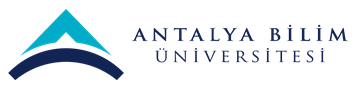 AKTS DERS TANITIM FORMUAKTS DERS TANITIM FORMUAKTS DERS TANITIM FORMUAKTS DERS TANITIM FORMUAKTS DERS TANITIM FORMUAKTS DERS TANITIM FORMUAKTS DERS TANITIM FORMUAKTS DERS TANITIM FORMUAKTS DERS TANITIM FORMUAKTS DERS TANITIM FORMUAKTS DERS TANITIM FORMUAKTS DERS TANITIM FORMUAKTS DERS TANITIM FORMUAKTS DERS TANITIM FORMUAKTS DERS TANITIM FORMUAKTS DERS TANITIM FORMUAKTS DERS TANITIM FORMUAKTS DERS TANITIM FORMUAKTS DERS TANITIM FORMUAKTS DERS TANITIM FORMUAKTS DERS TANITIM FORMUAKTS DERS TANITIM FORMUAKTS DERS TANITIM FORMUI. BÖLÜM (Senato Onayı)I. BÖLÜM (Senato Onayı)I. BÖLÜM (Senato Onayı)I. BÖLÜM (Senato Onayı)I. BÖLÜM (Senato Onayı)I. BÖLÜM (Senato Onayı)I. BÖLÜM (Senato Onayı)I. BÖLÜM (Senato Onayı)I. BÖLÜM (Senato Onayı)I. BÖLÜM (Senato Onayı)I. BÖLÜM (Senato Onayı)I. BÖLÜM (Senato Onayı)I. BÖLÜM (Senato Onayı)I. BÖLÜM (Senato Onayı)I. BÖLÜM (Senato Onayı)I. BÖLÜM (Senato Onayı)I. BÖLÜM (Senato Onayı)I. BÖLÜM (Senato Onayı)I. BÖLÜM (Senato Onayı)I. BÖLÜM (Senato Onayı)I. BÖLÜM (Senato Onayı)I. BÖLÜM (Senato Onayı)I. BÖLÜM (Senato Onayı)I. BÖLÜM (Senato Onayı)I. BÖLÜM (Senato Onayı)I. BÖLÜM (Senato Onayı)I. BÖLÜM (Senato Onayı)I. BÖLÜM (Senato Onayı)I. BÖLÜM (Senato Onayı)Dersi Açan Fakülte /YOİktisadi ve İdari Bilimler Fakültesiİktisadi ve İdari Bilimler Fakültesiİktisadi ve İdari Bilimler Fakültesiİktisadi ve İdari Bilimler Fakültesiİktisadi ve İdari Bilimler Fakültesiİktisadi ve İdari Bilimler Fakültesiİktisadi ve İdari Bilimler Fakültesiİktisadi ve İdari Bilimler Fakültesiİktisadi ve İdari Bilimler Fakültesiİktisadi ve İdari Bilimler Fakültesiİktisadi ve İdari Bilimler Fakültesiİktisadi ve İdari Bilimler Fakültesiİktisadi ve İdari Bilimler Fakültesiİktisadi ve İdari Bilimler Fakültesiİktisadi ve İdari Bilimler Fakültesiİktisadi ve İdari Bilimler Fakültesiİktisadi ve İdari Bilimler Fakültesiİktisadi ve İdari Bilimler Fakültesiİktisadi ve İdari Bilimler Fakültesiİktisadi ve İdari Bilimler Fakültesiİktisadi ve İdari Bilimler Fakültesiİktisadi ve İdari Bilimler Fakültesiİktisadi ve İdari Bilimler Fakültesiİktisadi ve İdari Bilimler Fakültesiİktisadi ve İdari Bilimler Fakültesiİktisadi ve İdari Bilimler Fakültesiİktisadi ve İdari Bilimler Fakültesiİktisadi ve İdari Bilimler FakültesiDersi Açan BölümİşletmeİşletmeİşletmeİşletmeİşletmeİşletmeİşletmeİşletmeİşletmeİşletmeİşletmeİşletmeİşletmeİşletmeİşletmeİşletmeİşletmeİşletmeİşletmeİşletmeİşletmeİşletmeİşletmeİşletmeİşletmeİşletmeİşletmeİşletmeDersi Alan Program (lar)Lisans ÖğrencileriLisans ÖğrencileriLisans ÖğrencileriLisans ÖğrencileriLisans ÖğrencileriLisans ÖğrencileriLisans ÖğrencileriLisans ÖğrencileriLisans ÖğrencileriLisans ÖğrencileriLisans ÖğrencileriLisans ÖğrencileriLisans ÖğrencileriLisans ÖğrencileriSeçmeliSeçmeliSeçmeliSeçmeliSeçmeliSeçmeliSeçmeliSeçmeliSeçmeliSeçmeliSeçmeliSeçmeliSeçmeliSeçmeliDersi Alan Program (lar)Dersi Alan Program (lar)Ders Kodu BUSI 343BUSI 343BUSI 343BUSI 343BUSI 343BUSI 343BUSI 343BUSI 343BUSI 343BUSI 343BUSI 343BUSI 343BUSI 343BUSI 343BUSI 343BUSI 343BUSI 343BUSI 343BUSI 343BUSI 343BUSI 343BUSI 343BUSI 343BUSI 343BUSI 343BUSI 343BUSI 343BUSI 343Ders AdıTedarik Zinciri YönetimiTedarik Zinciri YönetimiTedarik Zinciri YönetimiTedarik Zinciri YönetimiTedarik Zinciri YönetimiTedarik Zinciri YönetimiTedarik Zinciri YönetimiTedarik Zinciri YönetimiTedarik Zinciri YönetimiTedarik Zinciri YönetimiTedarik Zinciri YönetimiTedarik Zinciri YönetimiTedarik Zinciri YönetimiTedarik Zinciri YönetimiTedarik Zinciri YönetimiTedarik Zinciri YönetimiTedarik Zinciri YönetimiTedarik Zinciri YönetimiTedarik Zinciri YönetimiTedarik Zinciri YönetimiTedarik Zinciri YönetimiTedarik Zinciri YönetimiTedarik Zinciri YönetimiTedarik Zinciri YönetimiTedarik Zinciri YönetimiTedarik Zinciri YönetimiTedarik Zinciri YönetimiTedarik Zinciri YönetimiÖğretim dili İngilizceİngilizceİngilizceİngilizceİngilizceİngilizceİngilizceİngilizceİngilizceİngilizceİngilizceİngilizceİngilizceİngilizceİngilizceİngilizceİngilizceİngilizceİngilizceİngilizceİngilizceİngilizceİngilizceİngilizceİngilizceİngilizceİngilizceİngilizceDers TürüTeorik Ders; Yüz-yüze ve projeTeorik Ders; Yüz-yüze ve projeTeorik Ders; Yüz-yüze ve projeTeorik Ders; Yüz-yüze ve projeTeorik Ders; Yüz-yüze ve projeTeorik Ders; Yüz-yüze ve projeTeorik Ders; Yüz-yüze ve projeTeorik Ders; Yüz-yüze ve projeTeorik Ders; Yüz-yüze ve projeTeorik Ders; Yüz-yüze ve projeTeorik Ders; Yüz-yüze ve projeTeorik Ders; Yüz-yüze ve projeTeorik Ders; Yüz-yüze ve projeTeorik Ders; Yüz-yüze ve projeTeorik Ders; Yüz-yüze ve projeTeorik Ders; Yüz-yüze ve projeTeorik Ders; Yüz-yüze ve projeTeorik Ders; Yüz-yüze ve projeTeorik Ders; Yüz-yüze ve projeTeorik Ders; Yüz-yüze ve projeTeorik Ders; Yüz-yüze ve projeTeorik Ders; Yüz-yüze ve projeTeorik Ders; Yüz-yüze ve projeTeorik Ders; Yüz-yüze ve projeTeorik Ders; Yüz-yüze ve projeTeorik Ders; Yüz-yüze ve projeTeorik Ders; Yüz-yüze ve projeTeorik Ders; Yüz-yüze ve projeDers SeviyesiLisans DüzeyiLisans DüzeyiLisans DüzeyiLisans DüzeyiLisans DüzeyiLisans DüzeyiLisans DüzeyiLisans DüzeyiLisans DüzeyiLisans DüzeyiLisans DüzeyiLisans DüzeyiLisans DüzeyiLisans DüzeyiLisans DüzeyiLisans DüzeyiLisans DüzeyiLisans DüzeyiLisans DüzeyiLisans DüzeyiLisans DüzeyiLisans DüzeyiLisans DüzeyiLisans DüzeyiLisans DüzeyiLisans DüzeyiLisans DüzeyiLisans DüzeyiHaftalık Ders SaatiDers: 3Ders: 3Ders: 3Ders: 3Ders: 3Ders: 3Lab: Lab: Lab: Lab: Uygulama:Uygulama:Pratik: Pratik: Pratik: Pratik: Pratik: Stüdyo: Stüdyo: Stüdyo: Stüdyo: Stüdyo: Diğer: Diğer: Diğer: Diğer: Diğer: Diğer: AKTS Kredisi5555555555555555555555555555Notlandırma TürüHarf NotuHarf NotuHarf NotuHarf NotuHarf NotuHarf NotuHarf NotuHarf NotuHarf NotuHarf NotuHarf NotuHarf NotuHarf NotuHarf NotuHarf NotuHarf NotuHarf NotuHarf NotuHarf NotuHarf NotuHarf NotuHarf NotuHarf NotuHarf NotuHarf NotuHarf NotuHarf NotuHarf NotuÖn koşul/larMATH 204MATH 204MATH 204MATH 204MATH 204MATH 204MATH 204MATH 204MATH 204MATH 204MATH 204MATH 204MATH 204MATH 204MATH 204MATH 204MATH 204MATH 204MATH 204MATH 204MATH 204MATH 204MATH 204MATH 204MATH 204MATH 204MATH 204MATH 204Yan koşul/larYokYokYokYokYokYokYokYokYokYokYokYokYokYokYokYokYokYokYokYokYokYokYokYokYokYokYokYokKayıt KısıtlamasıIE 472 Tedarik Zinciri Yönetimi dersini alan veya almış öğrenciler bu derse kayıt yaptıramazlar.IE 472 Tedarik Zinciri Yönetimi dersini alan veya almış öğrenciler bu derse kayıt yaptıramazlar.IE 472 Tedarik Zinciri Yönetimi dersini alan veya almış öğrenciler bu derse kayıt yaptıramazlar.IE 472 Tedarik Zinciri Yönetimi dersini alan veya almış öğrenciler bu derse kayıt yaptıramazlar.IE 472 Tedarik Zinciri Yönetimi dersini alan veya almış öğrenciler bu derse kayıt yaptıramazlar.IE 472 Tedarik Zinciri Yönetimi dersini alan veya almış öğrenciler bu derse kayıt yaptıramazlar.IE 472 Tedarik Zinciri Yönetimi dersini alan veya almış öğrenciler bu derse kayıt yaptıramazlar.IE 472 Tedarik Zinciri Yönetimi dersini alan veya almış öğrenciler bu derse kayıt yaptıramazlar.IE 472 Tedarik Zinciri Yönetimi dersini alan veya almış öğrenciler bu derse kayıt yaptıramazlar.IE 472 Tedarik Zinciri Yönetimi dersini alan veya almış öğrenciler bu derse kayıt yaptıramazlar.IE 472 Tedarik Zinciri Yönetimi dersini alan veya almış öğrenciler bu derse kayıt yaptıramazlar.IE 472 Tedarik Zinciri Yönetimi dersini alan veya almış öğrenciler bu derse kayıt yaptıramazlar.IE 472 Tedarik Zinciri Yönetimi dersini alan veya almış öğrenciler bu derse kayıt yaptıramazlar.IE 472 Tedarik Zinciri Yönetimi dersini alan veya almış öğrenciler bu derse kayıt yaptıramazlar.IE 472 Tedarik Zinciri Yönetimi dersini alan veya almış öğrenciler bu derse kayıt yaptıramazlar.IE 472 Tedarik Zinciri Yönetimi dersini alan veya almış öğrenciler bu derse kayıt yaptıramazlar.IE 472 Tedarik Zinciri Yönetimi dersini alan veya almış öğrenciler bu derse kayıt yaptıramazlar.IE 472 Tedarik Zinciri Yönetimi dersini alan veya almış öğrenciler bu derse kayıt yaptıramazlar.IE 472 Tedarik Zinciri Yönetimi dersini alan veya almış öğrenciler bu derse kayıt yaptıramazlar.IE 472 Tedarik Zinciri Yönetimi dersini alan veya almış öğrenciler bu derse kayıt yaptıramazlar.IE 472 Tedarik Zinciri Yönetimi dersini alan veya almış öğrenciler bu derse kayıt yaptıramazlar.IE 472 Tedarik Zinciri Yönetimi dersini alan veya almış öğrenciler bu derse kayıt yaptıramazlar.IE 472 Tedarik Zinciri Yönetimi dersini alan veya almış öğrenciler bu derse kayıt yaptıramazlar.IE 472 Tedarik Zinciri Yönetimi dersini alan veya almış öğrenciler bu derse kayıt yaptıramazlar.IE 472 Tedarik Zinciri Yönetimi dersini alan veya almış öğrenciler bu derse kayıt yaptıramazlar.IE 472 Tedarik Zinciri Yönetimi dersini alan veya almış öğrenciler bu derse kayıt yaptıramazlar.IE 472 Tedarik Zinciri Yönetimi dersini alan veya almış öğrenciler bu derse kayıt yaptıramazlar.IE 472 Tedarik Zinciri Yönetimi dersini alan veya almış öğrenciler bu derse kayıt yaptıramazlar.Dersin Amacı Bu dersin amacı tedarik zinciri yönetiminde bir temel sağlamaktır. Öğrenciler tedarik zinciri yönetimi konusunda bilgi sahibi olacaklar ve tedarik zincirini yönetmek için gerekli olan becerileri geliştireceklerdir.Bu dersin amacı tedarik zinciri yönetiminde bir temel sağlamaktır. Öğrenciler tedarik zinciri yönetimi konusunda bilgi sahibi olacaklar ve tedarik zincirini yönetmek için gerekli olan becerileri geliştireceklerdir.Bu dersin amacı tedarik zinciri yönetiminde bir temel sağlamaktır. Öğrenciler tedarik zinciri yönetimi konusunda bilgi sahibi olacaklar ve tedarik zincirini yönetmek için gerekli olan becerileri geliştireceklerdir.Bu dersin amacı tedarik zinciri yönetiminde bir temel sağlamaktır. Öğrenciler tedarik zinciri yönetimi konusunda bilgi sahibi olacaklar ve tedarik zincirini yönetmek için gerekli olan becerileri geliştireceklerdir.Bu dersin amacı tedarik zinciri yönetiminde bir temel sağlamaktır. Öğrenciler tedarik zinciri yönetimi konusunda bilgi sahibi olacaklar ve tedarik zincirini yönetmek için gerekli olan becerileri geliştireceklerdir.Bu dersin amacı tedarik zinciri yönetiminde bir temel sağlamaktır. Öğrenciler tedarik zinciri yönetimi konusunda bilgi sahibi olacaklar ve tedarik zincirini yönetmek için gerekli olan becerileri geliştireceklerdir.Bu dersin amacı tedarik zinciri yönetiminde bir temel sağlamaktır. Öğrenciler tedarik zinciri yönetimi konusunda bilgi sahibi olacaklar ve tedarik zincirini yönetmek için gerekli olan becerileri geliştireceklerdir.Bu dersin amacı tedarik zinciri yönetiminde bir temel sağlamaktır. Öğrenciler tedarik zinciri yönetimi konusunda bilgi sahibi olacaklar ve tedarik zincirini yönetmek için gerekli olan becerileri geliştireceklerdir.Bu dersin amacı tedarik zinciri yönetiminde bir temel sağlamaktır. Öğrenciler tedarik zinciri yönetimi konusunda bilgi sahibi olacaklar ve tedarik zincirini yönetmek için gerekli olan becerileri geliştireceklerdir.Bu dersin amacı tedarik zinciri yönetiminde bir temel sağlamaktır. Öğrenciler tedarik zinciri yönetimi konusunda bilgi sahibi olacaklar ve tedarik zincirini yönetmek için gerekli olan becerileri geliştireceklerdir.Bu dersin amacı tedarik zinciri yönetiminde bir temel sağlamaktır. Öğrenciler tedarik zinciri yönetimi konusunda bilgi sahibi olacaklar ve tedarik zincirini yönetmek için gerekli olan becerileri geliştireceklerdir.Bu dersin amacı tedarik zinciri yönetiminde bir temel sağlamaktır. Öğrenciler tedarik zinciri yönetimi konusunda bilgi sahibi olacaklar ve tedarik zincirini yönetmek için gerekli olan becerileri geliştireceklerdir.Bu dersin amacı tedarik zinciri yönetiminde bir temel sağlamaktır. Öğrenciler tedarik zinciri yönetimi konusunda bilgi sahibi olacaklar ve tedarik zincirini yönetmek için gerekli olan becerileri geliştireceklerdir.Bu dersin amacı tedarik zinciri yönetiminde bir temel sağlamaktır. Öğrenciler tedarik zinciri yönetimi konusunda bilgi sahibi olacaklar ve tedarik zincirini yönetmek için gerekli olan becerileri geliştireceklerdir.Bu dersin amacı tedarik zinciri yönetiminde bir temel sağlamaktır. Öğrenciler tedarik zinciri yönetimi konusunda bilgi sahibi olacaklar ve tedarik zincirini yönetmek için gerekli olan becerileri geliştireceklerdir.Bu dersin amacı tedarik zinciri yönetiminde bir temel sağlamaktır. Öğrenciler tedarik zinciri yönetimi konusunda bilgi sahibi olacaklar ve tedarik zincirini yönetmek için gerekli olan becerileri geliştireceklerdir.Bu dersin amacı tedarik zinciri yönetiminde bir temel sağlamaktır. Öğrenciler tedarik zinciri yönetimi konusunda bilgi sahibi olacaklar ve tedarik zincirini yönetmek için gerekli olan becerileri geliştireceklerdir.Bu dersin amacı tedarik zinciri yönetiminde bir temel sağlamaktır. Öğrenciler tedarik zinciri yönetimi konusunda bilgi sahibi olacaklar ve tedarik zincirini yönetmek için gerekli olan becerileri geliştireceklerdir.Bu dersin amacı tedarik zinciri yönetiminde bir temel sağlamaktır. Öğrenciler tedarik zinciri yönetimi konusunda bilgi sahibi olacaklar ve tedarik zincirini yönetmek için gerekli olan becerileri geliştireceklerdir.Bu dersin amacı tedarik zinciri yönetiminde bir temel sağlamaktır. Öğrenciler tedarik zinciri yönetimi konusunda bilgi sahibi olacaklar ve tedarik zincirini yönetmek için gerekli olan becerileri geliştireceklerdir.Bu dersin amacı tedarik zinciri yönetiminde bir temel sağlamaktır. Öğrenciler tedarik zinciri yönetimi konusunda bilgi sahibi olacaklar ve tedarik zincirini yönetmek için gerekli olan becerileri geliştireceklerdir.Bu dersin amacı tedarik zinciri yönetiminde bir temel sağlamaktır. Öğrenciler tedarik zinciri yönetimi konusunda bilgi sahibi olacaklar ve tedarik zincirini yönetmek için gerekli olan becerileri geliştireceklerdir.Bu dersin amacı tedarik zinciri yönetiminde bir temel sağlamaktır. Öğrenciler tedarik zinciri yönetimi konusunda bilgi sahibi olacaklar ve tedarik zincirini yönetmek için gerekli olan becerileri geliştireceklerdir.Bu dersin amacı tedarik zinciri yönetiminde bir temel sağlamaktır. Öğrenciler tedarik zinciri yönetimi konusunda bilgi sahibi olacaklar ve tedarik zincirini yönetmek için gerekli olan becerileri geliştireceklerdir.Bu dersin amacı tedarik zinciri yönetiminde bir temel sağlamaktır. Öğrenciler tedarik zinciri yönetimi konusunda bilgi sahibi olacaklar ve tedarik zincirini yönetmek için gerekli olan becerileri geliştireceklerdir.Bu dersin amacı tedarik zinciri yönetiminde bir temel sağlamaktır. Öğrenciler tedarik zinciri yönetimi konusunda bilgi sahibi olacaklar ve tedarik zincirini yönetmek için gerekli olan becerileri geliştireceklerdir.Bu dersin amacı tedarik zinciri yönetiminde bir temel sağlamaktır. Öğrenciler tedarik zinciri yönetimi konusunda bilgi sahibi olacaklar ve tedarik zincirini yönetmek için gerekli olan becerileri geliştireceklerdir.Bu dersin amacı tedarik zinciri yönetiminde bir temel sağlamaktır. Öğrenciler tedarik zinciri yönetimi konusunda bilgi sahibi olacaklar ve tedarik zincirini yönetmek için gerekli olan becerileri geliştireceklerdir.Ders İçeriği Tedarik zinciri yönetimi, nihai bir ürüne katkıda bulunan tüm malzemelerin akışıdır. Bu ders malzeme ve lojistik yönetimi de dahil olmak üzere tedarik zinciri yönetiminin (TZY) uygulama ve ilkelerine yöneliktir. Bu ders TZY ile ilgili stratejik, taktiksel ve operasyonel konular üzerinde durmaktadır. Dersin konuları arasında tedarik, tedarik zinciri koordinasyonu ve entegrasyonu, tesis planlaması, kapasite planlaması, stok yönetimi, sipariş işleme, dış kaynak kullanımı ve tedarik zinciri riski yönetimi yer almaktadır.Tedarik zinciri yönetimi, nihai bir ürüne katkıda bulunan tüm malzemelerin akışıdır. Bu ders malzeme ve lojistik yönetimi de dahil olmak üzere tedarik zinciri yönetiminin (TZY) uygulama ve ilkelerine yöneliktir. Bu ders TZY ile ilgili stratejik, taktiksel ve operasyonel konular üzerinde durmaktadır. Dersin konuları arasında tedarik, tedarik zinciri koordinasyonu ve entegrasyonu, tesis planlaması, kapasite planlaması, stok yönetimi, sipariş işleme, dış kaynak kullanımı ve tedarik zinciri riski yönetimi yer almaktadır.Tedarik zinciri yönetimi, nihai bir ürüne katkıda bulunan tüm malzemelerin akışıdır. Bu ders malzeme ve lojistik yönetimi de dahil olmak üzere tedarik zinciri yönetiminin (TZY) uygulama ve ilkelerine yöneliktir. Bu ders TZY ile ilgili stratejik, taktiksel ve operasyonel konular üzerinde durmaktadır. Dersin konuları arasında tedarik, tedarik zinciri koordinasyonu ve entegrasyonu, tesis planlaması, kapasite planlaması, stok yönetimi, sipariş işleme, dış kaynak kullanımı ve tedarik zinciri riski yönetimi yer almaktadır.Tedarik zinciri yönetimi, nihai bir ürüne katkıda bulunan tüm malzemelerin akışıdır. Bu ders malzeme ve lojistik yönetimi de dahil olmak üzere tedarik zinciri yönetiminin (TZY) uygulama ve ilkelerine yöneliktir. Bu ders TZY ile ilgili stratejik, taktiksel ve operasyonel konular üzerinde durmaktadır. Dersin konuları arasında tedarik, tedarik zinciri koordinasyonu ve entegrasyonu, tesis planlaması, kapasite planlaması, stok yönetimi, sipariş işleme, dış kaynak kullanımı ve tedarik zinciri riski yönetimi yer almaktadır.Tedarik zinciri yönetimi, nihai bir ürüne katkıda bulunan tüm malzemelerin akışıdır. Bu ders malzeme ve lojistik yönetimi de dahil olmak üzere tedarik zinciri yönetiminin (TZY) uygulama ve ilkelerine yöneliktir. Bu ders TZY ile ilgili stratejik, taktiksel ve operasyonel konular üzerinde durmaktadır. Dersin konuları arasında tedarik, tedarik zinciri koordinasyonu ve entegrasyonu, tesis planlaması, kapasite planlaması, stok yönetimi, sipariş işleme, dış kaynak kullanımı ve tedarik zinciri riski yönetimi yer almaktadır.Tedarik zinciri yönetimi, nihai bir ürüne katkıda bulunan tüm malzemelerin akışıdır. Bu ders malzeme ve lojistik yönetimi de dahil olmak üzere tedarik zinciri yönetiminin (TZY) uygulama ve ilkelerine yöneliktir. Bu ders TZY ile ilgili stratejik, taktiksel ve operasyonel konular üzerinde durmaktadır. Dersin konuları arasında tedarik, tedarik zinciri koordinasyonu ve entegrasyonu, tesis planlaması, kapasite planlaması, stok yönetimi, sipariş işleme, dış kaynak kullanımı ve tedarik zinciri riski yönetimi yer almaktadır.Tedarik zinciri yönetimi, nihai bir ürüne katkıda bulunan tüm malzemelerin akışıdır. Bu ders malzeme ve lojistik yönetimi de dahil olmak üzere tedarik zinciri yönetiminin (TZY) uygulama ve ilkelerine yöneliktir. Bu ders TZY ile ilgili stratejik, taktiksel ve operasyonel konular üzerinde durmaktadır. Dersin konuları arasında tedarik, tedarik zinciri koordinasyonu ve entegrasyonu, tesis planlaması, kapasite planlaması, stok yönetimi, sipariş işleme, dış kaynak kullanımı ve tedarik zinciri riski yönetimi yer almaktadır.Tedarik zinciri yönetimi, nihai bir ürüne katkıda bulunan tüm malzemelerin akışıdır. Bu ders malzeme ve lojistik yönetimi de dahil olmak üzere tedarik zinciri yönetiminin (TZY) uygulama ve ilkelerine yöneliktir. Bu ders TZY ile ilgili stratejik, taktiksel ve operasyonel konular üzerinde durmaktadır. Dersin konuları arasında tedarik, tedarik zinciri koordinasyonu ve entegrasyonu, tesis planlaması, kapasite planlaması, stok yönetimi, sipariş işleme, dış kaynak kullanımı ve tedarik zinciri riski yönetimi yer almaktadır.Tedarik zinciri yönetimi, nihai bir ürüne katkıda bulunan tüm malzemelerin akışıdır. Bu ders malzeme ve lojistik yönetimi de dahil olmak üzere tedarik zinciri yönetiminin (TZY) uygulama ve ilkelerine yöneliktir. Bu ders TZY ile ilgili stratejik, taktiksel ve operasyonel konular üzerinde durmaktadır. Dersin konuları arasında tedarik, tedarik zinciri koordinasyonu ve entegrasyonu, tesis planlaması, kapasite planlaması, stok yönetimi, sipariş işleme, dış kaynak kullanımı ve tedarik zinciri riski yönetimi yer almaktadır.Tedarik zinciri yönetimi, nihai bir ürüne katkıda bulunan tüm malzemelerin akışıdır. Bu ders malzeme ve lojistik yönetimi de dahil olmak üzere tedarik zinciri yönetiminin (TZY) uygulama ve ilkelerine yöneliktir. Bu ders TZY ile ilgili stratejik, taktiksel ve operasyonel konular üzerinde durmaktadır. Dersin konuları arasında tedarik, tedarik zinciri koordinasyonu ve entegrasyonu, tesis planlaması, kapasite planlaması, stok yönetimi, sipariş işleme, dış kaynak kullanımı ve tedarik zinciri riski yönetimi yer almaktadır.Tedarik zinciri yönetimi, nihai bir ürüne katkıda bulunan tüm malzemelerin akışıdır. Bu ders malzeme ve lojistik yönetimi de dahil olmak üzere tedarik zinciri yönetiminin (TZY) uygulama ve ilkelerine yöneliktir. Bu ders TZY ile ilgili stratejik, taktiksel ve operasyonel konular üzerinde durmaktadır. Dersin konuları arasında tedarik, tedarik zinciri koordinasyonu ve entegrasyonu, tesis planlaması, kapasite planlaması, stok yönetimi, sipariş işleme, dış kaynak kullanımı ve tedarik zinciri riski yönetimi yer almaktadır.Tedarik zinciri yönetimi, nihai bir ürüne katkıda bulunan tüm malzemelerin akışıdır. Bu ders malzeme ve lojistik yönetimi de dahil olmak üzere tedarik zinciri yönetiminin (TZY) uygulama ve ilkelerine yöneliktir. Bu ders TZY ile ilgili stratejik, taktiksel ve operasyonel konular üzerinde durmaktadır. Dersin konuları arasında tedarik, tedarik zinciri koordinasyonu ve entegrasyonu, tesis planlaması, kapasite planlaması, stok yönetimi, sipariş işleme, dış kaynak kullanımı ve tedarik zinciri riski yönetimi yer almaktadır.Tedarik zinciri yönetimi, nihai bir ürüne katkıda bulunan tüm malzemelerin akışıdır. Bu ders malzeme ve lojistik yönetimi de dahil olmak üzere tedarik zinciri yönetiminin (TZY) uygulama ve ilkelerine yöneliktir. Bu ders TZY ile ilgili stratejik, taktiksel ve operasyonel konular üzerinde durmaktadır. Dersin konuları arasında tedarik, tedarik zinciri koordinasyonu ve entegrasyonu, tesis planlaması, kapasite planlaması, stok yönetimi, sipariş işleme, dış kaynak kullanımı ve tedarik zinciri riski yönetimi yer almaktadır.Tedarik zinciri yönetimi, nihai bir ürüne katkıda bulunan tüm malzemelerin akışıdır. Bu ders malzeme ve lojistik yönetimi de dahil olmak üzere tedarik zinciri yönetiminin (TZY) uygulama ve ilkelerine yöneliktir. Bu ders TZY ile ilgili stratejik, taktiksel ve operasyonel konular üzerinde durmaktadır. Dersin konuları arasında tedarik, tedarik zinciri koordinasyonu ve entegrasyonu, tesis planlaması, kapasite planlaması, stok yönetimi, sipariş işleme, dış kaynak kullanımı ve tedarik zinciri riski yönetimi yer almaktadır.Tedarik zinciri yönetimi, nihai bir ürüne katkıda bulunan tüm malzemelerin akışıdır. Bu ders malzeme ve lojistik yönetimi de dahil olmak üzere tedarik zinciri yönetiminin (TZY) uygulama ve ilkelerine yöneliktir. Bu ders TZY ile ilgili stratejik, taktiksel ve operasyonel konular üzerinde durmaktadır. Dersin konuları arasında tedarik, tedarik zinciri koordinasyonu ve entegrasyonu, tesis planlaması, kapasite planlaması, stok yönetimi, sipariş işleme, dış kaynak kullanımı ve tedarik zinciri riski yönetimi yer almaktadır.Tedarik zinciri yönetimi, nihai bir ürüne katkıda bulunan tüm malzemelerin akışıdır. Bu ders malzeme ve lojistik yönetimi de dahil olmak üzere tedarik zinciri yönetiminin (TZY) uygulama ve ilkelerine yöneliktir. Bu ders TZY ile ilgili stratejik, taktiksel ve operasyonel konular üzerinde durmaktadır. Dersin konuları arasında tedarik, tedarik zinciri koordinasyonu ve entegrasyonu, tesis planlaması, kapasite planlaması, stok yönetimi, sipariş işleme, dış kaynak kullanımı ve tedarik zinciri riski yönetimi yer almaktadır.Tedarik zinciri yönetimi, nihai bir ürüne katkıda bulunan tüm malzemelerin akışıdır. Bu ders malzeme ve lojistik yönetimi de dahil olmak üzere tedarik zinciri yönetiminin (TZY) uygulama ve ilkelerine yöneliktir. Bu ders TZY ile ilgili stratejik, taktiksel ve operasyonel konular üzerinde durmaktadır. Dersin konuları arasında tedarik, tedarik zinciri koordinasyonu ve entegrasyonu, tesis planlaması, kapasite planlaması, stok yönetimi, sipariş işleme, dış kaynak kullanımı ve tedarik zinciri riski yönetimi yer almaktadır.Tedarik zinciri yönetimi, nihai bir ürüne katkıda bulunan tüm malzemelerin akışıdır. Bu ders malzeme ve lojistik yönetimi de dahil olmak üzere tedarik zinciri yönetiminin (TZY) uygulama ve ilkelerine yöneliktir. Bu ders TZY ile ilgili stratejik, taktiksel ve operasyonel konular üzerinde durmaktadır. Dersin konuları arasında tedarik, tedarik zinciri koordinasyonu ve entegrasyonu, tesis planlaması, kapasite planlaması, stok yönetimi, sipariş işleme, dış kaynak kullanımı ve tedarik zinciri riski yönetimi yer almaktadır.Tedarik zinciri yönetimi, nihai bir ürüne katkıda bulunan tüm malzemelerin akışıdır. Bu ders malzeme ve lojistik yönetimi de dahil olmak üzere tedarik zinciri yönetiminin (TZY) uygulama ve ilkelerine yöneliktir. Bu ders TZY ile ilgili stratejik, taktiksel ve operasyonel konular üzerinde durmaktadır. Dersin konuları arasında tedarik, tedarik zinciri koordinasyonu ve entegrasyonu, tesis planlaması, kapasite planlaması, stok yönetimi, sipariş işleme, dış kaynak kullanımı ve tedarik zinciri riski yönetimi yer almaktadır.Tedarik zinciri yönetimi, nihai bir ürüne katkıda bulunan tüm malzemelerin akışıdır. Bu ders malzeme ve lojistik yönetimi de dahil olmak üzere tedarik zinciri yönetiminin (TZY) uygulama ve ilkelerine yöneliktir. Bu ders TZY ile ilgili stratejik, taktiksel ve operasyonel konular üzerinde durmaktadır. Dersin konuları arasında tedarik, tedarik zinciri koordinasyonu ve entegrasyonu, tesis planlaması, kapasite planlaması, stok yönetimi, sipariş işleme, dış kaynak kullanımı ve tedarik zinciri riski yönetimi yer almaktadır.Tedarik zinciri yönetimi, nihai bir ürüne katkıda bulunan tüm malzemelerin akışıdır. Bu ders malzeme ve lojistik yönetimi de dahil olmak üzere tedarik zinciri yönetiminin (TZY) uygulama ve ilkelerine yöneliktir. Bu ders TZY ile ilgili stratejik, taktiksel ve operasyonel konular üzerinde durmaktadır. Dersin konuları arasında tedarik, tedarik zinciri koordinasyonu ve entegrasyonu, tesis planlaması, kapasite planlaması, stok yönetimi, sipariş işleme, dış kaynak kullanımı ve tedarik zinciri riski yönetimi yer almaktadır.Tedarik zinciri yönetimi, nihai bir ürüne katkıda bulunan tüm malzemelerin akışıdır. Bu ders malzeme ve lojistik yönetimi de dahil olmak üzere tedarik zinciri yönetiminin (TZY) uygulama ve ilkelerine yöneliktir. Bu ders TZY ile ilgili stratejik, taktiksel ve operasyonel konular üzerinde durmaktadır. Dersin konuları arasında tedarik, tedarik zinciri koordinasyonu ve entegrasyonu, tesis planlaması, kapasite planlaması, stok yönetimi, sipariş işleme, dış kaynak kullanımı ve tedarik zinciri riski yönetimi yer almaktadır.Tedarik zinciri yönetimi, nihai bir ürüne katkıda bulunan tüm malzemelerin akışıdır. Bu ders malzeme ve lojistik yönetimi de dahil olmak üzere tedarik zinciri yönetiminin (TZY) uygulama ve ilkelerine yöneliktir. Bu ders TZY ile ilgili stratejik, taktiksel ve operasyonel konular üzerinde durmaktadır. Dersin konuları arasında tedarik, tedarik zinciri koordinasyonu ve entegrasyonu, tesis planlaması, kapasite planlaması, stok yönetimi, sipariş işleme, dış kaynak kullanımı ve tedarik zinciri riski yönetimi yer almaktadır.Tedarik zinciri yönetimi, nihai bir ürüne katkıda bulunan tüm malzemelerin akışıdır. Bu ders malzeme ve lojistik yönetimi de dahil olmak üzere tedarik zinciri yönetiminin (TZY) uygulama ve ilkelerine yöneliktir. Bu ders TZY ile ilgili stratejik, taktiksel ve operasyonel konular üzerinde durmaktadır. Dersin konuları arasında tedarik, tedarik zinciri koordinasyonu ve entegrasyonu, tesis planlaması, kapasite planlaması, stok yönetimi, sipariş işleme, dış kaynak kullanımı ve tedarik zinciri riski yönetimi yer almaktadır.Tedarik zinciri yönetimi, nihai bir ürüne katkıda bulunan tüm malzemelerin akışıdır. Bu ders malzeme ve lojistik yönetimi de dahil olmak üzere tedarik zinciri yönetiminin (TZY) uygulama ve ilkelerine yöneliktir. Bu ders TZY ile ilgili stratejik, taktiksel ve operasyonel konular üzerinde durmaktadır. Dersin konuları arasında tedarik, tedarik zinciri koordinasyonu ve entegrasyonu, tesis planlaması, kapasite planlaması, stok yönetimi, sipariş işleme, dış kaynak kullanımı ve tedarik zinciri riski yönetimi yer almaktadır.Tedarik zinciri yönetimi, nihai bir ürüne katkıda bulunan tüm malzemelerin akışıdır. Bu ders malzeme ve lojistik yönetimi de dahil olmak üzere tedarik zinciri yönetiminin (TZY) uygulama ve ilkelerine yöneliktir. Bu ders TZY ile ilgili stratejik, taktiksel ve operasyonel konular üzerinde durmaktadır. Dersin konuları arasında tedarik, tedarik zinciri koordinasyonu ve entegrasyonu, tesis planlaması, kapasite planlaması, stok yönetimi, sipariş işleme, dış kaynak kullanımı ve tedarik zinciri riski yönetimi yer almaktadır.Tedarik zinciri yönetimi, nihai bir ürüne katkıda bulunan tüm malzemelerin akışıdır. Bu ders malzeme ve lojistik yönetimi de dahil olmak üzere tedarik zinciri yönetiminin (TZY) uygulama ve ilkelerine yöneliktir. Bu ders TZY ile ilgili stratejik, taktiksel ve operasyonel konular üzerinde durmaktadır. Dersin konuları arasında tedarik, tedarik zinciri koordinasyonu ve entegrasyonu, tesis planlaması, kapasite planlaması, stok yönetimi, sipariş işleme, dış kaynak kullanımı ve tedarik zinciri riski yönetimi yer almaktadır.Tedarik zinciri yönetimi, nihai bir ürüne katkıda bulunan tüm malzemelerin akışıdır. Bu ders malzeme ve lojistik yönetimi de dahil olmak üzere tedarik zinciri yönetiminin (TZY) uygulama ve ilkelerine yöneliktir. Bu ders TZY ile ilgili stratejik, taktiksel ve operasyonel konular üzerinde durmaktadır. Dersin konuları arasında tedarik, tedarik zinciri koordinasyonu ve entegrasyonu, tesis planlaması, kapasite planlaması, stok yönetimi, sipariş işleme, dış kaynak kullanımı ve tedarik zinciri riski yönetimi yer almaktadır.Öğrenim Çıktıları ÖÇ1ÖÇ1ÖÇ1ÖÇ1Dersi başarıyla tamamlayan öğrenciler:
1. Bir örgütün başarısı için tedarik zinciri tasarımının, planlamasının ve operasyonunun önemini anlayacak ve açıklayacak; ve tedarik zincirinin etkili bir şekilde rekabet avantajına katkıda bulunabileceğini açıklayabilecektir;
2. Tedarik zinciri performansının öncül faktörlerini belirleyebilecektir;
3. Tedarik zincirini tasarlarken, planlarken ve uygularken tedarik zinciri performansının öncül faktörlerinin nasıl değerlendirildiğini anlayacaktır;
4. Her ulaştırma şeklinin güçlü ve zayıf yanlarını açıklayacaktır;
5. Bilgi teknolojisinin tedarik zincirinin yönetimindeki önemini açıklayacaktır;
6. Tedarik zincirinde arz ve talebin planlanmasında analitik prosedürleri ve metodolojileri uygulayabilecektir.Dersi başarıyla tamamlayan öğrenciler:
1. Bir örgütün başarısı için tedarik zinciri tasarımının, planlamasının ve operasyonunun önemini anlayacak ve açıklayacak; ve tedarik zincirinin etkili bir şekilde rekabet avantajına katkıda bulunabileceğini açıklayabilecektir;
2. Tedarik zinciri performansının öncül faktörlerini belirleyebilecektir;
3. Tedarik zincirini tasarlarken, planlarken ve uygularken tedarik zinciri performansının öncül faktörlerinin nasıl değerlendirildiğini anlayacaktır;
4. Her ulaştırma şeklinin güçlü ve zayıf yanlarını açıklayacaktır;
5. Bilgi teknolojisinin tedarik zincirinin yönetimindeki önemini açıklayacaktır;
6. Tedarik zincirinde arz ve talebin planlanmasında analitik prosedürleri ve metodolojileri uygulayabilecektir.Dersi başarıyla tamamlayan öğrenciler:
1. Bir örgütün başarısı için tedarik zinciri tasarımının, planlamasının ve operasyonunun önemini anlayacak ve açıklayacak; ve tedarik zincirinin etkili bir şekilde rekabet avantajına katkıda bulunabileceğini açıklayabilecektir;
2. Tedarik zinciri performansının öncül faktörlerini belirleyebilecektir;
3. Tedarik zincirini tasarlarken, planlarken ve uygularken tedarik zinciri performansının öncül faktörlerinin nasıl değerlendirildiğini anlayacaktır;
4. Her ulaştırma şeklinin güçlü ve zayıf yanlarını açıklayacaktır;
5. Bilgi teknolojisinin tedarik zincirinin yönetimindeki önemini açıklayacaktır;
6. Tedarik zincirinde arz ve talebin planlanmasında analitik prosedürleri ve metodolojileri uygulayabilecektir.Dersi başarıyla tamamlayan öğrenciler:
1. Bir örgütün başarısı için tedarik zinciri tasarımının, planlamasının ve operasyonunun önemini anlayacak ve açıklayacak; ve tedarik zincirinin etkili bir şekilde rekabet avantajına katkıda bulunabileceğini açıklayabilecektir;
2. Tedarik zinciri performansının öncül faktörlerini belirleyebilecektir;
3. Tedarik zincirini tasarlarken, planlarken ve uygularken tedarik zinciri performansının öncül faktörlerinin nasıl değerlendirildiğini anlayacaktır;
4. Her ulaştırma şeklinin güçlü ve zayıf yanlarını açıklayacaktır;
5. Bilgi teknolojisinin tedarik zincirinin yönetimindeki önemini açıklayacaktır;
6. Tedarik zincirinde arz ve talebin planlanmasında analitik prosedürleri ve metodolojileri uygulayabilecektir.Dersi başarıyla tamamlayan öğrenciler:
1. Bir örgütün başarısı için tedarik zinciri tasarımının, planlamasının ve operasyonunun önemini anlayacak ve açıklayacak; ve tedarik zincirinin etkili bir şekilde rekabet avantajına katkıda bulunabileceğini açıklayabilecektir;
2. Tedarik zinciri performansının öncül faktörlerini belirleyebilecektir;
3. Tedarik zincirini tasarlarken, planlarken ve uygularken tedarik zinciri performansının öncül faktörlerinin nasıl değerlendirildiğini anlayacaktır;
4. Her ulaştırma şeklinin güçlü ve zayıf yanlarını açıklayacaktır;
5. Bilgi teknolojisinin tedarik zincirinin yönetimindeki önemini açıklayacaktır;
6. Tedarik zincirinde arz ve talebin planlanmasında analitik prosedürleri ve metodolojileri uygulayabilecektir.Dersi başarıyla tamamlayan öğrenciler:
1. Bir örgütün başarısı için tedarik zinciri tasarımının, planlamasının ve operasyonunun önemini anlayacak ve açıklayacak; ve tedarik zincirinin etkili bir şekilde rekabet avantajına katkıda bulunabileceğini açıklayabilecektir;
2. Tedarik zinciri performansının öncül faktörlerini belirleyebilecektir;
3. Tedarik zincirini tasarlarken, planlarken ve uygularken tedarik zinciri performansının öncül faktörlerinin nasıl değerlendirildiğini anlayacaktır;
4. Her ulaştırma şeklinin güçlü ve zayıf yanlarını açıklayacaktır;
5. Bilgi teknolojisinin tedarik zincirinin yönetimindeki önemini açıklayacaktır;
6. Tedarik zincirinde arz ve talebin planlanmasında analitik prosedürleri ve metodolojileri uygulayabilecektir.Dersi başarıyla tamamlayan öğrenciler:
1. Bir örgütün başarısı için tedarik zinciri tasarımının, planlamasının ve operasyonunun önemini anlayacak ve açıklayacak; ve tedarik zincirinin etkili bir şekilde rekabet avantajına katkıda bulunabileceğini açıklayabilecektir;
2. Tedarik zinciri performansının öncül faktörlerini belirleyebilecektir;
3. Tedarik zincirini tasarlarken, planlarken ve uygularken tedarik zinciri performansının öncül faktörlerinin nasıl değerlendirildiğini anlayacaktır;
4. Her ulaştırma şeklinin güçlü ve zayıf yanlarını açıklayacaktır;
5. Bilgi teknolojisinin tedarik zincirinin yönetimindeki önemini açıklayacaktır;
6. Tedarik zincirinde arz ve talebin planlanmasında analitik prosedürleri ve metodolojileri uygulayabilecektir.Dersi başarıyla tamamlayan öğrenciler:
1. Bir örgütün başarısı için tedarik zinciri tasarımının, planlamasının ve operasyonunun önemini anlayacak ve açıklayacak; ve tedarik zincirinin etkili bir şekilde rekabet avantajına katkıda bulunabileceğini açıklayabilecektir;
2. Tedarik zinciri performansının öncül faktörlerini belirleyebilecektir;
3. Tedarik zincirini tasarlarken, planlarken ve uygularken tedarik zinciri performansının öncül faktörlerinin nasıl değerlendirildiğini anlayacaktır;
4. Her ulaştırma şeklinin güçlü ve zayıf yanlarını açıklayacaktır;
5. Bilgi teknolojisinin tedarik zincirinin yönetimindeki önemini açıklayacaktır;
6. Tedarik zincirinde arz ve talebin planlanmasında analitik prosedürleri ve metodolojileri uygulayabilecektir.Dersi başarıyla tamamlayan öğrenciler:
1. Bir örgütün başarısı için tedarik zinciri tasarımının, planlamasının ve operasyonunun önemini anlayacak ve açıklayacak; ve tedarik zincirinin etkili bir şekilde rekabet avantajına katkıda bulunabileceğini açıklayabilecektir;
2. Tedarik zinciri performansının öncül faktörlerini belirleyebilecektir;
3. Tedarik zincirini tasarlarken, planlarken ve uygularken tedarik zinciri performansının öncül faktörlerinin nasıl değerlendirildiğini anlayacaktır;
4. Her ulaştırma şeklinin güçlü ve zayıf yanlarını açıklayacaktır;
5. Bilgi teknolojisinin tedarik zincirinin yönetimindeki önemini açıklayacaktır;
6. Tedarik zincirinde arz ve talebin planlanmasında analitik prosedürleri ve metodolojileri uygulayabilecektir.Dersi başarıyla tamamlayan öğrenciler:
1. Bir örgütün başarısı için tedarik zinciri tasarımının, planlamasının ve operasyonunun önemini anlayacak ve açıklayacak; ve tedarik zincirinin etkili bir şekilde rekabet avantajına katkıda bulunabileceğini açıklayabilecektir;
2. Tedarik zinciri performansının öncül faktörlerini belirleyebilecektir;
3. Tedarik zincirini tasarlarken, planlarken ve uygularken tedarik zinciri performansının öncül faktörlerinin nasıl değerlendirildiğini anlayacaktır;
4. Her ulaştırma şeklinin güçlü ve zayıf yanlarını açıklayacaktır;
5. Bilgi teknolojisinin tedarik zincirinin yönetimindeki önemini açıklayacaktır;
6. Tedarik zincirinde arz ve talebin planlanmasında analitik prosedürleri ve metodolojileri uygulayabilecektir.Dersi başarıyla tamamlayan öğrenciler:
1. Bir örgütün başarısı için tedarik zinciri tasarımının, planlamasının ve operasyonunun önemini anlayacak ve açıklayacak; ve tedarik zincirinin etkili bir şekilde rekabet avantajına katkıda bulunabileceğini açıklayabilecektir;
2. Tedarik zinciri performansının öncül faktörlerini belirleyebilecektir;
3. Tedarik zincirini tasarlarken, planlarken ve uygularken tedarik zinciri performansının öncül faktörlerinin nasıl değerlendirildiğini anlayacaktır;
4. Her ulaştırma şeklinin güçlü ve zayıf yanlarını açıklayacaktır;
5. Bilgi teknolojisinin tedarik zincirinin yönetimindeki önemini açıklayacaktır;
6. Tedarik zincirinde arz ve talebin planlanmasında analitik prosedürleri ve metodolojileri uygulayabilecektir.Dersi başarıyla tamamlayan öğrenciler:
1. Bir örgütün başarısı için tedarik zinciri tasarımının, planlamasının ve operasyonunun önemini anlayacak ve açıklayacak; ve tedarik zincirinin etkili bir şekilde rekabet avantajına katkıda bulunabileceğini açıklayabilecektir;
2. Tedarik zinciri performansının öncül faktörlerini belirleyebilecektir;
3. Tedarik zincirini tasarlarken, planlarken ve uygularken tedarik zinciri performansının öncül faktörlerinin nasıl değerlendirildiğini anlayacaktır;
4. Her ulaştırma şeklinin güçlü ve zayıf yanlarını açıklayacaktır;
5. Bilgi teknolojisinin tedarik zincirinin yönetimindeki önemini açıklayacaktır;
6. Tedarik zincirinde arz ve talebin planlanmasında analitik prosedürleri ve metodolojileri uygulayabilecektir.Dersi başarıyla tamamlayan öğrenciler:
1. Bir örgütün başarısı için tedarik zinciri tasarımının, planlamasının ve operasyonunun önemini anlayacak ve açıklayacak; ve tedarik zincirinin etkili bir şekilde rekabet avantajına katkıda bulunabileceğini açıklayabilecektir;
2. Tedarik zinciri performansının öncül faktörlerini belirleyebilecektir;
3. Tedarik zincirini tasarlarken, planlarken ve uygularken tedarik zinciri performansının öncül faktörlerinin nasıl değerlendirildiğini anlayacaktır;
4. Her ulaştırma şeklinin güçlü ve zayıf yanlarını açıklayacaktır;
5. Bilgi teknolojisinin tedarik zincirinin yönetimindeki önemini açıklayacaktır;
6. Tedarik zincirinde arz ve talebin planlanmasında analitik prosedürleri ve metodolojileri uygulayabilecektir.Dersi başarıyla tamamlayan öğrenciler:
1. Bir örgütün başarısı için tedarik zinciri tasarımının, planlamasının ve operasyonunun önemini anlayacak ve açıklayacak; ve tedarik zincirinin etkili bir şekilde rekabet avantajına katkıda bulunabileceğini açıklayabilecektir;
2. Tedarik zinciri performansının öncül faktörlerini belirleyebilecektir;
3. Tedarik zincirini tasarlarken, planlarken ve uygularken tedarik zinciri performansının öncül faktörlerinin nasıl değerlendirildiğini anlayacaktır;
4. Her ulaştırma şeklinin güçlü ve zayıf yanlarını açıklayacaktır;
5. Bilgi teknolojisinin tedarik zincirinin yönetimindeki önemini açıklayacaktır;
6. Tedarik zincirinde arz ve talebin planlanmasında analitik prosedürleri ve metodolojileri uygulayabilecektir.Dersi başarıyla tamamlayan öğrenciler:
1. Bir örgütün başarısı için tedarik zinciri tasarımının, planlamasının ve operasyonunun önemini anlayacak ve açıklayacak; ve tedarik zincirinin etkili bir şekilde rekabet avantajına katkıda bulunabileceğini açıklayabilecektir;
2. Tedarik zinciri performansının öncül faktörlerini belirleyebilecektir;
3. Tedarik zincirini tasarlarken, planlarken ve uygularken tedarik zinciri performansının öncül faktörlerinin nasıl değerlendirildiğini anlayacaktır;
4. Her ulaştırma şeklinin güçlü ve zayıf yanlarını açıklayacaktır;
5. Bilgi teknolojisinin tedarik zincirinin yönetimindeki önemini açıklayacaktır;
6. Tedarik zincirinde arz ve talebin planlanmasında analitik prosedürleri ve metodolojileri uygulayabilecektir.Dersi başarıyla tamamlayan öğrenciler:
1. Bir örgütün başarısı için tedarik zinciri tasarımının, planlamasının ve operasyonunun önemini anlayacak ve açıklayacak; ve tedarik zincirinin etkili bir şekilde rekabet avantajına katkıda bulunabileceğini açıklayabilecektir;
2. Tedarik zinciri performansının öncül faktörlerini belirleyebilecektir;
3. Tedarik zincirini tasarlarken, planlarken ve uygularken tedarik zinciri performansının öncül faktörlerinin nasıl değerlendirildiğini anlayacaktır;
4. Her ulaştırma şeklinin güçlü ve zayıf yanlarını açıklayacaktır;
5. Bilgi teknolojisinin tedarik zincirinin yönetimindeki önemini açıklayacaktır;
6. Tedarik zincirinde arz ve talebin planlanmasında analitik prosedürleri ve metodolojileri uygulayabilecektir.Dersi başarıyla tamamlayan öğrenciler:
1. Bir örgütün başarısı için tedarik zinciri tasarımının, planlamasının ve operasyonunun önemini anlayacak ve açıklayacak; ve tedarik zincirinin etkili bir şekilde rekabet avantajına katkıda bulunabileceğini açıklayabilecektir;
2. Tedarik zinciri performansının öncül faktörlerini belirleyebilecektir;
3. Tedarik zincirini tasarlarken, planlarken ve uygularken tedarik zinciri performansının öncül faktörlerinin nasıl değerlendirildiğini anlayacaktır;
4. Her ulaştırma şeklinin güçlü ve zayıf yanlarını açıklayacaktır;
5. Bilgi teknolojisinin tedarik zincirinin yönetimindeki önemini açıklayacaktır;
6. Tedarik zincirinde arz ve talebin planlanmasında analitik prosedürleri ve metodolojileri uygulayabilecektir.Dersi başarıyla tamamlayan öğrenciler:
1. Bir örgütün başarısı için tedarik zinciri tasarımının, planlamasının ve operasyonunun önemini anlayacak ve açıklayacak; ve tedarik zincirinin etkili bir şekilde rekabet avantajına katkıda bulunabileceğini açıklayabilecektir;
2. Tedarik zinciri performansının öncül faktörlerini belirleyebilecektir;
3. Tedarik zincirini tasarlarken, planlarken ve uygularken tedarik zinciri performansının öncül faktörlerinin nasıl değerlendirildiğini anlayacaktır;
4. Her ulaştırma şeklinin güçlü ve zayıf yanlarını açıklayacaktır;
5. Bilgi teknolojisinin tedarik zincirinin yönetimindeki önemini açıklayacaktır;
6. Tedarik zincirinde arz ve talebin planlanmasında analitik prosedürleri ve metodolojileri uygulayabilecektir.Dersi başarıyla tamamlayan öğrenciler:
1. Bir örgütün başarısı için tedarik zinciri tasarımının, planlamasının ve operasyonunun önemini anlayacak ve açıklayacak; ve tedarik zincirinin etkili bir şekilde rekabet avantajına katkıda bulunabileceğini açıklayabilecektir;
2. Tedarik zinciri performansının öncül faktörlerini belirleyebilecektir;
3. Tedarik zincirini tasarlarken, planlarken ve uygularken tedarik zinciri performansının öncül faktörlerinin nasıl değerlendirildiğini anlayacaktır;
4. Her ulaştırma şeklinin güçlü ve zayıf yanlarını açıklayacaktır;
5. Bilgi teknolojisinin tedarik zincirinin yönetimindeki önemini açıklayacaktır;
6. Tedarik zincirinde arz ve talebin planlanmasında analitik prosedürleri ve metodolojileri uygulayabilecektir.Dersi başarıyla tamamlayan öğrenciler:
1. Bir örgütün başarısı için tedarik zinciri tasarımının, planlamasının ve operasyonunun önemini anlayacak ve açıklayacak; ve tedarik zincirinin etkili bir şekilde rekabet avantajına katkıda bulunabileceğini açıklayabilecektir;
2. Tedarik zinciri performansının öncül faktörlerini belirleyebilecektir;
3. Tedarik zincirini tasarlarken, planlarken ve uygularken tedarik zinciri performansının öncül faktörlerinin nasıl değerlendirildiğini anlayacaktır;
4. Her ulaştırma şeklinin güçlü ve zayıf yanlarını açıklayacaktır;
5. Bilgi teknolojisinin tedarik zincirinin yönetimindeki önemini açıklayacaktır;
6. Tedarik zincirinde arz ve talebin planlanmasında analitik prosedürleri ve metodolojileri uygulayabilecektir.Dersi başarıyla tamamlayan öğrenciler:
1. Bir örgütün başarısı için tedarik zinciri tasarımının, planlamasının ve operasyonunun önemini anlayacak ve açıklayacak; ve tedarik zincirinin etkili bir şekilde rekabet avantajına katkıda bulunabileceğini açıklayabilecektir;
2. Tedarik zinciri performansının öncül faktörlerini belirleyebilecektir;
3. Tedarik zincirini tasarlarken, planlarken ve uygularken tedarik zinciri performansının öncül faktörlerinin nasıl değerlendirildiğini anlayacaktır;
4. Her ulaştırma şeklinin güçlü ve zayıf yanlarını açıklayacaktır;
5. Bilgi teknolojisinin tedarik zincirinin yönetimindeki önemini açıklayacaktır;
6. Tedarik zincirinde arz ve talebin planlanmasında analitik prosedürleri ve metodolojileri uygulayabilecektir.Dersi başarıyla tamamlayan öğrenciler:
1. Bir örgütün başarısı için tedarik zinciri tasarımının, planlamasının ve operasyonunun önemini anlayacak ve açıklayacak; ve tedarik zincirinin etkili bir şekilde rekabet avantajına katkıda bulunabileceğini açıklayabilecektir;
2. Tedarik zinciri performansının öncül faktörlerini belirleyebilecektir;
3. Tedarik zincirini tasarlarken, planlarken ve uygularken tedarik zinciri performansının öncül faktörlerinin nasıl değerlendirildiğini anlayacaktır;
4. Her ulaştırma şeklinin güçlü ve zayıf yanlarını açıklayacaktır;
5. Bilgi teknolojisinin tedarik zincirinin yönetimindeki önemini açıklayacaktır;
6. Tedarik zincirinde arz ve talebin planlanmasında analitik prosedürleri ve metodolojileri uygulayabilecektir.Dersi başarıyla tamamlayan öğrenciler:
1. Bir örgütün başarısı için tedarik zinciri tasarımının, planlamasının ve operasyonunun önemini anlayacak ve açıklayacak; ve tedarik zincirinin etkili bir şekilde rekabet avantajına katkıda bulunabileceğini açıklayabilecektir;
2. Tedarik zinciri performansının öncül faktörlerini belirleyebilecektir;
3. Tedarik zincirini tasarlarken, planlarken ve uygularken tedarik zinciri performansının öncül faktörlerinin nasıl değerlendirildiğini anlayacaktır;
4. Her ulaştırma şeklinin güçlü ve zayıf yanlarını açıklayacaktır;
5. Bilgi teknolojisinin tedarik zincirinin yönetimindeki önemini açıklayacaktır;
6. Tedarik zincirinde arz ve talebin planlanmasında analitik prosedürleri ve metodolojileri uygulayabilecektir.Dersi başarıyla tamamlayan öğrenciler:
1. Bir örgütün başarısı için tedarik zinciri tasarımının, planlamasının ve operasyonunun önemini anlayacak ve açıklayacak; ve tedarik zincirinin etkili bir şekilde rekabet avantajına katkıda bulunabileceğini açıklayabilecektir;
2. Tedarik zinciri performansının öncül faktörlerini belirleyebilecektir;
3. Tedarik zincirini tasarlarken, planlarken ve uygularken tedarik zinciri performansının öncül faktörlerinin nasıl değerlendirildiğini anlayacaktır;
4. Her ulaştırma şeklinin güçlü ve zayıf yanlarını açıklayacaktır;
5. Bilgi teknolojisinin tedarik zincirinin yönetimindeki önemini açıklayacaktır;
6. Tedarik zincirinde arz ve talebin planlanmasında analitik prosedürleri ve metodolojileri uygulayabilecektir.Öğrenim Çıktıları ÖÇ2ÖÇ2ÖÇ2ÖÇ2Dersi başarıyla tamamlayan öğrenciler:
1. Bir örgütün başarısı için tedarik zinciri tasarımının, planlamasının ve operasyonunun önemini anlayacak ve açıklayacak; ve tedarik zincirinin etkili bir şekilde rekabet avantajına katkıda bulunabileceğini açıklayabilecektir;
2. Tedarik zinciri performansının öncül faktörlerini belirleyebilecektir;
3. Tedarik zincirini tasarlarken, planlarken ve uygularken tedarik zinciri performansının öncül faktörlerinin nasıl değerlendirildiğini anlayacaktır;
4. Her ulaştırma şeklinin güçlü ve zayıf yanlarını açıklayacaktır;
5. Bilgi teknolojisinin tedarik zincirinin yönetimindeki önemini açıklayacaktır;
6. Tedarik zincirinde arz ve talebin planlanmasında analitik prosedürleri ve metodolojileri uygulayabilecektir.Dersi başarıyla tamamlayan öğrenciler:
1. Bir örgütün başarısı için tedarik zinciri tasarımının, planlamasının ve operasyonunun önemini anlayacak ve açıklayacak; ve tedarik zincirinin etkili bir şekilde rekabet avantajına katkıda bulunabileceğini açıklayabilecektir;
2. Tedarik zinciri performansının öncül faktörlerini belirleyebilecektir;
3. Tedarik zincirini tasarlarken, planlarken ve uygularken tedarik zinciri performansının öncül faktörlerinin nasıl değerlendirildiğini anlayacaktır;
4. Her ulaştırma şeklinin güçlü ve zayıf yanlarını açıklayacaktır;
5. Bilgi teknolojisinin tedarik zincirinin yönetimindeki önemini açıklayacaktır;
6. Tedarik zincirinde arz ve talebin planlanmasında analitik prosedürleri ve metodolojileri uygulayabilecektir.Dersi başarıyla tamamlayan öğrenciler:
1. Bir örgütün başarısı için tedarik zinciri tasarımının, planlamasının ve operasyonunun önemini anlayacak ve açıklayacak; ve tedarik zincirinin etkili bir şekilde rekabet avantajına katkıda bulunabileceğini açıklayabilecektir;
2. Tedarik zinciri performansının öncül faktörlerini belirleyebilecektir;
3. Tedarik zincirini tasarlarken, planlarken ve uygularken tedarik zinciri performansının öncül faktörlerinin nasıl değerlendirildiğini anlayacaktır;
4. Her ulaştırma şeklinin güçlü ve zayıf yanlarını açıklayacaktır;
5. Bilgi teknolojisinin tedarik zincirinin yönetimindeki önemini açıklayacaktır;
6. Tedarik zincirinde arz ve talebin planlanmasında analitik prosedürleri ve metodolojileri uygulayabilecektir.Dersi başarıyla tamamlayan öğrenciler:
1. Bir örgütün başarısı için tedarik zinciri tasarımının, planlamasının ve operasyonunun önemini anlayacak ve açıklayacak; ve tedarik zincirinin etkili bir şekilde rekabet avantajına katkıda bulunabileceğini açıklayabilecektir;
2. Tedarik zinciri performansının öncül faktörlerini belirleyebilecektir;
3. Tedarik zincirini tasarlarken, planlarken ve uygularken tedarik zinciri performansının öncül faktörlerinin nasıl değerlendirildiğini anlayacaktır;
4. Her ulaştırma şeklinin güçlü ve zayıf yanlarını açıklayacaktır;
5. Bilgi teknolojisinin tedarik zincirinin yönetimindeki önemini açıklayacaktır;
6. Tedarik zincirinde arz ve talebin planlanmasında analitik prosedürleri ve metodolojileri uygulayabilecektir.Dersi başarıyla tamamlayan öğrenciler:
1. Bir örgütün başarısı için tedarik zinciri tasarımının, planlamasının ve operasyonunun önemini anlayacak ve açıklayacak; ve tedarik zincirinin etkili bir şekilde rekabet avantajına katkıda bulunabileceğini açıklayabilecektir;
2. Tedarik zinciri performansının öncül faktörlerini belirleyebilecektir;
3. Tedarik zincirini tasarlarken, planlarken ve uygularken tedarik zinciri performansının öncül faktörlerinin nasıl değerlendirildiğini anlayacaktır;
4. Her ulaştırma şeklinin güçlü ve zayıf yanlarını açıklayacaktır;
5. Bilgi teknolojisinin tedarik zincirinin yönetimindeki önemini açıklayacaktır;
6. Tedarik zincirinde arz ve talebin planlanmasında analitik prosedürleri ve metodolojileri uygulayabilecektir.Dersi başarıyla tamamlayan öğrenciler:
1. Bir örgütün başarısı için tedarik zinciri tasarımının, planlamasının ve operasyonunun önemini anlayacak ve açıklayacak; ve tedarik zincirinin etkili bir şekilde rekabet avantajına katkıda bulunabileceğini açıklayabilecektir;
2. Tedarik zinciri performansının öncül faktörlerini belirleyebilecektir;
3. Tedarik zincirini tasarlarken, planlarken ve uygularken tedarik zinciri performansının öncül faktörlerinin nasıl değerlendirildiğini anlayacaktır;
4. Her ulaştırma şeklinin güçlü ve zayıf yanlarını açıklayacaktır;
5. Bilgi teknolojisinin tedarik zincirinin yönetimindeki önemini açıklayacaktır;
6. Tedarik zincirinde arz ve talebin planlanmasında analitik prosedürleri ve metodolojileri uygulayabilecektir.Dersi başarıyla tamamlayan öğrenciler:
1. Bir örgütün başarısı için tedarik zinciri tasarımının, planlamasının ve operasyonunun önemini anlayacak ve açıklayacak; ve tedarik zincirinin etkili bir şekilde rekabet avantajına katkıda bulunabileceğini açıklayabilecektir;
2. Tedarik zinciri performansının öncül faktörlerini belirleyebilecektir;
3. Tedarik zincirini tasarlarken, planlarken ve uygularken tedarik zinciri performansının öncül faktörlerinin nasıl değerlendirildiğini anlayacaktır;
4. Her ulaştırma şeklinin güçlü ve zayıf yanlarını açıklayacaktır;
5. Bilgi teknolojisinin tedarik zincirinin yönetimindeki önemini açıklayacaktır;
6. Tedarik zincirinde arz ve talebin planlanmasında analitik prosedürleri ve metodolojileri uygulayabilecektir.Dersi başarıyla tamamlayan öğrenciler:
1. Bir örgütün başarısı için tedarik zinciri tasarımının, planlamasının ve operasyonunun önemini anlayacak ve açıklayacak; ve tedarik zincirinin etkili bir şekilde rekabet avantajına katkıda bulunabileceğini açıklayabilecektir;
2. Tedarik zinciri performansının öncül faktörlerini belirleyebilecektir;
3. Tedarik zincirini tasarlarken, planlarken ve uygularken tedarik zinciri performansının öncül faktörlerinin nasıl değerlendirildiğini anlayacaktır;
4. Her ulaştırma şeklinin güçlü ve zayıf yanlarını açıklayacaktır;
5. Bilgi teknolojisinin tedarik zincirinin yönetimindeki önemini açıklayacaktır;
6. Tedarik zincirinde arz ve talebin planlanmasında analitik prosedürleri ve metodolojileri uygulayabilecektir.Dersi başarıyla tamamlayan öğrenciler:
1. Bir örgütün başarısı için tedarik zinciri tasarımının, planlamasının ve operasyonunun önemini anlayacak ve açıklayacak; ve tedarik zincirinin etkili bir şekilde rekabet avantajına katkıda bulunabileceğini açıklayabilecektir;
2. Tedarik zinciri performansının öncül faktörlerini belirleyebilecektir;
3. Tedarik zincirini tasarlarken, planlarken ve uygularken tedarik zinciri performansının öncül faktörlerinin nasıl değerlendirildiğini anlayacaktır;
4. Her ulaştırma şeklinin güçlü ve zayıf yanlarını açıklayacaktır;
5. Bilgi teknolojisinin tedarik zincirinin yönetimindeki önemini açıklayacaktır;
6. Tedarik zincirinde arz ve talebin planlanmasında analitik prosedürleri ve metodolojileri uygulayabilecektir.Dersi başarıyla tamamlayan öğrenciler:
1. Bir örgütün başarısı için tedarik zinciri tasarımının, planlamasının ve operasyonunun önemini anlayacak ve açıklayacak; ve tedarik zincirinin etkili bir şekilde rekabet avantajına katkıda bulunabileceğini açıklayabilecektir;
2. Tedarik zinciri performansının öncül faktörlerini belirleyebilecektir;
3. Tedarik zincirini tasarlarken, planlarken ve uygularken tedarik zinciri performansının öncül faktörlerinin nasıl değerlendirildiğini anlayacaktır;
4. Her ulaştırma şeklinin güçlü ve zayıf yanlarını açıklayacaktır;
5. Bilgi teknolojisinin tedarik zincirinin yönetimindeki önemini açıklayacaktır;
6. Tedarik zincirinde arz ve talebin planlanmasında analitik prosedürleri ve metodolojileri uygulayabilecektir.Dersi başarıyla tamamlayan öğrenciler:
1. Bir örgütün başarısı için tedarik zinciri tasarımının, planlamasının ve operasyonunun önemini anlayacak ve açıklayacak; ve tedarik zincirinin etkili bir şekilde rekabet avantajına katkıda bulunabileceğini açıklayabilecektir;
2. Tedarik zinciri performansının öncül faktörlerini belirleyebilecektir;
3. Tedarik zincirini tasarlarken, planlarken ve uygularken tedarik zinciri performansının öncül faktörlerinin nasıl değerlendirildiğini anlayacaktır;
4. Her ulaştırma şeklinin güçlü ve zayıf yanlarını açıklayacaktır;
5. Bilgi teknolojisinin tedarik zincirinin yönetimindeki önemini açıklayacaktır;
6. Tedarik zincirinde arz ve talebin planlanmasında analitik prosedürleri ve metodolojileri uygulayabilecektir.Dersi başarıyla tamamlayan öğrenciler:
1. Bir örgütün başarısı için tedarik zinciri tasarımının, planlamasının ve operasyonunun önemini anlayacak ve açıklayacak; ve tedarik zincirinin etkili bir şekilde rekabet avantajına katkıda bulunabileceğini açıklayabilecektir;
2. Tedarik zinciri performansının öncül faktörlerini belirleyebilecektir;
3. Tedarik zincirini tasarlarken, planlarken ve uygularken tedarik zinciri performansının öncül faktörlerinin nasıl değerlendirildiğini anlayacaktır;
4. Her ulaştırma şeklinin güçlü ve zayıf yanlarını açıklayacaktır;
5. Bilgi teknolojisinin tedarik zincirinin yönetimindeki önemini açıklayacaktır;
6. Tedarik zincirinde arz ve talebin planlanmasında analitik prosedürleri ve metodolojileri uygulayabilecektir.Dersi başarıyla tamamlayan öğrenciler:
1. Bir örgütün başarısı için tedarik zinciri tasarımının, planlamasının ve operasyonunun önemini anlayacak ve açıklayacak; ve tedarik zincirinin etkili bir şekilde rekabet avantajına katkıda bulunabileceğini açıklayabilecektir;
2. Tedarik zinciri performansının öncül faktörlerini belirleyebilecektir;
3. Tedarik zincirini tasarlarken, planlarken ve uygularken tedarik zinciri performansının öncül faktörlerinin nasıl değerlendirildiğini anlayacaktır;
4. Her ulaştırma şeklinin güçlü ve zayıf yanlarını açıklayacaktır;
5. Bilgi teknolojisinin tedarik zincirinin yönetimindeki önemini açıklayacaktır;
6. Tedarik zincirinde arz ve talebin planlanmasında analitik prosedürleri ve metodolojileri uygulayabilecektir.Dersi başarıyla tamamlayan öğrenciler:
1. Bir örgütün başarısı için tedarik zinciri tasarımının, planlamasının ve operasyonunun önemini anlayacak ve açıklayacak; ve tedarik zincirinin etkili bir şekilde rekabet avantajına katkıda bulunabileceğini açıklayabilecektir;
2. Tedarik zinciri performansının öncül faktörlerini belirleyebilecektir;
3. Tedarik zincirini tasarlarken, planlarken ve uygularken tedarik zinciri performansının öncül faktörlerinin nasıl değerlendirildiğini anlayacaktır;
4. Her ulaştırma şeklinin güçlü ve zayıf yanlarını açıklayacaktır;
5. Bilgi teknolojisinin tedarik zincirinin yönetimindeki önemini açıklayacaktır;
6. Tedarik zincirinde arz ve talebin planlanmasında analitik prosedürleri ve metodolojileri uygulayabilecektir.Dersi başarıyla tamamlayan öğrenciler:
1. Bir örgütün başarısı için tedarik zinciri tasarımının, planlamasının ve operasyonunun önemini anlayacak ve açıklayacak; ve tedarik zincirinin etkili bir şekilde rekabet avantajına katkıda bulunabileceğini açıklayabilecektir;
2. Tedarik zinciri performansının öncül faktörlerini belirleyebilecektir;
3. Tedarik zincirini tasarlarken, planlarken ve uygularken tedarik zinciri performansının öncül faktörlerinin nasıl değerlendirildiğini anlayacaktır;
4. Her ulaştırma şeklinin güçlü ve zayıf yanlarını açıklayacaktır;
5. Bilgi teknolojisinin tedarik zincirinin yönetimindeki önemini açıklayacaktır;
6. Tedarik zincirinde arz ve talebin planlanmasında analitik prosedürleri ve metodolojileri uygulayabilecektir.Dersi başarıyla tamamlayan öğrenciler:
1. Bir örgütün başarısı için tedarik zinciri tasarımının, planlamasının ve operasyonunun önemini anlayacak ve açıklayacak; ve tedarik zincirinin etkili bir şekilde rekabet avantajına katkıda bulunabileceğini açıklayabilecektir;
2. Tedarik zinciri performansının öncül faktörlerini belirleyebilecektir;
3. Tedarik zincirini tasarlarken, planlarken ve uygularken tedarik zinciri performansının öncül faktörlerinin nasıl değerlendirildiğini anlayacaktır;
4. Her ulaştırma şeklinin güçlü ve zayıf yanlarını açıklayacaktır;
5. Bilgi teknolojisinin tedarik zincirinin yönetimindeki önemini açıklayacaktır;
6. Tedarik zincirinde arz ve talebin planlanmasında analitik prosedürleri ve metodolojileri uygulayabilecektir.Dersi başarıyla tamamlayan öğrenciler:
1. Bir örgütün başarısı için tedarik zinciri tasarımının, planlamasının ve operasyonunun önemini anlayacak ve açıklayacak; ve tedarik zincirinin etkili bir şekilde rekabet avantajına katkıda bulunabileceğini açıklayabilecektir;
2. Tedarik zinciri performansının öncül faktörlerini belirleyebilecektir;
3. Tedarik zincirini tasarlarken, planlarken ve uygularken tedarik zinciri performansının öncül faktörlerinin nasıl değerlendirildiğini anlayacaktır;
4. Her ulaştırma şeklinin güçlü ve zayıf yanlarını açıklayacaktır;
5. Bilgi teknolojisinin tedarik zincirinin yönetimindeki önemini açıklayacaktır;
6. Tedarik zincirinde arz ve talebin planlanmasında analitik prosedürleri ve metodolojileri uygulayabilecektir.Dersi başarıyla tamamlayan öğrenciler:
1. Bir örgütün başarısı için tedarik zinciri tasarımının, planlamasının ve operasyonunun önemini anlayacak ve açıklayacak; ve tedarik zincirinin etkili bir şekilde rekabet avantajına katkıda bulunabileceğini açıklayabilecektir;
2. Tedarik zinciri performansının öncül faktörlerini belirleyebilecektir;
3. Tedarik zincirini tasarlarken, planlarken ve uygularken tedarik zinciri performansının öncül faktörlerinin nasıl değerlendirildiğini anlayacaktır;
4. Her ulaştırma şeklinin güçlü ve zayıf yanlarını açıklayacaktır;
5. Bilgi teknolojisinin tedarik zincirinin yönetimindeki önemini açıklayacaktır;
6. Tedarik zincirinde arz ve talebin planlanmasında analitik prosedürleri ve metodolojileri uygulayabilecektir.Dersi başarıyla tamamlayan öğrenciler:
1. Bir örgütün başarısı için tedarik zinciri tasarımının, planlamasının ve operasyonunun önemini anlayacak ve açıklayacak; ve tedarik zincirinin etkili bir şekilde rekabet avantajına katkıda bulunabileceğini açıklayabilecektir;
2. Tedarik zinciri performansının öncül faktörlerini belirleyebilecektir;
3. Tedarik zincirini tasarlarken, planlarken ve uygularken tedarik zinciri performansının öncül faktörlerinin nasıl değerlendirildiğini anlayacaktır;
4. Her ulaştırma şeklinin güçlü ve zayıf yanlarını açıklayacaktır;
5. Bilgi teknolojisinin tedarik zincirinin yönetimindeki önemini açıklayacaktır;
6. Tedarik zincirinde arz ve talebin planlanmasında analitik prosedürleri ve metodolojileri uygulayabilecektir.Dersi başarıyla tamamlayan öğrenciler:
1. Bir örgütün başarısı için tedarik zinciri tasarımının, planlamasının ve operasyonunun önemini anlayacak ve açıklayacak; ve tedarik zincirinin etkili bir şekilde rekabet avantajına katkıda bulunabileceğini açıklayabilecektir;
2. Tedarik zinciri performansının öncül faktörlerini belirleyebilecektir;
3. Tedarik zincirini tasarlarken, planlarken ve uygularken tedarik zinciri performansının öncül faktörlerinin nasıl değerlendirildiğini anlayacaktır;
4. Her ulaştırma şeklinin güçlü ve zayıf yanlarını açıklayacaktır;
5. Bilgi teknolojisinin tedarik zincirinin yönetimindeki önemini açıklayacaktır;
6. Tedarik zincirinde arz ve talebin planlanmasında analitik prosedürleri ve metodolojileri uygulayabilecektir.Dersi başarıyla tamamlayan öğrenciler:
1. Bir örgütün başarısı için tedarik zinciri tasarımının, planlamasının ve operasyonunun önemini anlayacak ve açıklayacak; ve tedarik zincirinin etkili bir şekilde rekabet avantajına katkıda bulunabileceğini açıklayabilecektir;
2. Tedarik zinciri performansının öncül faktörlerini belirleyebilecektir;
3. Tedarik zincirini tasarlarken, planlarken ve uygularken tedarik zinciri performansının öncül faktörlerinin nasıl değerlendirildiğini anlayacaktır;
4. Her ulaştırma şeklinin güçlü ve zayıf yanlarını açıklayacaktır;
5. Bilgi teknolojisinin tedarik zincirinin yönetimindeki önemini açıklayacaktır;
6. Tedarik zincirinde arz ve talebin planlanmasında analitik prosedürleri ve metodolojileri uygulayabilecektir.Dersi başarıyla tamamlayan öğrenciler:
1. Bir örgütün başarısı için tedarik zinciri tasarımının, planlamasının ve operasyonunun önemini anlayacak ve açıklayacak; ve tedarik zincirinin etkili bir şekilde rekabet avantajına katkıda bulunabileceğini açıklayabilecektir;
2. Tedarik zinciri performansının öncül faktörlerini belirleyebilecektir;
3. Tedarik zincirini tasarlarken, planlarken ve uygularken tedarik zinciri performansının öncül faktörlerinin nasıl değerlendirildiğini anlayacaktır;
4. Her ulaştırma şeklinin güçlü ve zayıf yanlarını açıklayacaktır;
5. Bilgi teknolojisinin tedarik zincirinin yönetimindeki önemini açıklayacaktır;
6. Tedarik zincirinde arz ve talebin planlanmasında analitik prosedürleri ve metodolojileri uygulayabilecektir.Dersi başarıyla tamamlayan öğrenciler:
1. Bir örgütün başarısı için tedarik zinciri tasarımının, planlamasının ve operasyonunun önemini anlayacak ve açıklayacak; ve tedarik zincirinin etkili bir şekilde rekabet avantajına katkıda bulunabileceğini açıklayabilecektir;
2. Tedarik zinciri performansının öncül faktörlerini belirleyebilecektir;
3. Tedarik zincirini tasarlarken, planlarken ve uygularken tedarik zinciri performansının öncül faktörlerinin nasıl değerlendirildiğini anlayacaktır;
4. Her ulaştırma şeklinin güçlü ve zayıf yanlarını açıklayacaktır;
5. Bilgi teknolojisinin tedarik zincirinin yönetimindeki önemini açıklayacaktır;
6. Tedarik zincirinde arz ve talebin planlanmasında analitik prosedürleri ve metodolojileri uygulayabilecektir.Dersi başarıyla tamamlayan öğrenciler:
1. Bir örgütün başarısı için tedarik zinciri tasarımının, planlamasının ve operasyonunun önemini anlayacak ve açıklayacak; ve tedarik zincirinin etkili bir şekilde rekabet avantajına katkıda bulunabileceğini açıklayabilecektir;
2. Tedarik zinciri performansının öncül faktörlerini belirleyebilecektir;
3. Tedarik zincirini tasarlarken, planlarken ve uygularken tedarik zinciri performansının öncül faktörlerinin nasıl değerlendirildiğini anlayacaktır;
4. Her ulaştırma şeklinin güçlü ve zayıf yanlarını açıklayacaktır;
5. Bilgi teknolojisinin tedarik zincirinin yönetimindeki önemini açıklayacaktır;
6. Tedarik zincirinde arz ve talebin planlanmasında analitik prosedürleri ve metodolojileri uygulayabilecektir.Öğrenim Çıktıları ÖÇ3ÖÇ3ÖÇ3ÖÇ3Dersi başarıyla tamamlayan öğrenciler:
1. Bir örgütün başarısı için tedarik zinciri tasarımının, planlamasının ve operasyonunun önemini anlayacak ve açıklayacak; ve tedarik zincirinin etkili bir şekilde rekabet avantajına katkıda bulunabileceğini açıklayabilecektir;
2. Tedarik zinciri performansının öncül faktörlerini belirleyebilecektir;
3. Tedarik zincirini tasarlarken, planlarken ve uygularken tedarik zinciri performansının öncül faktörlerinin nasıl değerlendirildiğini anlayacaktır;
4. Her ulaştırma şeklinin güçlü ve zayıf yanlarını açıklayacaktır;
5. Bilgi teknolojisinin tedarik zincirinin yönetimindeki önemini açıklayacaktır;
6. Tedarik zincirinde arz ve talebin planlanmasında analitik prosedürleri ve metodolojileri uygulayabilecektir.Dersi başarıyla tamamlayan öğrenciler:
1. Bir örgütün başarısı için tedarik zinciri tasarımının, planlamasının ve operasyonunun önemini anlayacak ve açıklayacak; ve tedarik zincirinin etkili bir şekilde rekabet avantajına katkıda bulunabileceğini açıklayabilecektir;
2. Tedarik zinciri performansının öncül faktörlerini belirleyebilecektir;
3. Tedarik zincirini tasarlarken, planlarken ve uygularken tedarik zinciri performansının öncül faktörlerinin nasıl değerlendirildiğini anlayacaktır;
4. Her ulaştırma şeklinin güçlü ve zayıf yanlarını açıklayacaktır;
5. Bilgi teknolojisinin tedarik zincirinin yönetimindeki önemini açıklayacaktır;
6. Tedarik zincirinde arz ve talebin planlanmasında analitik prosedürleri ve metodolojileri uygulayabilecektir.Dersi başarıyla tamamlayan öğrenciler:
1. Bir örgütün başarısı için tedarik zinciri tasarımının, planlamasının ve operasyonunun önemini anlayacak ve açıklayacak; ve tedarik zincirinin etkili bir şekilde rekabet avantajına katkıda bulunabileceğini açıklayabilecektir;
2. Tedarik zinciri performansının öncül faktörlerini belirleyebilecektir;
3. Tedarik zincirini tasarlarken, planlarken ve uygularken tedarik zinciri performansının öncül faktörlerinin nasıl değerlendirildiğini anlayacaktır;
4. Her ulaştırma şeklinin güçlü ve zayıf yanlarını açıklayacaktır;
5. Bilgi teknolojisinin tedarik zincirinin yönetimindeki önemini açıklayacaktır;
6. Tedarik zincirinde arz ve talebin planlanmasında analitik prosedürleri ve metodolojileri uygulayabilecektir.Dersi başarıyla tamamlayan öğrenciler:
1. Bir örgütün başarısı için tedarik zinciri tasarımının, planlamasının ve operasyonunun önemini anlayacak ve açıklayacak; ve tedarik zincirinin etkili bir şekilde rekabet avantajına katkıda bulunabileceğini açıklayabilecektir;
2. Tedarik zinciri performansının öncül faktörlerini belirleyebilecektir;
3. Tedarik zincirini tasarlarken, planlarken ve uygularken tedarik zinciri performansının öncül faktörlerinin nasıl değerlendirildiğini anlayacaktır;
4. Her ulaştırma şeklinin güçlü ve zayıf yanlarını açıklayacaktır;
5. Bilgi teknolojisinin tedarik zincirinin yönetimindeki önemini açıklayacaktır;
6. Tedarik zincirinde arz ve talebin planlanmasında analitik prosedürleri ve metodolojileri uygulayabilecektir.Dersi başarıyla tamamlayan öğrenciler:
1. Bir örgütün başarısı için tedarik zinciri tasarımının, planlamasının ve operasyonunun önemini anlayacak ve açıklayacak; ve tedarik zincirinin etkili bir şekilde rekabet avantajına katkıda bulunabileceğini açıklayabilecektir;
2. Tedarik zinciri performansının öncül faktörlerini belirleyebilecektir;
3. Tedarik zincirini tasarlarken, planlarken ve uygularken tedarik zinciri performansının öncül faktörlerinin nasıl değerlendirildiğini anlayacaktır;
4. Her ulaştırma şeklinin güçlü ve zayıf yanlarını açıklayacaktır;
5. Bilgi teknolojisinin tedarik zincirinin yönetimindeki önemini açıklayacaktır;
6. Tedarik zincirinde arz ve talebin planlanmasında analitik prosedürleri ve metodolojileri uygulayabilecektir.Dersi başarıyla tamamlayan öğrenciler:
1. Bir örgütün başarısı için tedarik zinciri tasarımının, planlamasının ve operasyonunun önemini anlayacak ve açıklayacak; ve tedarik zincirinin etkili bir şekilde rekabet avantajına katkıda bulunabileceğini açıklayabilecektir;
2. Tedarik zinciri performansının öncül faktörlerini belirleyebilecektir;
3. Tedarik zincirini tasarlarken, planlarken ve uygularken tedarik zinciri performansının öncül faktörlerinin nasıl değerlendirildiğini anlayacaktır;
4. Her ulaştırma şeklinin güçlü ve zayıf yanlarını açıklayacaktır;
5. Bilgi teknolojisinin tedarik zincirinin yönetimindeki önemini açıklayacaktır;
6. Tedarik zincirinde arz ve talebin planlanmasında analitik prosedürleri ve metodolojileri uygulayabilecektir.Dersi başarıyla tamamlayan öğrenciler:
1. Bir örgütün başarısı için tedarik zinciri tasarımının, planlamasının ve operasyonunun önemini anlayacak ve açıklayacak; ve tedarik zincirinin etkili bir şekilde rekabet avantajına katkıda bulunabileceğini açıklayabilecektir;
2. Tedarik zinciri performansının öncül faktörlerini belirleyebilecektir;
3. Tedarik zincirini tasarlarken, planlarken ve uygularken tedarik zinciri performansının öncül faktörlerinin nasıl değerlendirildiğini anlayacaktır;
4. Her ulaştırma şeklinin güçlü ve zayıf yanlarını açıklayacaktır;
5. Bilgi teknolojisinin tedarik zincirinin yönetimindeki önemini açıklayacaktır;
6. Tedarik zincirinde arz ve talebin planlanmasında analitik prosedürleri ve metodolojileri uygulayabilecektir.Dersi başarıyla tamamlayan öğrenciler:
1. Bir örgütün başarısı için tedarik zinciri tasarımının, planlamasının ve operasyonunun önemini anlayacak ve açıklayacak; ve tedarik zincirinin etkili bir şekilde rekabet avantajına katkıda bulunabileceğini açıklayabilecektir;
2. Tedarik zinciri performansının öncül faktörlerini belirleyebilecektir;
3. Tedarik zincirini tasarlarken, planlarken ve uygularken tedarik zinciri performansının öncül faktörlerinin nasıl değerlendirildiğini anlayacaktır;
4. Her ulaştırma şeklinin güçlü ve zayıf yanlarını açıklayacaktır;
5. Bilgi teknolojisinin tedarik zincirinin yönetimindeki önemini açıklayacaktır;
6. Tedarik zincirinde arz ve talebin planlanmasında analitik prosedürleri ve metodolojileri uygulayabilecektir.Dersi başarıyla tamamlayan öğrenciler:
1. Bir örgütün başarısı için tedarik zinciri tasarımının, planlamasının ve operasyonunun önemini anlayacak ve açıklayacak; ve tedarik zincirinin etkili bir şekilde rekabet avantajına katkıda bulunabileceğini açıklayabilecektir;
2. Tedarik zinciri performansının öncül faktörlerini belirleyebilecektir;
3. Tedarik zincirini tasarlarken, planlarken ve uygularken tedarik zinciri performansının öncül faktörlerinin nasıl değerlendirildiğini anlayacaktır;
4. Her ulaştırma şeklinin güçlü ve zayıf yanlarını açıklayacaktır;
5. Bilgi teknolojisinin tedarik zincirinin yönetimindeki önemini açıklayacaktır;
6. Tedarik zincirinde arz ve talebin planlanmasında analitik prosedürleri ve metodolojileri uygulayabilecektir.Dersi başarıyla tamamlayan öğrenciler:
1. Bir örgütün başarısı için tedarik zinciri tasarımının, planlamasının ve operasyonunun önemini anlayacak ve açıklayacak; ve tedarik zincirinin etkili bir şekilde rekabet avantajına katkıda bulunabileceğini açıklayabilecektir;
2. Tedarik zinciri performansının öncül faktörlerini belirleyebilecektir;
3. Tedarik zincirini tasarlarken, planlarken ve uygularken tedarik zinciri performansının öncül faktörlerinin nasıl değerlendirildiğini anlayacaktır;
4. Her ulaştırma şeklinin güçlü ve zayıf yanlarını açıklayacaktır;
5. Bilgi teknolojisinin tedarik zincirinin yönetimindeki önemini açıklayacaktır;
6. Tedarik zincirinde arz ve talebin planlanmasında analitik prosedürleri ve metodolojileri uygulayabilecektir.Dersi başarıyla tamamlayan öğrenciler:
1. Bir örgütün başarısı için tedarik zinciri tasarımının, planlamasının ve operasyonunun önemini anlayacak ve açıklayacak; ve tedarik zincirinin etkili bir şekilde rekabet avantajına katkıda bulunabileceğini açıklayabilecektir;
2. Tedarik zinciri performansının öncül faktörlerini belirleyebilecektir;
3. Tedarik zincirini tasarlarken, planlarken ve uygularken tedarik zinciri performansının öncül faktörlerinin nasıl değerlendirildiğini anlayacaktır;
4. Her ulaştırma şeklinin güçlü ve zayıf yanlarını açıklayacaktır;
5. Bilgi teknolojisinin tedarik zincirinin yönetimindeki önemini açıklayacaktır;
6. Tedarik zincirinde arz ve talebin planlanmasında analitik prosedürleri ve metodolojileri uygulayabilecektir.Dersi başarıyla tamamlayan öğrenciler:
1. Bir örgütün başarısı için tedarik zinciri tasarımının, planlamasının ve operasyonunun önemini anlayacak ve açıklayacak; ve tedarik zincirinin etkili bir şekilde rekabet avantajına katkıda bulunabileceğini açıklayabilecektir;
2. Tedarik zinciri performansının öncül faktörlerini belirleyebilecektir;
3. Tedarik zincirini tasarlarken, planlarken ve uygularken tedarik zinciri performansının öncül faktörlerinin nasıl değerlendirildiğini anlayacaktır;
4. Her ulaştırma şeklinin güçlü ve zayıf yanlarını açıklayacaktır;
5. Bilgi teknolojisinin tedarik zincirinin yönetimindeki önemini açıklayacaktır;
6. Tedarik zincirinde arz ve talebin planlanmasında analitik prosedürleri ve metodolojileri uygulayabilecektir.Dersi başarıyla tamamlayan öğrenciler:
1. Bir örgütün başarısı için tedarik zinciri tasarımının, planlamasının ve operasyonunun önemini anlayacak ve açıklayacak; ve tedarik zincirinin etkili bir şekilde rekabet avantajına katkıda bulunabileceğini açıklayabilecektir;
2. Tedarik zinciri performansının öncül faktörlerini belirleyebilecektir;
3. Tedarik zincirini tasarlarken, planlarken ve uygularken tedarik zinciri performansının öncül faktörlerinin nasıl değerlendirildiğini anlayacaktır;
4. Her ulaştırma şeklinin güçlü ve zayıf yanlarını açıklayacaktır;
5. Bilgi teknolojisinin tedarik zincirinin yönetimindeki önemini açıklayacaktır;
6. Tedarik zincirinde arz ve talebin planlanmasında analitik prosedürleri ve metodolojileri uygulayabilecektir.Dersi başarıyla tamamlayan öğrenciler:
1. Bir örgütün başarısı için tedarik zinciri tasarımının, planlamasının ve operasyonunun önemini anlayacak ve açıklayacak; ve tedarik zincirinin etkili bir şekilde rekabet avantajına katkıda bulunabileceğini açıklayabilecektir;
2. Tedarik zinciri performansının öncül faktörlerini belirleyebilecektir;
3. Tedarik zincirini tasarlarken, planlarken ve uygularken tedarik zinciri performansının öncül faktörlerinin nasıl değerlendirildiğini anlayacaktır;
4. Her ulaştırma şeklinin güçlü ve zayıf yanlarını açıklayacaktır;
5. Bilgi teknolojisinin tedarik zincirinin yönetimindeki önemini açıklayacaktır;
6. Tedarik zincirinde arz ve talebin planlanmasında analitik prosedürleri ve metodolojileri uygulayabilecektir.Dersi başarıyla tamamlayan öğrenciler:
1. Bir örgütün başarısı için tedarik zinciri tasarımının, planlamasının ve operasyonunun önemini anlayacak ve açıklayacak; ve tedarik zincirinin etkili bir şekilde rekabet avantajına katkıda bulunabileceğini açıklayabilecektir;
2. Tedarik zinciri performansının öncül faktörlerini belirleyebilecektir;
3. Tedarik zincirini tasarlarken, planlarken ve uygularken tedarik zinciri performansının öncül faktörlerinin nasıl değerlendirildiğini anlayacaktır;
4. Her ulaştırma şeklinin güçlü ve zayıf yanlarını açıklayacaktır;
5. Bilgi teknolojisinin tedarik zincirinin yönetimindeki önemini açıklayacaktır;
6. Tedarik zincirinde arz ve talebin planlanmasında analitik prosedürleri ve metodolojileri uygulayabilecektir.Dersi başarıyla tamamlayan öğrenciler:
1. Bir örgütün başarısı için tedarik zinciri tasarımının, planlamasının ve operasyonunun önemini anlayacak ve açıklayacak; ve tedarik zincirinin etkili bir şekilde rekabet avantajına katkıda bulunabileceğini açıklayabilecektir;
2. Tedarik zinciri performansının öncül faktörlerini belirleyebilecektir;
3. Tedarik zincirini tasarlarken, planlarken ve uygularken tedarik zinciri performansının öncül faktörlerinin nasıl değerlendirildiğini anlayacaktır;
4. Her ulaştırma şeklinin güçlü ve zayıf yanlarını açıklayacaktır;
5. Bilgi teknolojisinin tedarik zincirinin yönetimindeki önemini açıklayacaktır;
6. Tedarik zincirinde arz ve talebin planlanmasında analitik prosedürleri ve metodolojileri uygulayabilecektir.Dersi başarıyla tamamlayan öğrenciler:
1. Bir örgütün başarısı için tedarik zinciri tasarımının, planlamasının ve operasyonunun önemini anlayacak ve açıklayacak; ve tedarik zincirinin etkili bir şekilde rekabet avantajına katkıda bulunabileceğini açıklayabilecektir;
2. Tedarik zinciri performansının öncül faktörlerini belirleyebilecektir;
3. Tedarik zincirini tasarlarken, planlarken ve uygularken tedarik zinciri performansının öncül faktörlerinin nasıl değerlendirildiğini anlayacaktır;
4. Her ulaştırma şeklinin güçlü ve zayıf yanlarını açıklayacaktır;
5. Bilgi teknolojisinin tedarik zincirinin yönetimindeki önemini açıklayacaktır;
6. Tedarik zincirinde arz ve talebin planlanmasında analitik prosedürleri ve metodolojileri uygulayabilecektir.Dersi başarıyla tamamlayan öğrenciler:
1. Bir örgütün başarısı için tedarik zinciri tasarımının, planlamasının ve operasyonunun önemini anlayacak ve açıklayacak; ve tedarik zincirinin etkili bir şekilde rekabet avantajına katkıda bulunabileceğini açıklayabilecektir;
2. Tedarik zinciri performansının öncül faktörlerini belirleyebilecektir;
3. Tedarik zincirini tasarlarken, planlarken ve uygularken tedarik zinciri performansının öncül faktörlerinin nasıl değerlendirildiğini anlayacaktır;
4. Her ulaştırma şeklinin güçlü ve zayıf yanlarını açıklayacaktır;
5. Bilgi teknolojisinin tedarik zincirinin yönetimindeki önemini açıklayacaktır;
6. Tedarik zincirinde arz ve talebin planlanmasında analitik prosedürleri ve metodolojileri uygulayabilecektir.Dersi başarıyla tamamlayan öğrenciler:
1. Bir örgütün başarısı için tedarik zinciri tasarımının, planlamasının ve operasyonunun önemini anlayacak ve açıklayacak; ve tedarik zincirinin etkili bir şekilde rekabet avantajına katkıda bulunabileceğini açıklayabilecektir;
2. Tedarik zinciri performansının öncül faktörlerini belirleyebilecektir;
3. Tedarik zincirini tasarlarken, planlarken ve uygularken tedarik zinciri performansının öncül faktörlerinin nasıl değerlendirildiğini anlayacaktır;
4. Her ulaştırma şeklinin güçlü ve zayıf yanlarını açıklayacaktır;
5. Bilgi teknolojisinin tedarik zincirinin yönetimindeki önemini açıklayacaktır;
6. Tedarik zincirinde arz ve talebin planlanmasında analitik prosedürleri ve metodolojileri uygulayabilecektir.Dersi başarıyla tamamlayan öğrenciler:
1. Bir örgütün başarısı için tedarik zinciri tasarımının, planlamasının ve operasyonunun önemini anlayacak ve açıklayacak; ve tedarik zincirinin etkili bir şekilde rekabet avantajına katkıda bulunabileceğini açıklayabilecektir;
2. Tedarik zinciri performansının öncül faktörlerini belirleyebilecektir;
3. Tedarik zincirini tasarlarken, planlarken ve uygularken tedarik zinciri performansının öncül faktörlerinin nasıl değerlendirildiğini anlayacaktır;
4. Her ulaştırma şeklinin güçlü ve zayıf yanlarını açıklayacaktır;
5. Bilgi teknolojisinin tedarik zincirinin yönetimindeki önemini açıklayacaktır;
6. Tedarik zincirinde arz ve talebin planlanmasında analitik prosedürleri ve metodolojileri uygulayabilecektir.Dersi başarıyla tamamlayan öğrenciler:
1. Bir örgütün başarısı için tedarik zinciri tasarımının, planlamasının ve operasyonunun önemini anlayacak ve açıklayacak; ve tedarik zincirinin etkili bir şekilde rekabet avantajına katkıda bulunabileceğini açıklayabilecektir;
2. Tedarik zinciri performansının öncül faktörlerini belirleyebilecektir;
3. Tedarik zincirini tasarlarken, planlarken ve uygularken tedarik zinciri performansının öncül faktörlerinin nasıl değerlendirildiğini anlayacaktır;
4. Her ulaştırma şeklinin güçlü ve zayıf yanlarını açıklayacaktır;
5. Bilgi teknolojisinin tedarik zincirinin yönetimindeki önemini açıklayacaktır;
6. Tedarik zincirinde arz ve talebin planlanmasında analitik prosedürleri ve metodolojileri uygulayabilecektir.Dersi başarıyla tamamlayan öğrenciler:
1. Bir örgütün başarısı için tedarik zinciri tasarımının, planlamasının ve operasyonunun önemini anlayacak ve açıklayacak; ve tedarik zincirinin etkili bir şekilde rekabet avantajına katkıda bulunabileceğini açıklayabilecektir;
2. Tedarik zinciri performansının öncül faktörlerini belirleyebilecektir;
3. Tedarik zincirini tasarlarken, planlarken ve uygularken tedarik zinciri performansının öncül faktörlerinin nasıl değerlendirildiğini anlayacaktır;
4. Her ulaştırma şeklinin güçlü ve zayıf yanlarını açıklayacaktır;
5. Bilgi teknolojisinin tedarik zincirinin yönetimindeki önemini açıklayacaktır;
6. Tedarik zincirinde arz ve talebin planlanmasında analitik prosedürleri ve metodolojileri uygulayabilecektir.Dersi başarıyla tamamlayan öğrenciler:
1. Bir örgütün başarısı için tedarik zinciri tasarımının, planlamasının ve operasyonunun önemini anlayacak ve açıklayacak; ve tedarik zincirinin etkili bir şekilde rekabet avantajına katkıda bulunabileceğini açıklayabilecektir;
2. Tedarik zinciri performansının öncül faktörlerini belirleyebilecektir;
3. Tedarik zincirini tasarlarken, planlarken ve uygularken tedarik zinciri performansının öncül faktörlerinin nasıl değerlendirildiğini anlayacaktır;
4. Her ulaştırma şeklinin güçlü ve zayıf yanlarını açıklayacaktır;
5. Bilgi teknolojisinin tedarik zincirinin yönetimindeki önemini açıklayacaktır;
6. Tedarik zincirinde arz ve talebin planlanmasında analitik prosedürleri ve metodolojileri uygulayabilecektir.Dersi başarıyla tamamlayan öğrenciler:
1. Bir örgütün başarısı için tedarik zinciri tasarımının, planlamasının ve operasyonunun önemini anlayacak ve açıklayacak; ve tedarik zincirinin etkili bir şekilde rekabet avantajına katkıda bulunabileceğini açıklayabilecektir;
2. Tedarik zinciri performansının öncül faktörlerini belirleyebilecektir;
3. Tedarik zincirini tasarlarken, planlarken ve uygularken tedarik zinciri performansının öncül faktörlerinin nasıl değerlendirildiğini anlayacaktır;
4. Her ulaştırma şeklinin güçlü ve zayıf yanlarını açıklayacaktır;
5. Bilgi teknolojisinin tedarik zincirinin yönetimindeki önemini açıklayacaktır;
6. Tedarik zincirinde arz ve talebin planlanmasında analitik prosedürleri ve metodolojileri uygulayabilecektir.Öğrenim Çıktıları ÖÇ4ÖÇ4ÖÇ4ÖÇ4Dersi başarıyla tamamlayan öğrenciler:
1. Bir örgütün başarısı için tedarik zinciri tasarımının, planlamasının ve operasyonunun önemini anlayacak ve açıklayacak; ve tedarik zincirinin etkili bir şekilde rekabet avantajına katkıda bulunabileceğini açıklayabilecektir;
2. Tedarik zinciri performansının öncül faktörlerini belirleyebilecektir;
3. Tedarik zincirini tasarlarken, planlarken ve uygularken tedarik zinciri performansının öncül faktörlerinin nasıl değerlendirildiğini anlayacaktır;
4. Her ulaştırma şeklinin güçlü ve zayıf yanlarını açıklayacaktır;
5. Bilgi teknolojisinin tedarik zincirinin yönetimindeki önemini açıklayacaktır;
6. Tedarik zincirinde arz ve talebin planlanmasında analitik prosedürleri ve metodolojileri uygulayabilecektir.Dersi başarıyla tamamlayan öğrenciler:
1. Bir örgütün başarısı için tedarik zinciri tasarımının, planlamasının ve operasyonunun önemini anlayacak ve açıklayacak; ve tedarik zincirinin etkili bir şekilde rekabet avantajına katkıda bulunabileceğini açıklayabilecektir;
2. Tedarik zinciri performansının öncül faktörlerini belirleyebilecektir;
3. Tedarik zincirini tasarlarken, planlarken ve uygularken tedarik zinciri performansının öncül faktörlerinin nasıl değerlendirildiğini anlayacaktır;
4. Her ulaştırma şeklinin güçlü ve zayıf yanlarını açıklayacaktır;
5. Bilgi teknolojisinin tedarik zincirinin yönetimindeki önemini açıklayacaktır;
6. Tedarik zincirinde arz ve talebin planlanmasında analitik prosedürleri ve metodolojileri uygulayabilecektir.Dersi başarıyla tamamlayan öğrenciler:
1. Bir örgütün başarısı için tedarik zinciri tasarımının, planlamasının ve operasyonunun önemini anlayacak ve açıklayacak; ve tedarik zincirinin etkili bir şekilde rekabet avantajına katkıda bulunabileceğini açıklayabilecektir;
2. Tedarik zinciri performansının öncül faktörlerini belirleyebilecektir;
3. Tedarik zincirini tasarlarken, planlarken ve uygularken tedarik zinciri performansının öncül faktörlerinin nasıl değerlendirildiğini anlayacaktır;
4. Her ulaştırma şeklinin güçlü ve zayıf yanlarını açıklayacaktır;
5. Bilgi teknolojisinin tedarik zincirinin yönetimindeki önemini açıklayacaktır;
6. Tedarik zincirinde arz ve talebin planlanmasında analitik prosedürleri ve metodolojileri uygulayabilecektir.Dersi başarıyla tamamlayan öğrenciler:
1. Bir örgütün başarısı için tedarik zinciri tasarımının, planlamasının ve operasyonunun önemini anlayacak ve açıklayacak; ve tedarik zincirinin etkili bir şekilde rekabet avantajına katkıda bulunabileceğini açıklayabilecektir;
2. Tedarik zinciri performansının öncül faktörlerini belirleyebilecektir;
3. Tedarik zincirini tasarlarken, planlarken ve uygularken tedarik zinciri performansının öncül faktörlerinin nasıl değerlendirildiğini anlayacaktır;
4. Her ulaştırma şeklinin güçlü ve zayıf yanlarını açıklayacaktır;
5. Bilgi teknolojisinin tedarik zincirinin yönetimindeki önemini açıklayacaktır;
6. Tedarik zincirinde arz ve talebin planlanmasında analitik prosedürleri ve metodolojileri uygulayabilecektir.Dersi başarıyla tamamlayan öğrenciler:
1. Bir örgütün başarısı için tedarik zinciri tasarımının, planlamasının ve operasyonunun önemini anlayacak ve açıklayacak; ve tedarik zincirinin etkili bir şekilde rekabet avantajına katkıda bulunabileceğini açıklayabilecektir;
2. Tedarik zinciri performansının öncül faktörlerini belirleyebilecektir;
3. Tedarik zincirini tasarlarken, planlarken ve uygularken tedarik zinciri performansının öncül faktörlerinin nasıl değerlendirildiğini anlayacaktır;
4. Her ulaştırma şeklinin güçlü ve zayıf yanlarını açıklayacaktır;
5. Bilgi teknolojisinin tedarik zincirinin yönetimindeki önemini açıklayacaktır;
6. Tedarik zincirinde arz ve talebin planlanmasında analitik prosedürleri ve metodolojileri uygulayabilecektir.Dersi başarıyla tamamlayan öğrenciler:
1. Bir örgütün başarısı için tedarik zinciri tasarımının, planlamasının ve operasyonunun önemini anlayacak ve açıklayacak; ve tedarik zincirinin etkili bir şekilde rekabet avantajına katkıda bulunabileceğini açıklayabilecektir;
2. Tedarik zinciri performansının öncül faktörlerini belirleyebilecektir;
3. Tedarik zincirini tasarlarken, planlarken ve uygularken tedarik zinciri performansının öncül faktörlerinin nasıl değerlendirildiğini anlayacaktır;
4. Her ulaştırma şeklinin güçlü ve zayıf yanlarını açıklayacaktır;
5. Bilgi teknolojisinin tedarik zincirinin yönetimindeki önemini açıklayacaktır;
6. Tedarik zincirinde arz ve talebin planlanmasında analitik prosedürleri ve metodolojileri uygulayabilecektir.Dersi başarıyla tamamlayan öğrenciler:
1. Bir örgütün başarısı için tedarik zinciri tasarımının, planlamasının ve operasyonunun önemini anlayacak ve açıklayacak; ve tedarik zincirinin etkili bir şekilde rekabet avantajına katkıda bulunabileceğini açıklayabilecektir;
2. Tedarik zinciri performansının öncül faktörlerini belirleyebilecektir;
3. Tedarik zincirini tasarlarken, planlarken ve uygularken tedarik zinciri performansının öncül faktörlerinin nasıl değerlendirildiğini anlayacaktır;
4. Her ulaştırma şeklinin güçlü ve zayıf yanlarını açıklayacaktır;
5. Bilgi teknolojisinin tedarik zincirinin yönetimindeki önemini açıklayacaktır;
6. Tedarik zincirinde arz ve talebin planlanmasında analitik prosedürleri ve metodolojileri uygulayabilecektir.Dersi başarıyla tamamlayan öğrenciler:
1. Bir örgütün başarısı için tedarik zinciri tasarımının, planlamasının ve operasyonunun önemini anlayacak ve açıklayacak; ve tedarik zincirinin etkili bir şekilde rekabet avantajına katkıda bulunabileceğini açıklayabilecektir;
2. Tedarik zinciri performansının öncül faktörlerini belirleyebilecektir;
3. Tedarik zincirini tasarlarken, planlarken ve uygularken tedarik zinciri performansının öncül faktörlerinin nasıl değerlendirildiğini anlayacaktır;
4. Her ulaştırma şeklinin güçlü ve zayıf yanlarını açıklayacaktır;
5. Bilgi teknolojisinin tedarik zincirinin yönetimindeki önemini açıklayacaktır;
6. Tedarik zincirinde arz ve talebin planlanmasında analitik prosedürleri ve metodolojileri uygulayabilecektir.Dersi başarıyla tamamlayan öğrenciler:
1. Bir örgütün başarısı için tedarik zinciri tasarımının, planlamasının ve operasyonunun önemini anlayacak ve açıklayacak; ve tedarik zincirinin etkili bir şekilde rekabet avantajına katkıda bulunabileceğini açıklayabilecektir;
2. Tedarik zinciri performansının öncül faktörlerini belirleyebilecektir;
3. Tedarik zincirini tasarlarken, planlarken ve uygularken tedarik zinciri performansının öncül faktörlerinin nasıl değerlendirildiğini anlayacaktır;
4. Her ulaştırma şeklinin güçlü ve zayıf yanlarını açıklayacaktır;
5. Bilgi teknolojisinin tedarik zincirinin yönetimindeki önemini açıklayacaktır;
6. Tedarik zincirinde arz ve talebin planlanmasında analitik prosedürleri ve metodolojileri uygulayabilecektir.Dersi başarıyla tamamlayan öğrenciler:
1. Bir örgütün başarısı için tedarik zinciri tasarımının, planlamasının ve operasyonunun önemini anlayacak ve açıklayacak; ve tedarik zincirinin etkili bir şekilde rekabet avantajına katkıda bulunabileceğini açıklayabilecektir;
2. Tedarik zinciri performansının öncül faktörlerini belirleyebilecektir;
3. Tedarik zincirini tasarlarken, planlarken ve uygularken tedarik zinciri performansının öncül faktörlerinin nasıl değerlendirildiğini anlayacaktır;
4. Her ulaştırma şeklinin güçlü ve zayıf yanlarını açıklayacaktır;
5. Bilgi teknolojisinin tedarik zincirinin yönetimindeki önemini açıklayacaktır;
6. Tedarik zincirinde arz ve talebin planlanmasında analitik prosedürleri ve metodolojileri uygulayabilecektir.Dersi başarıyla tamamlayan öğrenciler:
1. Bir örgütün başarısı için tedarik zinciri tasarımının, planlamasının ve operasyonunun önemini anlayacak ve açıklayacak; ve tedarik zincirinin etkili bir şekilde rekabet avantajına katkıda bulunabileceğini açıklayabilecektir;
2. Tedarik zinciri performansının öncül faktörlerini belirleyebilecektir;
3. Tedarik zincirini tasarlarken, planlarken ve uygularken tedarik zinciri performansının öncül faktörlerinin nasıl değerlendirildiğini anlayacaktır;
4. Her ulaştırma şeklinin güçlü ve zayıf yanlarını açıklayacaktır;
5. Bilgi teknolojisinin tedarik zincirinin yönetimindeki önemini açıklayacaktır;
6. Tedarik zincirinde arz ve talebin planlanmasında analitik prosedürleri ve metodolojileri uygulayabilecektir.Dersi başarıyla tamamlayan öğrenciler:
1. Bir örgütün başarısı için tedarik zinciri tasarımının, planlamasının ve operasyonunun önemini anlayacak ve açıklayacak; ve tedarik zincirinin etkili bir şekilde rekabet avantajına katkıda bulunabileceğini açıklayabilecektir;
2. Tedarik zinciri performansının öncül faktörlerini belirleyebilecektir;
3. Tedarik zincirini tasarlarken, planlarken ve uygularken tedarik zinciri performansının öncül faktörlerinin nasıl değerlendirildiğini anlayacaktır;
4. Her ulaştırma şeklinin güçlü ve zayıf yanlarını açıklayacaktır;
5. Bilgi teknolojisinin tedarik zincirinin yönetimindeki önemini açıklayacaktır;
6. Tedarik zincirinde arz ve talebin planlanmasında analitik prosedürleri ve metodolojileri uygulayabilecektir.Dersi başarıyla tamamlayan öğrenciler:
1. Bir örgütün başarısı için tedarik zinciri tasarımının, planlamasının ve operasyonunun önemini anlayacak ve açıklayacak; ve tedarik zincirinin etkili bir şekilde rekabet avantajına katkıda bulunabileceğini açıklayabilecektir;
2. Tedarik zinciri performansının öncül faktörlerini belirleyebilecektir;
3. Tedarik zincirini tasarlarken, planlarken ve uygularken tedarik zinciri performansının öncül faktörlerinin nasıl değerlendirildiğini anlayacaktır;
4. Her ulaştırma şeklinin güçlü ve zayıf yanlarını açıklayacaktır;
5. Bilgi teknolojisinin tedarik zincirinin yönetimindeki önemini açıklayacaktır;
6. Tedarik zincirinde arz ve talebin planlanmasında analitik prosedürleri ve metodolojileri uygulayabilecektir.Dersi başarıyla tamamlayan öğrenciler:
1. Bir örgütün başarısı için tedarik zinciri tasarımının, planlamasının ve operasyonunun önemini anlayacak ve açıklayacak; ve tedarik zincirinin etkili bir şekilde rekabet avantajına katkıda bulunabileceğini açıklayabilecektir;
2. Tedarik zinciri performansının öncül faktörlerini belirleyebilecektir;
3. Tedarik zincirini tasarlarken, planlarken ve uygularken tedarik zinciri performansının öncül faktörlerinin nasıl değerlendirildiğini anlayacaktır;
4. Her ulaştırma şeklinin güçlü ve zayıf yanlarını açıklayacaktır;
5. Bilgi teknolojisinin tedarik zincirinin yönetimindeki önemini açıklayacaktır;
6. Tedarik zincirinde arz ve talebin planlanmasında analitik prosedürleri ve metodolojileri uygulayabilecektir.Dersi başarıyla tamamlayan öğrenciler:
1. Bir örgütün başarısı için tedarik zinciri tasarımının, planlamasının ve operasyonunun önemini anlayacak ve açıklayacak; ve tedarik zincirinin etkili bir şekilde rekabet avantajına katkıda bulunabileceğini açıklayabilecektir;
2. Tedarik zinciri performansının öncül faktörlerini belirleyebilecektir;
3. Tedarik zincirini tasarlarken, planlarken ve uygularken tedarik zinciri performansının öncül faktörlerinin nasıl değerlendirildiğini anlayacaktır;
4. Her ulaştırma şeklinin güçlü ve zayıf yanlarını açıklayacaktır;
5. Bilgi teknolojisinin tedarik zincirinin yönetimindeki önemini açıklayacaktır;
6. Tedarik zincirinde arz ve talebin planlanmasında analitik prosedürleri ve metodolojileri uygulayabilecektir.Dersi başarıyla tamamlayan öğrenciler:
1. Bir örgütün başarısı için tedarik zinciri tasarımının, planlamasının ve operasyonunun önemini anlayacak ve açıklayacak; ve tedarik zincirinin etkili bir şekilde rekabet avantajına katkıda bulunabileceğini açıklayabilecektir;
2. Tedarik zinciri performansının öncül faktörlerini belirleyebilecektir;
3. Tedarik zincirini tasarlarken, planlarken ve uygularken tedarik zinciri performansının öncül faktörlerinin nasıl değerlendirildiğini anlayacaktır;
4. Her ulaştırma şeklinin güçlü ve zayıf yanlarını açıklayacaktır;
5. Bilgi teknolojisinin tedarik zincirinin yönetimindeki önemini açıklayacaktır;
6. Tedarik zincirinde arz ve talebin planlanmasında analitik prosedürleri ve metodolojileri uygulayabilecektir.Dersi başarıyla tamamlayan öğrenciler:
1. Bir örgütün başarısı için tedarik zinciri tasarımının, planlamasının ve operasyonunun önemini anlayacak ve açıklayacak; ve tedarik zincirinin etkili bir şekilde rekabet avantajına katkıda bulunabileceğini açıklayabilecektir;
2. Tedarik zinciri performansının öncül faktörlerini belirleyebilecektir;
3. Tedarik zincirini tasarlarken, planlarken ve uygularken tedarik zinciri performansının öncül faktörlerinin nasıl değerlendirildiğini anlayacaktır;
4. Her ulaştırma şeklinin güçlü ve zayıf yanlarını açıklayacaktır;
5. Bilgi teknolojisinin tedarik zincirinin yönetimindeki önemini açıklayacaktır;
6. Tedarik zincirinde arz ve talebin planlanmasında analitik prosedürleri ve metodolojileri uygulayabilecektir.Dersi başarıyla tamamlayan öğrenciler:
1. Bir örgütün başarısı için tedarik zinciri tasarımının, planlamasının ve operasyonunun önemini anlayacak ve açıklayacak; ve tedarik zincirinin etkili bir şekilde rekabet avantajına katkıda bulunabileceğini açıklayabilecektir;
2. Tedarik zinciri performansının öncül faktörlerini belirleyebilecektir;
3. Tedarik zincirini tasarlarken, planlarken ve uygularken tedarik zinciri performansının öncül faktörlerinin nasıl değerlendirildiğini anlayacaktır;
4. Her ulaştırma şeklinin güçlü ve zayıf yanlarını açıklayacaktır;
5. Bilgi teknolojisinin tedarik zincirinin yönetimindeki önemini açıklayacaktır;
6. Tedarik zincirinde arz ve talebin planlanmasında analitik prosedürleri ve metodolojileri uygulayabilecektir.Dersi başarıyla tamamlayan öğrenciler:
1. Bir örgütün başarısı için tedarik zinciri tasarımının, planlamasının ve operasyonunun önemini anlayacak ve açıklayacak; ve tedarik zincirinin etkili bir şekilde rekabet avantajına katkıda bulunabileceğini açıklayabilecektir;
2. Tedarik zinciri performansının öncül faktörlerini belirleyebilecektir;
3. Tedarik zincirini tasarlarken, planlarken ve uygularken tedarik zinciri performansının öncül faktörlerinin nasıl değerlendirildiğini anlayacaktır;
4. Her ulaştırma şeklinin güçlü ve zayıf yanlarını açıklayacaktır;
5. Bilgi teknolojisinin tedarik zincirinin yönetimindeki önemini açıklayacaktır;
6. Tedarik zincirinde arz ve talebin planlanmasında analitik prosedürleri ve metodolojileri uygulayabilecektir.Dersi başarıyla tamamlayan öğrenciler:
1. Bir örgütün başarısı için tedarik zinciri tasarımının, planlamasının ve operasyonunun önemini anlayacak ve açıklayacak; ve tedarik zincirinin etkili bir şekilde rekabet avantajına katkıda bulunabileceğini açıklayabilecektir;
2. Tedarik zinciri performansının öncül faktörlerini belirleyebilecektir;
3. Tedarik zincirini tasarlarken, planlarken ve uygularken tedarik zinciri performansının öncül faktörlerinin nasıl değerlendirildiğini anlayacaktır;
4. Her ulaştırma şeklinin güçlü ve zayıf yanlarını açıklayacaktır;
5. Bilgi teknolojisinin tedarik zincirinin yönetimindeki önemini açıklayacaktır;
6. Tedarik zincirinde arz ve talebin planlanmasında analitik prosedürleri ve metodolojileri uygulayabilecektir.Dersi başarıyla tamamlayan öğrenciler:
1. Bir örgütün başarısı için tedarik zinciri tasarımının, planlamasının ve operasyonunun önemini anlayacak ve açıklayacak; ve tedarik zincirinin etkili bir şekilde rekabet avantajına katkıda bulunabileceğini açıklayabilecektir;
2. Tedarik zinciri performansının öncül faktörlerini belirleyebilecektir;
3. Tedarik zincirini tasarlarken, planlarken ve uygularken tedarik zinciri performansının öncül faktörlerinin nasıl değerlendirildiğini anlayacaktır;
4. Her ulaştırma şeklinin güçlü ve zayıf yanlarını açıklayacaktır;
5. Bilgi teknolojisinin tedarik zincirinin yönetimindeki önemini açıklayacaktır;
6. Tedarik zincirinde arz ve talebin planlanmasında analitik prosedürleri ve metodolojileri uygulayabilecektir.Dersi başarıyla tamamlayan öğrenciler:
1. Bir örgütün başarısı için tedarik zinciri tasarımının, planlamasının ve operasyonunun önemini anlayacak ve açıklayacak; ve tedarik zincirinin etkili bir şekilde rekabet avantajına katkıda bulunabileceğini açıklayabilecektir;
2. Tedarik zinciri performansının öncül faktörlerini belirleyebilecektir;
3. Tedarik zincirini tasarlarken, planlarken ve uygularken tedarik zinciri performansının öncül faktörlerinin nasıl değerlendirildiğini anlayacaktır;
4. Her ulaştırma şeklinin güçlü ve zayıf yanlarını açıklayacaktır;
5. Bilgi teknolojisinin tedarik zincirinin yönetimindeki önemini açıklayacaktır;
6. Tedarik zincirinde arz ve talebin planlanmasında analitik prosedürleri ve metodolojileri uygulayabilecektir.Dersi başarıyla tamamlayan öğrenciler:
1. Bir örgütün başarısı için tedarik zinciri tasarımının, planlamasının ve operasyonunun önemini anlayacak ve açıklayacak; ve tedarik zincirinin etkili bir şekilde rekabet avantajına katkıda bulunabileceğini açıklayabilecektir;
2. Tedarik zinciri performansının öncül faktörlerini belirleyebilecektir;
3. Tedarik zincirini tasarlarken, planlarken ve uygularken tedarik zinciri performansının öncül faktörlerinin nasıl değerlendirildiğini anlayacaktır;
4. Her ulaştırma şeklinin güçlü ve zayıf yanlarını açıklayacaktır;
5. Bilgi teknolojisinin tedarik zincirinin yönetimindeki önemini açıklayacaktır;
6. Tedarik zincirinde arz ve talebin planlanmasında analitik prosedürleri ve metodolojileri uygulayabilecektir.Dersi başarıyla tamamlayan öğrenciler:
1. Bir örgütün başarısı için tedarik zinciri tasarımının, planlamasının ve operasyonunun önemini anlayacak ve açıklayacak; ve tedarik zincirinin etkili bir şekilde rekabet avantajına katkıda bulunabileceğini açıklayabilecektir;
2. Tedarik zinciri performansının öncül faktörlerini belirleyebilecektir;
3. Tedarik zincirini tasarlarken, planlarken ve uygularken tedarik zinciri performansının öncül faktörlerinin nasıl değerlendirildiğini anlayacaktır;
4. Her ulaştırma şeklinin güçlü ve zayıf yanlarını açıklayacaktır;
5. Bilgi teknolojisinin tedarik zincirinin yönetimindeki önemini açıklayacaktır;
6. Tedarik zincirinde arz ve talebin planlanmasında analitik prosedürleri ve metodolojileri uygulayabilecektir.Öğrenim Çıktıları ÖÇ5ÖÇ5ÖÇ5ÖÇ5Dersi başarıyla tamamlayan öğrenciler:
1. Bir örgütün başarısı için tedarik zinciri tasarımının, planlamasının ve operasyonunun önemini anlayacak ve açıklayacak; ve tedarik zincirinin etkili bir şekilde rekabet avantajına katkıda bulunabileceğini açıklayabilecektir;
2. Tedarik zinciri performansının öncül faktörlerini belirleyebilecektir;
3. Tedarik zincirini tasarlarken, planlarken ve uygularken tedarik zinciri performansının öncül faktörlerinin nasıl değerlendirildiğini anlayacaktır;
4. Her ulaştırma şeklinin güçlü ve zayıf yanlarını açıklayacaktır;
5. Bilgi teknolojisinin tedarik zincirinin yönetimindeki önemini açıklayacaktır;
6. Tedarik zincirinde arz ve talebin planlanmasında analitik prosedürleri ve metodolojileri uygulayabilecektir.Dersi başarıyla tamamlayan öğrenciler:
1. Bir örgütün başarısı için tedarik zinciri tasarımının, planlamasının ve operasyonunun önemini anlayacak ve açıklayacak; ve tedarik zincirinin etkili bir şekilde rekabet avantajına katkıda bulunabileceğini açıklayabilecektir;
2. Tedarik zinciri performansının öncül faktörlerini belirleyebilecektir;
3. Tedarik zincirini tasarlarken, planlarken ve uygularken tedarik zinciri performansının öncül faktörlerinin nasıl değerlendirildiğini anlayacaktır;
4. Her ulaştırma şeklinin güçlü ve zayıf yanlarını açıklayacaktır;
5. Bilgi teknolojisinin tedarik zincirinin yönetimindeki önemini açıklayacaktır;
6. Tedarik zincirinde arz ve talebin planlanmasında analitik prosedürleri ve metodolojileri uygulayabilecektir.Dersi başarıyla tamamlayan öğrenciler:
1. Bir örgütün başarısı için tedarik zinciri tasarımının, planlamasının ve operasyonunun önemini anlayacak ve açıklayacak; ve tedarik zincirinin etkili bir şekilde rekabet avantajına katkıda bulunabileceğini açıklayabilecektir;
2. Tedarik zinciri performansının öncül faktörlerini belirleyebilecektir;
3. Tedarik zincirini tasarlarken, planlarken ve uygularken tedarik zinciri performansının öncül faktörlerinin nasıl değerlendirildiğini anlayacaktır;
4. Her ulaştırma şeklinin güçlü ve zayıf yanlarını açıklayacaktır;
5. Bilgi teknolojisinin tedarik zincirinin yönetimindeki önemini açıklayacaktır;
6. Tedarik zincirinde arz ve talebin planlanmasında analitik prosedürleri ve metodolojileri uygulayabilecektir.Dersi başarıyla tamamlayan öğrenciler:
1. Bir örgütün başarısı için tedarik zinciri tasarımının, planlamasının ve operasyonunun önemini anlayacak ve açıklayacak; ve tedarik zincirinin etkili bir şekilde rekabet avantajına katkıda bulunabileceğini açıklayabilecektir;
2. Tedarik zinciri performansının öncül faktörlerini belirleyebilecektir;
3. Tedarik zincirini tasarlarken, planlarken ve uygularken tedarik zinciri performansının öncül faktörlerinin nasıl değerlendirildiğini anlayacaktır;
4. Her ulaştırma şeklinin güçlü ve zayıf yanlarını açıklayacaktır;
5. Bilgi teknolojisinin tedarik zincirinin yönetimindeki önemini açıklayacaktır;
6. Tedarik zincirinde arz ve talebin planlanmasında analitik prosedürleri ve metodolojileri uygulayabilecektir.Dersi başarıyla tamamlayan öğrenciler:
1. Bir örgütün başarısı için tedarik zinciri tasarımının, planlamasının ve operasyonunun önemini anlayacak ve açıklayacak; ve tedarik zincirinin etkili bir şekilde rekabet avantajına katkıda bulunabileceğini açıklayabilecektir;
2. Tedarik zinciri performansının öncül faktörlerini belirleyebilecektir;
3. Tedarik zincirini tasarlarken, planlarken ve uygularken tedarik zinciri performansının öncül faktörlerinin nasıl değerlendirildiğini anlayacaktır;
4. Her ulaştırma şeklinin güçlü ve zayıf yanlarını açıklayacaktır;
5. Bilgi teknolojisinin tedarik zincirinin yönetimindeki önemini açıklayacaktır;
6. Tedarik zincirinde arz ve talebin planlanmasında analitik prosedürleri ve metodolojileri uygulayabilecektir.Dersi başarıyla tamamlayan öğrenciler:
1. Bir örgütün başarısı için tedarik zinciri tasarımının, planlamasının ve operasyonunun önemini anlayacak ve açıklayacak; ve tedarik zincirinin etkili bir şekilde rekabet avantajına katkıda bulunabileceğini açıklayabilecektir;
2. Tedarik zinciri performansının öncül faktörlerini belirleyebilecektir;
3. Tedarik zincirini tasarlarken, planlarken ve uygularken tedarik zinciri performansının öncül faktörlerinin nasıl değerlendirildiğini anlayacaktır;
4. Her ulaştırma şeklinin güçlü ve zayıf yanlarını açıklayacaktır;
5. Bilgi teknolojisinin tedarik zincirinin yönetimindeki önemini açıklayacaktır;
6. Tedarik zincirinde arz ve talebin planlanmasında analitik prosedürleri ve metodolojileri uygulayabilecektir.Dersi başarıyla tamamlayan öğrenciler:
1. Bir örgütün başarısı için tedarik zinciri tasarımının, planlamasının ve operasyonunun önemini anlayacak ve açıklayacak; ve tedarik zincirinin etkili bir şekilde rekabet avantajına katkıda bulunabileceğini açıklayabilecektir;
2. Tedarik zinciri performansının öncül faktörlerini belirleyebilecektir;
3. Tedarik zincirini tasarlarken, planlarken ve uygularken tedarik zinciri performansının öncül faktörlerinin nasıl değerlendirildiğini anlayacaktır;
4. Her ulaştırma şeklinin güçlü ve zayıf yanlarını açıklayacaktır;
5. Bilgi teknolojisinin tedarik zincirinin yönetimindeki önemini açıklayacaktır;
6. Tedarik zincirinde arz ve talebin planlanmasında analitik prosedürleri ve metodolojileri uygulayabilecektir.Dersi başarıyla tamamlayan öğrenciler:
1. Bir örgütün başarısı için tedarik zinciri tasarımının, planlamasının ve operasyonunun önemini anlayacak ve açıklayacak; ve tedarik zincirinin etkili bir şekilde rekabet avantajına katkıda bulunabileceğini açıklayabilecektir;
2. Tedarik zinciri performansının öncül faktörlerini belirleyebilecektir;
3. Tedarik zincirini tasarlarken, planlarken ve uygularken tedarik zinciri performansının öncül faktörlerinin nasıl değerlendirildiğini anlayacaktır;
4. Her ulaştırma şeklinin güçlü ve zayıf yanlarını açıklayacaktır;
5. Bilgi teknolojisinin tedarik zincirinin yönetimindeki önemini açıklayacaktır;
6. Tedarik zincirinde arz ve talebin planlanmasında analitik prosedürleri ve metodolojileri uygulayabilecektir.Dersi başarıyla tamamlayan öğrenciler:
1. Bir örgütün başarısı için tedarik zinciri tasarımının, planlamasının ve operasyonunun önemini anlayacak ve açıklayacak; ve tedarik zincirinin etkili bir şekilde rekabet avantajına katkıda bulunabileceğini açıklayabilecektir;
2. Tedarik zinciri performansının öncül faktörlerini belirleyebilecektir;
3. Tedarik zincirini tasarlarken, planlarken ve uygularken tedarik zinciri performansının öncül faktörlerinin nasıl değerlendirildiğini anlayacaktır;
4. Her ulaştırma şeklinin güçlü ve zayıf yanlarını açıklayacaktır;
5. Bilgi teknolojisinin tedarik zincirinin yönetimindeki önemini açıklayacaktır;
6. Tedarik zincirinde arz ve talebin planlanmasında analitik prosedürleri ve metodolojileri uygulayabilecektir.Dersi başarıyla tamamlayan öğrenciler:
1. Bir örgütün başarısı için tedarik zinciri tasarımının, planlamasının ve operasyonunun önemini anlayacak ve açıklayacak; ve tedarik zincirinin etkili bir şekilde rekabet avantajına katkıda bulunabileceğini açıklayabilecektir;
2. Tedarik zinciri performansının öncül faktörlerini belirleyebilecektir;
3. Tedarik zincirini tasarlarken, planlarken ve uygularken tedarik zinciri performansının öncül faktörlerinin nasıl değerlendirildiğini anlayacaktır;
4. Her ulaştırma şeklinin güçlü ve zayıf yanlarını açıklayacaktır;
5. Bilgi teknolojisinin tedarik zincirinin yönetimindeki önemini açıklayacaktır;
6. Tedarik zincirinde arz ve talebin planlanmasında analitik prosedürleri ve metodolojileri uygulayabilecektir.Dersi başarıyla tamamlayan öğrenciler:
1. Bir örgütün başarısı için tedarik zinciri tasarımının, planlamasının ve operasyonunun önemini anlayacak ve açıklayacak; ve tedarik zincirinin etkili bir şekilde rekabet avantajına katkıda bulunabileceğini açıklayabilecektir;
2. Tedarik zinciri performansının öncül faktörlerini belirleyebilecektir;
3. Tedarik zincirini tasarlarken, planlarken ve uygularken tedarik zinciri performansının öncül faktörlerinin nasıl değerlendirildiğini anlayacaktır;
4. Her ulaştırma şeklinin güçlü ve zayıf yanlarını açıklayacaktır;
5. Bilgi teknolojisinin tedarik zincirinin yönetimindeki önemini açıklayacaktır;
6. Tedarik zincirinde arz ve talebin planlanmasında analitik prosedürleri ve metodolojileri uygulayabilecektir.Dersi başarıyla tamamlayan öğrenciler:
1. Bir örgütün başarısı için tedarik zinciri tasarımının, planlamasının ve operasyonunun önemini anlayacak ve açıklayacak; ve tedarik zincirinin etkili bir şekilde rekabet avantajına katkıda bulunabileceğini açıklayabilecektir;
2. Tedarik zinciri performansının öncül faktörlerini belirleyebilecektir;
3. Tedarik zincirini tasarlarken, planlarken ve uygularken tedarik zinciri performansının öncül faktörlerinin nasıl değerlendirildiğini anlayacaktır;
4. Her ulaştırma şeklinin güçlü ve zayıf yanlarını açıklayacaktır;
5. Bilgi teknolojisinin tedarik zincirinin yönetimindeki önemini açıklayacaktır;
6. Tedarik zincirinde arz ve talebin planlanmasında analitik prosedürleri ve metodolojileri uygulayabilecektir.Dersi başarıyla tamamlayan öğrenciler:
1. Bir örgütün başarısı için tedarik zinciri tasarımının, planlamasının ve operasyonunun önemini anlayacak ve açıklayacak; ve tedarik zincirinin etkili bir şekilde rekabet avantajına katkıda bulunabileceğini açıklayabilecektir;
2. Tedarik zinciri performansının öncül faktörlerini belirleyebilecektir;
3. Tedarik zincirini tasarlarken, planlarken ve uygularken tedarik zinciri performansının öncül faktörlerinin nasıl değerlendirildiğini anlayacaktır;
4. Her ulaştırma şeklinin güçlü ve zayıf yanlarını açıklayacaktır;
5. Bilgi teknolojisinin tedarik zincirinin yönetimindeki önemini açıklayacaktır;
6. Tedarik zincirinde arz ve talebin planlanmasında analitik prosedürleri ve metodolojileri uygulayabilecektir.Dersi başarıyla tamamlayan öğrenciler:
1. Bir örgütün başarısı için tedarik zinciri tasarımının, planlamasının ve operasyonunun önemini anlayacak ve açıklayacak; ve tedarik zincirinin etkili bir şekilde rekabet avantajına katkıda bulunabileceğini açıklayabilecektir;
2. Tedarik zinciri performansının öncül faktörlerini belirleyebilecektir;
3. Tedarik zincirini tasarlarken, planlarken ve uygularken tedarik zinciri performansının öncül faktörlerinin nasıl değerlendirildiğini anlayacaktır;
4. Her ulaştırma şeklinin güçlü ve zayıf yanlarını açıklayacaktır;
5. Bilgi teknolojisinin tedarik zincirinin yönetimindeki önemini açıklayacaktır;
6. Tedarik zincirinde arz ve talebin planlanmasında analitik prosedürleri ve metodolojileri uygulayabilecektir.Dersi başarıyla tamamlayan öğrenciler:
1. Bir örgütün başarısı için tedarik zinciri tasarımının, planlamasının ve operasyonunun önemini anlayacak ve açıklayacak; ve tedarik zincirinin etkili bir şekilde rekabet avantajına katkıda bulunabileceğini açıklayabilecektir;
2. Tedarik zinciri performansının öncül faktörlerini belirleyebilecektir;
3. Tedarik zincirini tasarlarken, planlarken ve uygularken tedarik zinciri performansının öncül faktörlerinin nasıl değerlendirildiğini anlayacaktır;
4. Her ulaştırma şeklinin güçlü ve zayıf yanlarını açıklayacaktır;
5. Bilgi teknolojisinin tedarik zincirinin yönetimindeki önemini açıklayacaktır;
6. Tedarik zincirinde arz ve talebin planlanmasında analitik prosedürleri ve metodolojileri uygulayabilecektir.Dersi başarıyla tamamlayan öğrenciler:
1. Bir örgütün başarısı için tedarik zinciri tasarımının, planlamasının ve operasyonunun önemini anlayacak ve açıklayacak; ve tedarik zincirinin etkili bir şekilde rekabet avantajına katkıda bulunabileceğini açıklayabilecektir;
2. Tedarik zinciri performansının öncül faktörlerini belirleyebilecektir;
3. Tedarik zincirini tasarlarken, planlarken ve uygularken tedarik zinciri performansının öncül faktörlerinin nasıl değerlendirildiğini anlayacaktır;
4. Her ulaştırma şeklinin güçlü ve zayıf yanlarını açıklayacaktır;
5. Bilgi teknolojisinin tedarik zincirinin yönetimindeki önemini açıklayacaktır;
6. Tedarik zincirinde arz ve talebin planlanmasında analitik prosedürleri ve metodolojileri uygulayabilecektir.Dersi başarıyla tamamlayan öğrenciler:
1. Bir örgütün başarısı için tedarik zinciri tasarımının, planlamasının ve operasyonunun önemini anlayacak ve açıklayacak; ve tedarik zincirinin etkili bir şekilde rekabet avantajına katkıda bulunabileceğini açıklayabilecektir;
2. Tedarik zinciri performansının öncül faktörlerini belirleyebilecektir;
3. Tedarik zincirini tasarlarken, planlarken ve uygularken tedarik zinciri performansının öncül faktörlerinin nasıl değerlendirildiğini anlayacaktır;
4. Her ulaştırma şeklinin güçlü ve zayıf yanlarını açıklayacaktır;
5. Bilgi teknolojisinin tedarik zincirinin yönetimindeki önemini açıklayacaktır;
6. Tedarik zincirinde arz ve talebin planlanmasında analitik prosedürleri ve metodolojileri uygulayabilecektir.Dersi başarıyla tamamlayan öğrenciler:
1. Bir örgütün başarısı için tedarik zinciri tasarımının, planlamasının ve operasyonunun önemini anlayacak ve açıklayacak; ve tedarik zincirinin etkili bir şekilde rekabet avantajına katkıda bulunabileceğini açıklayabilecektir;
2. Tedarik zinciri performansının öncül faktörlerini belirleyebilecektir;
3. Tedarik zincirini tasarlarken, planlarken ve uygularken tedarik zinciri performansının öncül faktörlerinin nasıl değerlendirildiğini anlayacaktır;
4. Her ulaştırma şeklinin güçlü ve zayıf yanlarını açıklayacaktır;
5. Bilgi teknolojisinin tedarik zincirinin yönetimindeki önemini açıklayacaktır;
6. Tedarik zincirinde arz ve talebin planlanmasında analitik prosedürleri ve metodolojileri uygulayabilecektir.Dersi başarıyla tamamlayan öğrenciler:
1. Bir örgütün başarısı için tedarik zinciri tasarımının, planlamasının ve operasyonunun önemini anlayacak ve açıklayacak; ve tedarik zincirinin etkili bir şekilde rekabet avantajına katkıda bulunabileceğini açıklayabilecektir;
2. Tedarik zinciri performansının öncül faktörlerini belirleyebilecektir;
3. Tedarik zincirini tasarlarken, planlarken ve uygularken tedarik zinciri performansının öncül faktörlerinin nasıl değerlendirildiğini anlayacaktır;
4. Her ulaştırma şeklinin güçlü ve zayıf yanlarını açıklayacaktır;
5. Bilgi teknolojisinin tedarik zincirinin yönetimindeki önemini açıklayacaktır;
6. Tedarik zincirinde arz ve talebin planlanmasında analitik prosedürleri ve metodolojileri uygulayabilecektir.Dersi başarıyla tamamlayan öğrenciler:
1. Bir örgütün başarısı için tedarik zinciri tasarımının, planlamasının ve operasyonunun önemini anlayacak ve açıklayacak; ve tedarik zincirinin etkili bir şekilde rekabet avantajına katkıda bulunabileceğini açıklayabilecektir;
2. Tedarik zinciri performansının öncül faktörlerini belirleyebilecektir;
3. Tedarik zincirini tasarlarken, planlarken ve uygularken tedarik zinciri performansının öncül faktörlerinin nasıl değerlendirildiğini anlayacaktır;
4. Her ulaştırma şeklinin güçlü ve zayıf yanlarını açıklayacaktır;
5. Bilgi teknolojisinin tedarik zincirinin yönetimindeki önemini açıklayacaktır;
6. Tedarik zincirinde arz ve talebin planlanmasında analitik prosedürleri ve metodolojileri uygulayabilecektir.Dersi başarıyla tamamlayan öğrenciler:
1. Bir örgütün başarısı için tedarik zinciri tasarımının, planlamasının ve operasyonunun önemini anlayacak ve açıklayacak; ve tedarik zincirinin etkili bir şekilde rekabet avantajına katkıda bulunabileceğini açıklayabilecektir;
2. Tedarik zinciri performansının öncül faktörlerini belirleyebilecektir;
3. Tedarik zincirini tasarlarken, planlarken ve uygularken tedarik zinciri performansının öncül faktörlerinin nasıl değerlendirildiğini anlayacaktır;
4. Her ulaştırma şeklinin güçlü ve zayıf yanlarını açıklayacaktır;
5. Bilgi teknolojisinin tedarik zincirinin yönetimindeki önemini açıklayacaktır;
6. Tedarik zincirinde arz ve talebin planlanmasında analitik prosedürleri ve metodolojileri uygulayabilecektir.Dersi başarıyla tamamlayan öğrenciler:
1. Bir örgütün başarısı için tedarik zinciri tasarımının, planlamasının ve operasyonunun önemini anlayacak ve açıklayacak; ve tedarik zincirinin etkili bir şekilde rekabet avantajına katkıda bulunabileceğini açıklayabilecektir;
2. Tedarik zinciri performansının öncül faktörlerini belirleyebilecektir;
3. Tedarik zincirini tasarlarken, planlarken ve uygularken tedarik zinciri performansının öncül faktörlerinin nasıl değerlendirildiğini anlayacaktır;
4. Her ulaştırma şeklinin güçlü ve zayıf yanlarını açıklayacaktır;
5. Bilgi teknolojisinin tedarik zincirinin yönetimindeki önemini açıklayacaktır;
6. Tedarik zincirinde arz ve talebin planlanmasında analitik prosedürleri ve metodolojileri uygulayabilecektir.Dersi başarıyla tamamlayan öğrenciler:
1. Bir örgütün başarısı için tedarik zinciri tasarımının, planlamasının ve operasyonunun önemini anlayacak ve açıklayacak; ve tedarik zincirinin etkili bir şekilde rekabet avantajına katkıda bulunabileceğini açıklayabilecektir;
2. Tedarik zinciri performansının öncül faktörlerini belirleyebilecektir;
3. Tedarik zincirini tasarlarken, planlarken ve uygularken tedarik zinciri performansının öncül faktörlerinin nasıl değerlendirildiğini anlayacaktır;
4. Her ulaştırma şeklinin güçlü ve zayıf yanlarını açıklayacaktır;
5. Bilgi teknolojisinin tedarik zincirinin yönetimindeki önemini açıklayacaktır;
6. Tedarik zincirinde arz ve talebin planlanmasında analitik prosedürleri ve metodolojileri uygulayabilecektir.Dersi başarıyla tamamlayan öğrenciler:
1. Bir örgütün başarısı için tedarik zinciri tasarımının, planlamasının ve operasyonunun önemini anlayacak ve açıklayacak; ve tedarik zincirinin etkili bir şekilde rekabet avantajına katkıda bulunabileceğini açıklayabilecektir;
2. Tedarik zinciri performansının öncül faktörlerini belirleyebilecektir;
3. Tedarik zincirini tasarlarken, planlarken ve uygularken tedarik zinciri performansının öncül faktörlerinin nasıl değerlendirildiğini anlayacaktır;
4. Her ulaştırma şeklinin güçlü ve zayıf yanlarını açıklayacaktır;
5. Bilgi teknolojisinin tedarik zincirinin yönetimindeki önemini açıklayacaktır;
6. Tedarik zincirinde arz ve talebin planlanmasında analitik prosedürleri ve metodolojileri uygulayabilecektir.Öğrenim Çıktıları ÖÇ6ÖÇ6ÖÇ6ÖÇ6Dersi başarıyla tamamlayan öğrenciler:
1. Bir örgütün başarısı için tedarik zinciri tasarımının, planlamasının ve operasyonunun önemini anlayacak ve açıklayacak; ve tedarik zincirinin etkili bir şekilde rekabet avantajına katkıda bulunabileceğini açıklayabilecektir;
2. Tedarik zinciri performansının öncül faktörlerini belirleyebilecektir;
3. Tedarik zincirini tasarlarken, planlarken ve uygularken tedarik zinciri performansının öncül faktörlerinin nasıl değerlendirildiğini anlayacaktır;
4. Her ulaştırma şeklinin güçlü ve zayıf yanlarını açıklayacaktır;
5. Bilgi teknolojisinin tedarik zincirinin yönetimindeki önemini açıklayacaktır;
6. Tedarik zincirinde arz ve talebin planlanmasında analitik prosedürleri ve metodolojileri uygulayabilecektir.Dersi başarıyla tamamlayan öğrenciler:
1. Bir örgütün başarısı için tedarik zinciri tasarımının, planlamasının ve operasyonunun önemini anlayacak ve açıklayacak; ve tedarik zincirinin etkili bir şekilde rekabet avantajına katkıda bulunabileceğini açıklayabilecektir;
2. Tedarik zinciri performansının öncül faktörlerini belirleyebilecektir;
3. Tedarik zincirini tasarlarken, planlarken ve uygularken tedarik zinciri performansının öncül faktörlerinin nasıl değerlendirildiğini anlayacaktır;
4. Her ulaştırma şeklinin güçlü ve zayıf yanlarını açıklayacaktır;
5. Bilgi teknolojisinin tedarik zincirinin yönetimindeki önemini açıklayacaktır;
6. Tedarik zincirinde arz ve talebin planlanmasında analitik prosedürleri ve metodolojileri uygulayabilecektir.Dersi başarıyla tamamlayan öğrenciler:
1. Bir örgütün başarısı için tedarik zinciri tasarımının, planlamasının ve operasyonunun önemini anlayacak ve açıklayacak; ve tedarik zincirinin etkili bir şekilde rekabet avantajına katkıda bulunabileceğini açıklayabilecektir;
2. Tedarik zinciri performansının öncül faktörlerini belirleyebilecektir;
3. Tedarik zincirini tasarlarken, planlarken ve uygularken tedarik zinciri performansının öncül faktörlerinin nasıl değerlendirildiğini anlayacaktır;
4. Her ulaştırma şeklinin güçlü ve zayıf yanlarını açıklayacaktır;
5. Bilgi teknolojisinin tedarik zincirinin yönetimindeki önemini açıklayacaktır;
6. Tedarik zincirinde arz ve talebin planlanmasında analitik prosedürleri ve metodolojileri uygulayabilecektir.Dersi başarıyla tamamlayan öğrenciler:
1. Bir örgütün başarısı için tedarik zinciri tasarımının, planlamasının ve operasyonunun önemini anlayacak ve açıklayacak; ve tedarik zincirinin etkili bir şekilde rekabet avantajına katkıda bulunabileceğini açıklayabilecektir;
2. Tedarik zinciri performansının öncül faktörlerini belirleyebilecektir;
3. Tedarik zincirini tasarlarken, planlarken ve uygularken tedarik zinciri performansının öncül faktörlerinin nasıl değerlendirildiğini anlayacaktır;
4. Her ulaştırma şeklinin güçlü ve zayıf yanlarını açıklayacaktır;
5. Bilgi teknolojisinin tedarik zincirinin yönetimindeki önemini açıklayacaktır;
6. Tedarik zincirinde arz ve talebin planlanmasında analitik prosedürleri ve metodolojileri uygulayabilecektir.Dersi başarıyla tamamlayan öğrenciler:
1. Bir örgütün başarısı için tedarik zinciri tasarımının, planlamasının ve operasyonunun önemini anlayacak ve açıklayacak; ve tedarik zincirinin etkili bir şekilde rekabet avantajına katkıda bulunabileceğini açıklayabilecektir;
2. Tedarik zinciri performansının öncül faktörlerini belirleyebilecektir;
3. Tedarik zincirini tasarlarken, planlarken ve uygularken tedarik zinciri performansının öncül faktörlerinin nasıl değerlendirildiğini anlayacaktır;
4. Her ulaştırma şeklinin güçlü ve zayıf yanlarını açıklayacaktır;
5. Bilgi teknolojisinin tedarik zincirinin yönetimindeki önemini açıklayacaktır;
6. Tedarik zincirinde arz ve talebin planlanmasında analitik prosedürleri ve metodolojileri uygulayabilecektir.Dersi başarıyla tamamlayan öğrenciler:
1. Bir örgütün başarısı için tedarik zinciri tasarımının, planlamasının ve operasyonunun önemini anlayacak ve açıklayacak; ve tedarik zincirinin etkili bir şekilde rekabet avantajına katkıda bulunabileceğini açıklayabilecektir;
2. Tedarik zinciri performansının öncül faktörlerini belirleyebilecektir;
3. Tedarik zincirini tasarlarken, planlarken ve uygularken tedarik zinciri performansının öncül faktörlerinin nasıl değerlendirildiğini anlayacaktır;
4. Her ulaştırma şeklinin güçlü ve zayıf yanlarını açıklayacaktır;
5. Bilgi teknolojisinin tedarik zincirinin yönetimindeki önemini açıklayacaktır;
6. Tedarik zincirinde arz ve talebin planlanmasında analitik prosedürleri ve metodolojileri uygulayabilecektir.Dersi başarıyla tamamlayan öğrenciler:
1. Bir örgütün başarısı için tedarik zinciri tasarımının, planlamasının ve operasyonunun önemini anlayacak ve açıklayacak; ve tedarik zincirinin etkili bir şekilde rekabet avantajına katkıda bulunabileceğini açıklayabilecektir;
2. Tedarik zinciri performansının öncül faktörlerini belirleyebilecektir;
3. Tedarik zincirini tasarlarken, planlarken ve uygularken tedarik zinciri performansının öncül faktörlerinin nasıl değerlendirildiğini anlayacaktır;
4. Her ulaştırma şeklinin güçlü ve zayıf yanlarını açıklayacaktır;
5. Bilgi teknolojisinin tedarik zincirinin yönetimindeki önemini açıklayacaktır;
6. Tedarik zincirinde arz ve talebin planlanmasında analitik prosedürleri ve metodolojileri uygulayabilecektir.Dersi başarıyla tamamlayan öğrenciler:
1. Bir örgütün başarısı için tedarik zinciri tasarımının, planlamasının ve operasyonunun önemini anlayacak ve açıklayacak; ve tedarik zincirinin etkili bir şekilde rekabet avantajına katkıda bulunabileceğini açıklayabilecektir;
2. Tedarik zinciri performansının öncül faktörlerini belirleyebilecektir;
3. Tedarik zincirini tasarlarken, planlarken ve uygularken tedarik zinciri performansının öncül faktörlerinin nasıl değerlendirildiğini anlayacaktır;
4. Her ulaştırma şeklinin güçlü ve zayıf yanlarını açıklayacaktır;
5. Bilgi teknolojisinin tedarik zincirinin yönetimindeki önemini açıklayacaktır;
6. Tedarik zincirinde arz ve talebin planlanmasında analitik prosedürleri ve metodolojileri uygulayabilecektir.Dersi başarıyla tamamlayan öğrenciler:
1. Bir örgütün başarısı için tedarik zinciri tasarımının, planlamasının ve operasyonunun önemini anlayacak ve açıklayacak; ve tedarik zincirinin etkili bir şekilde rekabet avantajına katkıda bulunabileceğini açıklayabilecektir;
2. Tedarik zinciri performansının öncül faktörlerini belirleyebilecektir;
3. Tedarik zincirini tasarlarken, planlarken ve uygularken tedarik zinciri performansının öncül faktörlerinin nasıl değerlendirildiğini anlayacaktır;
4. Her ulaştırma şeklinin güçlü ve zayıf yanlarını açıklayacaktır;
5. Bilgi teknolojisinin tedarik zincirinin yönetimindeki önemini açıklayacaktır;
6. Tedarik zincirinde arz ve talebin planlanmasında analitik prosedürleri ve metodolojileri uygulayabilecektir.Dersi başarıyla tamamlayan öğrenciler:
1. Bir örgütün başarısı için tedarik zinciri tasarımının, planlamasının ve operasyonunun önemini anlayacak ve açıklayacak; ve tedarik zincirinin etkili bir şekilde rekabet avantajına katkıda bulunabileceğini açıklayabilecektir;
2. Tedarik zinciri performansının öncül faktörlerini belirleyebilecektir;
3. Tedarik zincirini tasarlarken, planlarken ve uygularken tedarik zinciri performansının öncül faktörlerinin nasıl değerlendirildiğini anlayacaktır;
4. Her ulaştırma şeklinin güçlü ve zayıf yanlarını açıklayacaktır;
5. Bilgi teknolojisinin tedarik zincirinin yönetimindeki önemini açıklayacaktır;
6. Tedarik zincirinde arz ve talebin planlanmasında analitik prosedürleri ve metodolojileri uygulayabilecektir.Dersi başarıyla tamamlayan öğrenciler:
1. Bir örgütün başarısı için tedarik zinciri tasarımının, planlamasının ve operasyonunun önemini anlayacak ve açıklayacak; ve tedarik zincirinin etkili bir şekilde rekabet avantajına katkıda bulunabileceğini açıklayabilecektir;
2. Tedarik zinciri performansının öncül faktörlerini belirleyebilecektir;
3. Tedarik zincirini tasarlarken, planlarken ve uygularken tedarik zinciri performansının öncül faktörlerinin nasıl değerlendirildiğini anlayacaktır;
4. Her ulaştırma şeklinin güçlü ve zayıf yanlarını açıklayacaktır;
5. Bilgi teknolojisinin tedarik zincirinin yönetimindeki önemini açıklayacaktır;
6. Tedarik zincirinde arz ve talebin planlanmasında analitik prosedürleri ve metodolojileri uygulayabilecektir.Dersi başarıyla tamamlayan öğrenciler:
1. Bir örgütün başarısı için tedarik zinciri tasarımının, planlamasının ve operasyonunun önemini anlayacak ve açıklayacak; ve tedarik zincirinin etkili bir şekilde rekabet avantajına katkıda bulunabileceğini açıklayabilecektir;
2. Tedarik zinciri performansının öncül faktörlerini belirleyebilecektir;
3. Tedarik zincirini tasarlarken, planlarken ve uygularken tedarik zinciri performansının öncül faktörlerinin nasıl değerlendirildiğini anlayacaktır;
4. Her ulaştırma şeklinin güçlü ve zayıf yanlarını açıklayacaktır;
5. Bilgi teknolojisinin tedarik zincirinin yönetimindeki önemini açıklayacaktır;
6. Tedarik zincirinde arz ve talebin planlanmasında analitik prosedürleri ve metodolojileri uygulayabilecektir.Dersi başarıyla tamamlayan öğrenciler:
1. Bir örgütün başarısı için tedarik zinciri tasarımının, planlamasının ve operasyonunun önemini anlayacak ve açıklayacak; ve tedarik zincirinin etkili bir şekilde rekabet avantajına katkıda bulunabileceğini açıklayabilecektir;
2. Tedarik zinciri performansının öncül faktörlerini belirleyebilecektir;
3. Tedarik zincirini tasarlarken, planlarken ve uygularken tedarik zinciri performansının öncül faktörlerinin nasıl değerlendirildiğini anlayacaktır;
4. Her ulaştırma şeklinin güçlü ve zayıf yanlarını açıklayacaktır;
5. Bilgi teknolojisinin tedarik zincirinin yönetimindeki önemini açıklayacaktır;
6. Tedarik zincirinde arz ve talebin planlanmasında analitik prosedürleri ve metodolojileri uygulayabilecektir.Dersi başarıyla tamamlayan öğrenciler:
1. Bir örgütün başarısı için tedarik zinciri tasarımının, planlamasının ve operasyonunun önemini anlayacak ve açıklayacak; ve tedarik zincirinin etkili bir şekilde rekabet avantajına katkıda bulunabileceğini açıklayabilecektir;
2. Tedarik zinciri performansının öncül faktörlerini belirleyebilecektir;
3. Tedarik zincirini tasarlarken, planlarken ve uygularken tedarik zinciri performansının öncül faktörlerinin nasıl değerlendirildiğini anlayacaktır;
4. Her ulaştırma şeklinin güçlü ve zayıf yanlarını açıklayacaktır;
5. Bilgi teknolojisinin tedarik zincirinin yönetimindeki önemini açıklayacaktır;
6. Tedarik zincirinde arz ve talebin planlanmasında analitik prosedürleri ve metodolojileri uygulayabilecektir.Dersi başarıyla tamamlayan öğrenciler:
1. Bir örgütün başarısı için tedarik zinciri tasarımının, planlamasının ve operasyonunun önemini anlayacak ve açıklayacak; ve tedarik zincirinin etkili bir şekilde rekabet avantajına katkıda bulunabileceğini açıklayabilecektir;
2. Tedarik zinciri performansının öncül faktörlerini belirleyebilecektir;
3. Tedarik zincirini tasarlarken, planlarken ve uygularken tedarik zinciri performansının öncül faktörlerinin nasıl değerlendirildiğini anlayacaktır;
4. Her ulaştırma şeklinin güçlü ve zayıf yanlarını açıklayacaktır;
5. Bilgi teknolojisinin tedarik zincirinin yönetimindeki önemini açıklayacaktır;
6. Tedarik zincirinde arz ve talebin planlanmasında analitik prosedürleri ve metodolojileri uygulayabilecektir.Dersi başarıyla tamamlayan öğrenciler:
1. Bir örgütün başarısı için tedarik zinciri tasarımının, planlamasının ve operasyonunun önemini anlayacak ve açıklayacak; ve tedarik zincirinin etkili bir şekilde rekabet avantajına katkıda bulunabileceğini açıklayabilecektir;
2. Tedarik zinciri performansının öncül faktörlerini belirleyebilecektir;
3. Tedarik zincirini tasarlarken, planlarken ve uygularken tedarik zinciri performansının öncül faktörlerinin nasıl değerlendirildiğini anlayacaktır;
4. Her ulaştırma şeklinin güçlü ve zayıf yanlarını açıklayacaktır;
5. Bilgi teknolojisinin tedarik zincirinin yönetimindeki önemini açıklayacaktır;
6. Tedarik zincirinde arz ve talebin planlanmasında analitik prosedürleri ve metodolojileri uygulayabilecektir.Dersi başarıyla tamamlayan öğrenciler:
1. Bir örgütün başarısı için tedarik zinciri tasarımının, planlamasının ve operasyonunun önemini anlayacak ve açıklayacak; ve tedarik zincirinin etkili bir şekilde rekabet avantajına katkıda bulunabileceğini açıklayabilecektir;
2. Tedarik zinciri performansının öncül faktörlerini belirleyebilecektir;
3. Tedarik zincirini tasarlarken, planlarken ve uygularken tedarik zinciri performansının öncül faktörlerinin nasıl değerlendirildiğini anlayacaktır;
4. Her ulaştırma şeklinin güçlü ve zayıf yanlarını açıklayacaktır;
5. Bilgi teknolojisinin tedarik zincirinin yönetimindeki önemini açıklayacaktır;
6. Tedarik zincirinde arz ve talebin planlanmasında analitik prosedürleri ve metodolojileri uygulayabilecektir.Dersi başarıyla tamamlayan öğrenciler:
1. Bir örgütün başarısı için tedarik zinciri tasarımının, planlamasının ve operasyonunun önemini anlayacak ve açıklayacak; ve tedarik zincirinin etkili bir şekilde rekabet avantajına katkıda bulunabileceğini açıklayabilecektir;
2. Tedarik zinciri performansının öncül faktörlerini belirleyebilecektir;
3. Tedarik zincirini tasarlarken, planlarken ve uygularken tedarik zinciri performansının öncül faktörlerinin nasıl değerlendirildiğini anlayacaktır;
4. Her ulaştırma şeklinin güçlü ve zayıf yanlarını açıklayacaktır;
5. Bilgi teknolojisinin tedarik zincirinin yönetimindeki önemini açıklayacaktır;
6. Tedarik zincirinde arz ve talebin planlanmasında analitik prosedürleri ve metodolojileri uygulayabilecektir.Dersi başarıyla tamamlayan öğrenciler:
1. Bir örgütün başarısı için tedarik zinciri tasarımının, planlamasının ve operasyonunun önemini anlayacak ve açıklayacak; ve tedarik zincirinin etkili bir şekilde rekabet avantajına katkıda bulunabileceğini açıklayabilecektir;
2. Tedarik zinciri performansının öncül faktörlerini belirleyebilecektir;
3. Tedarik zincirini tasarlarken, planlarken ve uygularken tedarik zinciri performansının öncül faktörlerinin nasıl değerlendirildiğini anlayacaktır;
4. Her ulaştırma şeklinin güçlü ve zayıf yanlarını açıklayacaktır;
5. Bilgi teknolojisinin tedarik zincirinin yönetimindeki önemini açıklayacaktır;
6. Tedarik zincirinde arz ve talebin planlanmasında analitik prosedürleri ve metodolojileri uygulayabilecektir.Dersi başarıyla tamamlayan öğrenciler:
1. Bir örgütün başarısı için tedarik zinciri tasarımının, planlamasının ve operasyonunun önemini anlayacak ve açıklayacak; ve tedarik zincirinin etkili bir şekilde rekabet avantajına katkıda bulunabileceğini açıklayabilecektir;
2. Tedarik zinciri performansının öncül faktörlerini belirleyebilecektir;
3. Tedarik zincirini tasarlarken, planlarken ve uygularken tedarik zinciri performansının öncül faktörlerinin nasıl değerlendirildiğini anlayacaktır;
4. Her ulaştırma şeklinin güçlü ve zayıf yanlarını açıklayacaktır;
5. Bilgi teknolojisinin tedarik zincirinin yönetimindeki önemini açıklayacaktır;
6. Tedarik zincirinde arz ve talebin planlanmasında analitik prosedürleri ve metodolojileri uygulayabilecektir.Dersi başarıyla tamamlayan öğrenciler:
1. Bir örgütün başarısı için tedarik zinciri tasarımının, planlamasının ve operasyonunun önemini anlayacak ve açıklayacak; ve tedarik zincirinin etkili bir şekilde rekabet avantajına katkıda bulunabileceğini açıklayabilecektir;
2. Tedarik zinciri performansının öncül faktörlerini belirleyebilecektir;
3. Tedarik zincirini tasarlarken, planlarken ve uygularken tedarik zinciri performansının öncül faktörlerinin nasıl değerlendirildiğini anlayacaktır;
4. Her ulaştırma şeklinin güçlü ve zayıf yanlarını açıklayacaktır;
5. Bilgi teknolojisinin tedarik zincirinin yönetimindeki önemini açıklayacaktır;
6. Tedarik zincirinde arz ve talebin planlanmasında analitik prosedürleri ve metodolojileri uygulayabilecektir.Dersi başarıyla tamamlayan öğrenciler:
1. Bir örgütün başarısı için tedarik zinciri tasarımının, planlamasının ve operasyonunun önemini anlayacak ve açıklayacak; ve tedarik zincirinin etkili bir şekilde rekabet avantajına katkıda bulunabileceğini açıklayabilecektir;
2. Tedarik zinciri performansının öncül faktörlerini belirleyebilecektir;
3. Tedarik zincirini tasarlarken, planlarken ve uygularken tedarik zinciri performansının öncül faktörlerinin nasıl değerlendirildiğini anlayacaktır;
4. Her ulaştırma şeklinin güçlü ve zayıf yanlarını açıklayacaktır;
5. Bilgi teknolojisinin tedarik zincirinin yönetimindeki önemini açıklayacaktır;
6. Tedarik zincirinde arz ve talebin planlanmasında analitik prosedürleri ve metodolojileri uygulayabilecektir.Dersi başarıyla tamamlayan öğrenciler:
1. Bir örgütün başarısı için tedarik zinciri tasarımının, planlamasının ve operasyonunun önemini anlayacak ve açıklayacak; ve tedarik zincirinin etkili bir şekilde rekabet avantajına katkıda bulunabileceğini açıklayabilecektir;
2. Tedarik zinciri performansının öncül faktörlerini belirleyebilecektir;
3. Tedarik zincirini tasarlarken, planlarken ve uygularken tedarik zinciri performansının öncül faktörlerinin nasıl değerlendirildiğini anlayacaktır;
4. Her ulaştırma şeklinin güçlü ve zayıf yanlarını açıklayacaktır;
5. Bilgi teknolojisinin tedarik zincirinin yönetimindeki önemini açıklayacaktır;
6. Tedarik zincirinde arz ve talebin planlanmasında analitik prosedürleri ve metodolojileri uygulayabilecektir.Dersi başarıyla tamamlayan öğrenciler:
1. Bir örgütün başarısı için tedarik zinciri tasarımının, planlamasının ve operasyonunun önemini anlayacak ve açıklayacak; ve tedarik zincirinin etkili bir şekilde rekabet avantajına katkıda bulunabileceğini açıklayabilecektir;
2. Tedarik zinciri performansının öncül faktörlerini belirleyebilecektir;
3. Tedarik zincirini tasarlarken, planlarken ve uygularken tedarik zinciri performansının öncül faktörlerinin nasıl değerlendirildiğini anlayacaktır;
4. Her ulaştırma şeklinin güçlü ve zayıf yanlarını açıklayacaktır;
5. Bilgi teknolojisinin tedarik zincirinin yönetimindeki önemini açıklayacaktır;
6. Tedarik zincirinde arz ve talebin planlanmasında analitik prosedürleri ve metodolojileri uygulayabilecektir.Öğrenim Çıktıları Dersi başarıyla tamamlayan öğrenciler:
1. Bir örgütün başarısı için tedarik zinciri tasarımının, planlamasının ve operasyonunun önemini anlayacak ve açıklayacak; ve tedarik zincirinin etkili bir şekilde rekabet avantajına katkıda bulunabileceğini açıklayabilecektir;
2. Tedarik zinciri performansının öncül faktörlerini belirleyebilecektir;
3. Tedarik zincirini tasarlarken, planlarken ve uygularken tedarik zinciri performansının öncül faktörlerinin nasıl değerlendirildiğini anlayacaktır;
4. Her ulaştırma şeklinin güçlü ve zayıf yanlarını açıklayacaktır;
5. Bilgi teknolojisinin tedarik zincirinin yönetimindeki önemini açıklayacaktır;
6. Tedarik zincirinde arz ve talebin planlanmasında analitik prosedürleri ve metodolojileri uygulayabilecektir.Dersi başarıyla tamamlayan öğrenciler:
1. Bir örgütün başarısı için tedarik zinciri tasarımının, planlamasının ve operasyonunun önemini anlayacak ve açıklayacak; ve tedarik zincirinin etkili bir şekilde rekabet avantajına katkıda bulunabileceğini açıklayabilecektir;
2. Tedarik zinciri performansının öncül faktörlerini belirleyebilecektir;
3. Tedarik zincirini tasarlarken, planlarken ve uygularken tedarik zinciri performansının öncül faktörlerinin nasıl değerlendirildiğini anlayacaktır;
4. Her ulaştırma şeklinin güçlü ve zayıf yanlarını açıklayacaktır;
5. Bilgi teknolojisinin tedarik zincirinin yönetimindeki önemini açıklayacaktır;
6. Tedarik zincirinde arz ve talebin planlanmasında analitik prosedürleri ve metodolojileri uygulayabilecektir.Dersi başarıyla tamamlayan öğrenciler:
1. Bir örgütün başarısı için tedarik zinciri tasarımının, planlamasının ve operasyonunun önemini anlayacak ve açıklayacak; ve tedarik zincirinin etkili bir şekilde rekabet avantajına katkıda bulunabileceğini açıklayabilecektir;
2. Tedarik zinciri performansının öncül faktörlerini belirleyebilecektir;
3. Tedarik zincirini tasarlarken, planlarken ve uygularken tedarik zinciri performansının öncül faktörlerinin nasıl değerlendirildiğini anlayacaktır;
4. Her ulaştırma şeklinin güçlü ve zayıf yanlarını açıklayacaktır;
5. Bilgi teknolojisinin tedarik zincirinin yönetimindeki önemini açıklayacaktır;
6. Tedarik zincirinde arz ve talebin planlanmasında analitik prosedürleri ve metodolojileri uygulayabilecektir.Dersi başarıyla tamamlayan öğrenciler:
1. Bir örgütün başarısı için tedarik zinciri tasarımının, planlamasının ve operasyonunun önemini anlayacak ve açıklayacak; ve tedarik zincirinin etkili bir şekilde rekabet avantajına katkıda bulunabileceğini açıklayabilecektir;
2. Tedarik zinciri performansının öncül faktörlerini belirleyebilecektir;
3. Tedarik zincirini tasarlarken, planlarken ve uygularken tedarik zinciri performansının öncül faktörlerinin nasıl değerlendirildiğini anlayacaktır;
4. Her ulaştırma şeklinin güçlü ve zayıf yanlarını açıklayacaktır;
5. Bilgi teknolojisinin tedarik zincirinin yönetimindeki önemini açıklayacaktır;
6. Tedarik zincirinde arz ve talebin planlanmasında analitik prosedürleri ve metodolojileri uygulayabilecektir.Dersi başarıyla tamamlayan öğrenciler:
1. Bir örgütün başarısı için tedarik zinciri tasarımının, planlamasının ve operasyonunun önemini anlayacak ve açıklayacak; ve tedarik zincirinin etkili bir şekilde rekabet avantajına katkıda bulunabileceğini açıklayabilecektir;
2. Tedarik zinciri performansının öncül faktörlerini belirleyebilecektir;
3. Tedarik zincirini tasarlarken, planlarken ve uygularken tedarik zinciri performansının öncül faktörlerinin nasıl değerlendirildiğini anlayacaktır;
4. Her ulaştırma şeklinin güçlü ve zayıf yanlarını açıklayacaktır;
5. Bilgi teknolojisinin tedarik zincirinin yönetimindeki önemini açıklayacaktır;
6. Tedarik zincirinde arz ve talebin planlanmasında analitik prosedürleri ve metodolojileri uygulayabilecektir.Dersi başarıyla tamamlayan öğrenciler:
1. Bir örgütün başarısı için tedarik zinciri tasarımının, planlamasının ve operasyonunun önemini anlayacak ve açıklayacak; ve tedarik zincirinin etkili bir şekilde rekabet avantajına katkıda bulunabileceğini açıklayabilecektir;
2. Tedarik zinciri performansının öncül faktörlerini belirleyebilecektir;
3. Tedarik zincirini tasarlarken, planlarken ve uygularken tedarik zinciri performansının öncül faktörlerinin nasıl değerlendirildiğini anlayacaktır;
4. Her ulaştırma şeklinin güçlü ve zayıf yanlarını açıklayacaktır;
5. Bilgi teknolojisinin tedarik zincirinin yönetimindeki önemini açıklayacaktır;
6. Tedarik zincirinde arz ve talebin planlanmasında analitik prosedürleri ve metodolojileri uygulayabilecektir.Dersi başarıyla tamamlayan öğrenciler:
1. Bir örgütün başarısı için tedarik zinciri tasarımının, planlamasının ve operasyonunun önemini anlayacak ve açıklayacak; ve tedarik zincirinin etkili bir şekilde rekabet avantajına katkıda bulunabileceğini açıklayabilecektir;
2. Tedarik zinciri performansının öncül faktörlerini belirleyebilecektir;
3. Tedarik zincirini tasarlarken, planlarken ve uygularken tedarik zinciri performansının öncül faktörlerinin nasıl değerlendirildiğini anlayacaktır;
4. Her ulaştırma şeklinin güçlü ve zayıf yanlarını açıklayacaktır;
5. Bilgi teknolojisinin tedarik zincirinin yönetimindeki önemini açıklayacaktır;
6. Tedarik zincirinde arz ve talebin planlanmasında analitik prosedürleri ve metodolojileri uygulayabilecektir.Dersi başarıyla tamamlayan öğrenciler:
1. Bir örgütün başarısı için tedarik zinciri tasarımının, planlamasının ve operasyonunun önemini anlayacak ve açıklayacak; ve tedarik zincirinin etkili bir şekilde rekabet avantajına katkıda bulunabileceğini açıklayabilecektir;
2. Tedarik zinciri performansının öncül faktörlerini belirleyebilecektir;
3. Tedarik zincirini tasarlarken, planlarken ve uygularken tedarik zinciri performansının öncül faktörlerinin nasıl değerlendirildiğini anlayacaktır;
4. Her ulaştırma şeklinin güçlü ve zayıf yanlarını açıklayacaktır;
5. Bilgi teknolojisinin tedarik zincirinin yönetimindeki önemini açıklayacaktır;
6. Tedarik zincirinde arz ve talebin planlanmasında analitik prosedürleri ve metodolojileri uygulayabilecektir.Dersi başarıyla tamamlayan öğrenciler:
1. Bir örgütün başarısı için tedarik zinciri tasarımının, planlamasının ve operasyonunun önemini anlayacak ve açıklayacak; ve tedarik zincirinin etkili bir şekilde rekabet avantajına katkıda bulunabileceğini açıklayabilecektir;
2. Tedarik zinciri performansının öncül faktörlerini belirleyebilecektir;
3. Tedarik zincirini tasarlarken, planlarken ve uygularken tedarik zinciri performansının öncül faktörlerinin nasıl değerlendirildiğini anlayacaktır;
4. Her ulaştırma şeklinin güçlü ve zayıf yanlarını açıklayacaktır;
5. Bilgi teknolojisinin tedarik zincirinin yönetimindeki önemini açıklayacaktır;
6. Tedarik zincirinde arz ve talebin planlanmasında analitik prosedürleri ve metodolojileri uygulayabilecektir.Dersi başarıyla tamamlayan öğrenciler:
1. Bir örgütün başarısı için tedarik zinciri tasarımının, planlamasının ve operasyonunun önemini anlayacak ve açıklayacak; ve tedarik zincirinin etkili bir şekilde rekabet avantajına katkıda bulunabileceğini açıklayabilecektir;
2. Tedarik zinciri performansının öncül faktörlerini belirleyebilecektir;
3. Tedarik zincirini tasarlarken, planlarken ve uygularken tedarik zinciri performansının öncül faktörlerinin nasıl değerlendirildiğini anlayacaktır;
4. Her ulaştırma şeklinin güçlü ve zayıf yanlarını açıklayacaktır;
5. Bilgi teknolojisinin tedarik zincirinin yönetimindeki önemini açıklayacaktır;
6. Tedarik zincirinde arz ve talebin planlanmasında analitik prosedürleri ve metodolojileri uygulayabilecektir.Dersi başarıyla tamamlayan öğrenciler:
1. Bir örgütün başarısı için tedarik zinciri tasarımının, planlamasının ve operasyonunun önemini anlayacak ve açıklayacak; ve tedarik zincirinin etkili bir şekilde rekabet avantajına katkıda bulunabileceğini açıklayabilecektir;
2. Tedarik zinciri performansının öncül faktörlerini belirleyebilecektir;
3. Tedarik zincirini tasarlarken, planlarken ve uygularken tedarik zinciri performansının öncül faktörlerinin nasıl değerlendirildiğini anlayacaktır;
4. Her ulaştırma şeklinin güçlü ve zayıf yanlarını açıklayacaktır;
5. Bilgi teknolojisinin tedarik zincirinin yönetimindeki önemini açıklayacaktır;
6. Tedarik zincirinde arz ve talebin planlanmasında analitik prosedürleri ve metodolojileri uygulayabilecektir.Dersi başarıyla tamamlayan öğrenciler:
1. Bir örgütün başarısı için tedarik zinciri tasarımının, planlamasının ve operasyonunun önemini anlayacak ve açıklayacak; ve tedarik zincirinin etkili bir şekilde rekabet avantajına katkıda bulunabileceğini açıklayabilecektir;
2. Tedarik zinciri performansının öncül faktörlerini belirleyebilecektir;
3. Tedarik zincirini tasarlarken, planlarken ve uygularken tedarik zinciri performansının öncül faktörlerinin nasıl değerlendirildiğini anlayacaktır;
4. Her ulaştırma şeklinin güçlü ve zayıf yanlarını açıklayacaktır;
5. Bilgi teknolojisinin tedarik zincirinin yönetimindeki önemini açıklayacaktır;
6. Tedarik zincirinde arz ve talebin planlanmasında analitik prosedürleri ve metodolojileri uygulayabilecektir.Dersi başarıyla tamamlayan öğrenciler:
1. Bir örgütün başarısı için tedarik zinciri tasarımının, planlamasının ve operasyonunun önemini anlayacak ve açıklayacak; ve tedarik zincirinin etkili bir şekilde rekabet avantajına katkıda bulunabileceğini açıklayabilecektir;
2. Tedarik zinciri performansının öncül faktörlerini belirleyebilecektir;
3. Tedarik zincirini tasarlarken, planlarken ve uygularken tedarik zinciri performansının öncül faktörlerinin nasıl değerlendirildiğini anlayacaktır;
4. Her ulaştırma şeklinin güçlü ve zayıf yanlarını açıklayacaktır;
5. Bilgi teknolojisinin tedarik zincirinin yönetimindeki önemini açıklayacaktır;
6. Tedarik zincirinde arz ve talebin planlanmasında analitik prosedürleri ve metodolojileri uygulayabilecektir.Dersi başarıyla tamamlayan öğrenciler:
1. Bir örgütün başarısı için tedarik zinciri tasarımının, planlamasının ve operasyonunun önemini anlayacak ve açıklayacak; ve tedarik zincirinin etkili bir şekilde rekabet avantajına katkıda bulunabileceğini açıklayabilecektir;
2. Tedarik zinciri performansının öncül faktörlerini belirleyebilecektir;
3. Tedarik zincirini tasarlarken, planlarken ve uygularken tedarik zinciri performansının öncül faktörlerinin nasıl değerlendirildiğini anlayacaktır;
4. Her ulaştırma şeklinin güçlü ve zayıf yanlarını açıklayacaktır;
5. Bilgi teknolojisinin tedarik zincirinin yönetimindeki önemini açıklayacaktır;
6. Tedarik zincirinde arz ve talebin planlanmasında analitik prosedürleri ve metodolojileri uygulayabilecektir.Dersi başarıyla tamamlayan öğrenciler:
1. Bir örgütün başarısı için tedarik zinciri tasarımının, planlamasının ve operasyonunun önemini anlayacak ve açıklayacak; ve tedarik zincirinin etkili bir şekilde rekabet avantajına katkıda bulunabileceğini açıklayabilecektir;
2. Tedarik zinciri performansının öncül faktörlerini belirleyebilecektir;
3. Tedarik zincirini tasarlarken, planlarken ve uygularken tedarik zinciri performansının öncül faktörlerinin nasıl değerlendirildiğini anlayacaktır;
4. Her ulaştırma şeklinin güçlü ve zayıf yanlarını açıklayacaktır;
5. Bilgi teknolojisinin tedarik zincirinin yönetimindeki önemini açıklayacaktır;
6. Tedarik zincirinde arz ve talebin planlanmasında analitik prosedürleri ve metodolojileri uygulayabilecektir.Dersi başarıyla tamamlayan öğrenciler:
1. Bir örgütün başarısı için tedarik zinciri tasarımının, planlamasının ve operasyonunun önemini anlayacak ve açıklayacak; ve tedarik zincirinin etkili bir şekilde rekabet avantajına katkıda bulunabileceğini açıklayabilecektir;
2. Tedarik zinciri performansının öncül faktörlerini belirleyebilecektir;
3. Tedarik zincirini tasarlarken, planlarken ve uygularken tedarik zinciri performansının öncül faktörlerinin nasıl değerlendirildiğini anlayacaktır;
4. Her ulaştırma şeklinin güçlü ve zayıf yanlarını açıklayacaktır;
5. Bilgi teknolojisinin tedarik zincirinin yönetimindeki önemini açıklayacaktır;
6. Tedarik zincirinde arz ve talebin planlanmasında analitik prosedürleri ve metodolojileri uygulayabilecektir.Dersi başarıyla tamamlayan öğrenciler:
1. Bir örgütün başarısı için tedarik zinciri tasarımının, planlamasının ve operasyonunun önemini anlayacak ve açıklayacak; ve tedarik zincirinin etkili bir şekilde rekabet avantajına katkıda bulunabileceğini açıklayabilecektir;
2. Tedarik zinciri performansının öncül faktörlerini belirleyebilecektir;
3. Tedarik zincirini tasarlarken, planlarken ve uygularken tedarik zinciri performansının öncül faktörlerinin nasıl değerlendirildiğini anlayacaktır;
4. Her ulaştırma şeklinin güçlü ve zayıf yanlarını açıklayacaktır;
5. Bilgi teknolojisinin tedarik zincirinin yönetimindeki önemini açıklayacaktır;
6. Tedarik zincirinde arz ve talebin planlanmasında analitik prosedürleri ve metodolojileri uygulayabilecektir.Dersi başarıyla tamamlayan öğrenciler:
1. Bir örgütün başarısı için tedarik zinciri tasarımının, planlamasının ve operasyonunun önemini anlayacak ve açıklayacak; ve tedarik zincirinin etkili bir şekilde rekabet avantajına katkıda bulunabileceğini açıklayabilecektir;
2. Tedarik zinciri performansının öncül faktörlerini belirleyebilecektir;
3. Tedarik zincirini tasarlarken, planlarken ve uygularken tedarik zinciri performansının öncül faktörlerinin nasıl değerlendirildiğini anlayacaktır;
4. Her ulaştırma şeklinin güçlü ve zayıf yanlarını açıklayacaktır;
5. Bilgi teknolojisinin tedarik zincirinin yönetimindeki önemini açıklayacaktır;
6. Tedarik zincirinde arz ve talebin planlanmasında analitik prosedürleri ve metodolojileri uygulayabilecektir.Dersi başarıyla tamamlayan öğrenciler:
1. Bir örgütün başarısı için tedarik zinciri tasarımının, planlamasının ve operasyonunun önemini anlayacak ve açıklayacak; ve tedarik zincirinin etkili bir şekilde rekabet avantajına katkıda bulunabileceğini açıklayabilecektir;
2. Tedarik zinciri performansının öncül faktörlerini belirleyebilecektir;
3. Tedarik zincirini tasarlarken, planlarken ve uygularken tedarik zinciri performansının öncül faktörlerinin nasıl değerlendirildiğini anlayacaktır;
4. Her ulaştırma şeklinin güçlü ve zayıf yanlarını açıklayacaktır;
5. Bilgi teknolojisinin tedarik zincirinin yönetimindeki önemini açıklayacaktır;
6. Tedarik zincirinde arz ve talebin planlanmasında analitik prosedürleri ve metodolojileri uygulayabilecektir.Dersi başarıyla tamamlayan öğrenciler:
1. Bir örgütün başarısı için tedarik zinciri tasarımının, planlamasının ve operasyonunun önemini anlayacak ve açıklayacak; ve tedarik zincirinin etkili bir şekilde rekabet avantajına katkıda bulunabileceğini açıklayabilecektir;
2. Tedarik zinciri performansının öncül faktörlerini belirleyebilecektir;
3. Tedarik zincirini tasarlarken, planlarken ve uygularken tedarik zinciri performansının öncül faktörlerinin nasıl değerlendirildiğini anlayacaktır;
4. Her ulaştırma şeklinin güçlü ve zayıf yanlarını açıklayacaktır;
5. Bilgi teknolojisinin tedarik zincirinin yönetimindeki önemini açıklayacaktır;
6. Tedarik zincirinde arz ve talebin planlanmasında analitik prosedürleri ve metodolojileri uygulayabilecektir.Dersi başarıyla tamamlayan öğrenciler:
1. Bir örgütün başarısı için tedarik zinciri tasarımının, planlamasının ve operasyonunun önemini anlayacak ve açıklayacak; ve tedarik zincirinin etkili bir şekilde rekabet avantajına katkıda bulunabileceğini açıklayabilecektir;
2. Tedarik zinciri performansının öncül faktörlerini belirleyebilecektir;
3. Tedarik zincirini tasarlarken, planlarken ve uygularken tedarik zinciri performansının öncül faktörlerinin nasıl değerlendirildiğini anlayacaktır;
4. Her ulaştırma şeklinin güçlü ve zayıf yanlarını açıklayacaktır;
5. Bilgi teknolojisinin tedarik zincirinin yönetimindeki önemini açıklayacaktır;
6. Tedarik zincirinde arz ve talebin planlanmasında analitik prosedürleri ve metodolojileri uygulayabilecektir.Dersi başarıyla tamamlayan öğrenciler:
1. Bir örgütün başarısı için tedarik zinciri tasarımının, planlamasının ve operasyonunun önemini anlayacak ve açıklayacak; ve tedarik zincirinin etkili bir şekilde rekabet avantajına katkıda bulunabileceğini açıklayabilecektir;
2. Tedarik zinciri performansının öncül faktörlerini belirleyebilecektir;
3. Tedarik zincirini tasarlarken, planlarken ve uygularken tedarik zinciri performansının öncül faktörlerinin nasıl değerlendirildiğini anlayacaktır;
4. Her ulaştırma şeklinin güçlü ve zayıf yanlarını açıklayacaktır;
5. Bilgi teknolojisinin tedarik zincirinin yönetimindeki önemini açıklayacaktır;
6. Tedarik zincirinde arz ve talebin planlanmasında analitik prosedürleri ve metodolojileri uygulayabilecektir.Dersi başarıyla tamamlayan öğrenciler:
1. Bir örgütün başarısı için tedarik zinciri tasarımının, planlamasının ve operasyonunun önemini anlayacak ve açıklayacak; ve tedarik zincirinin etkili bir şekilde rekabet avantajına katkıda bulunabileceğini açıklayabilecektir;
2. Tedarik zinciri performansının öncül faktörlerini belirleyebilecektir;
3. Tedarik zincirini tasarlarken, planlarken ve uygularken tedarik zinciri performansının öncül faktörlerinin nasıl değerlendirildiğini anlayacaktır;
4. Her ulaştırma şeklinin güçlü ve zayıf yanlarını açıklayacaktır;
5. Bilgi teknolojisinin tedarik zincirinin yönetimindeki önemini açıklayacaktır;
6. Tedarik zincirinde arz ve talebin planlanmasında analitik prosedürleri ve metodolojileri uygulayabilecektir.Dersi başarıyla tamamlayan öğrenciler:
1. Bir örgütün başarısı için tedarik zinciri tasarımının, planlamasının ve operasyonunun önemini anlayacak ve açıklayacak; ve tedarik zincirinin etkili bir şekilde rekabet avantajına katkıda bulunabileceğini açıklayabilecektir;
2. Tedarik zinciri performansının öncül faktörlerini belirleyebilecektir;
3. Tedarik zincirini tasarlarken, planlarken ve uygularken tedarik zinciri performansının öncül faktörlerinin nasıl değerlendirildiğini anlayacaktır;
4. Her ulaştırma şeklinin güçlü ve zayıf yanlarını açıklayacaktır;
5. Bilgi teknolojisinin tedarik zincirinin yönetimindeki önemini açıklayacaktır;
6. Tedarik zincirinde arz ve talebin planlanmasında analitik prosedürleri ve metodolojileri uygulayabilecektir.II. BÖLÜM (Fakülte Kurulu Onayı)II. BÖLÜM (Fakülte Kurulu Onayı)II. BÖLÜM (Fakülte Kurulu Onayı)II. BÖLÜM (Fakülte Kurulu Onayı)II. BÖLÜM (Fakülte Kurulu Onayı)II. BÖLÜM (Fakülte Kurulu Onayı)II. BÖLÜM (Fakülte Kurulu Onayı)II. BÖLÜM (Fakülte Kurulu Onayı)II. BÖLÜM (Fakülte Kurulu Onayı)II. BÖLÜM (Fakülte Kurulu Onayı)II. BÖLÜM (Fakülte Kurulu Onayı)II. BÖLÜM (Fakülte Kurulu Onayı)II. BÖLÜM (Fakülte Kurulu Onayı)II. BÖLÜM (Fakülte Kurulu Onayı)II. BÖLÜM (Fakülte Kurulu Onayı)II. BÖLÜM (Fakülte Kurulu Onayı)II. BÖLÜM (Fakülte Kurulu Onayı)II. BÖLÜM (Fakülte Kurulu Onayı)II. BÖLÜM (Fakülte Kurulu Onayı)II. BÖLÜM (Fakülte Kurulu Onayı)II. BÖLÜM (Fakülte Kurulu Onayı)II. BÖLÜM (Fakülte Kurulu Onayı)II. BÖLÜM (Fakülte Kurulu Onayı)II. BÖLÜM (Fakülte Kurulu Onayı)II. BÖLÜM (Fakülte Kurulu Onayı)II. BÖLÜM (Fakülte Kurulu Onayı)II. BÖLÜM (Fakülte Kurulu Onayı)II. BÖLÜM (Fakülte Kurulu Onayı)II. BÖLÜM (Fakülte Kurulu Onayı)Temel Çıktılar1= Alt seviyede destekliyor2= Orta seviyede destekliyor3= Üst seviyede destekliyorTemel Çıktılar1= Alt seviyede destekliyor2= Orta seviyede destekliyor3= Üst seviyede destekliyorTemel Çıktılar1= Alt seviyede destekliyor2= Orta seviyede destekliyor3= Üst seviyede destekliyorProgram ÇıktılarıProgram ÇıktılarıProgram ÇıktılarıProgram ÇıktılarıProgram ÇıktılarıProgram ÇıktılarıProgram ÇıktılarıProgram ÇıktılarıProgram ÇıktılarıProgram ÇıktılarıÖÇ1ÖÇ1ÖÇ1ÖÇ2ÖÇ2ÖÇ2ÖÇ3ÖÇ3ÖÇ4ÖÇ4ÖÇ4ÖÇ5ÖÇ5ÖÇ6ÖÇ6Temel Çıktılar1= Alt seviyede destekliyor2= Orta seviyede destekliyor3= Üst seviyede destekliyorTemel Çıktılar1= Alt seviyede destekliyor2= Orta seviyede destekliyor3= Üst seviyede destekliyorTemel Çıktılar1= Alt seviyede destekliyor2= Orta seviyede destekliyor3= Üst seviyede destekliyorPÇ1Türkçe ve İngilizce sözlü, yazılı ve görsel yöntemlerle etkin iletişim kurma rapor yazma ve sunum yapma becerisi.Türkçe ve İngilizce sözlü, yazılı ve görsel yöntemlerle etkin iletişim kurma rapor yazma ve sunum yapma becerisi.Türkçe ve İngilizce sözlü, yazılı ve görsel yöntemlerle etkin iletişim kurma rapor yazma ve sunum yapma becerisi.Türkçe ve İngilizce sözlü, yazılı ve görsel yöntemlerle etkin iletişim kurma rapor yazma ve sunum yapma becerisi.Türkçe ve İngilizce sözlü, yazılı ve görsel yöntemlerle etkin iletişim kurma rapor yazma ve sunum yapma becerisi.Türkçe ve İngilizce sözlü, yazılı ve görsel yöntemlerle etkin iletişim kurma rapor yazma ve sunum yapma becerisi.Türkçe ve İngilizce sözlü, yazılı ve görsel yöntemlerle etkin iletişim kurma rapor yazma ve sunum yapma becerisi.Türkçe ve İngilizce sözlü, yazılı ve görsel yöntemlerle etkin iletişim kurma rapor yazma ve sunum yapma becerisi.Türkçe ve İngilizce sözlü, yazılı ve görsel yöntemlerle etkin iletişim kurma rapor yazma ve sunum yapma becerisi.Türkçe ve İngilizce sözlü, yazılı ve görsel yöntemlerle etkin iletişim kurma rapor yazma ve sunum yapma becerisi.33333Temel Çıktılar1= Alt seviyede destekliyor2= Orta seviyede destekliyor3= Üst seviyede destekliyorTemel Çıktılar1= Alt seviyede destekliyor2= Orta seviyede destekliyor3= Üst seviyede destekliyorTemel Çıktılar1= Alt seviyede destekliyor2= Orta seviyede destekliyor3= Üst seviyede destekliyorPÇ2Hem bireysel hem de disiplin içi ve çok disiplinli takımlarda etkin biçimde çalışabilme becerisi.Hem bireysel hem de disiplin içi ve çok disiplinli takımlarda etkin biçimde çalışabilme becerisi.Hem bireysel hem de disiplin içi ve çok disiplinli takımlarda etkin biçimde çalışabilme becerisi.Hem bireysel hem de disiplin içi ve çok disiplinli takımlarda etkin biçimde çalışabilme becerisi.Hem bireysel hem de disiplin içi ve çok disiplinli takımlarda etkin biçimde çalışabilme becerisi.Hem bireysel hem de disiplin içi ve çok disiplinli takımlarda etkin biçimde çalışabilme becerisi.Hem bireysel hem de disiplin içi ve çok disiplinli takımlarda etkin biçimde çalışabilme becerisi.Hem bireysel hem de disiplin içi ve çok disiplinli takımlarda etkin biçimde çalışabilme becerisi.Hem bireysel hem de disiplin içi ve çok disiplinli takımlarda etkin biçimde çalışabilme becerisi.Hem bireysel hem de disiplin içi ve çok disiplinli takımlarda etkin biçimde çalışabilme becerisi.Temel Çıktılar1= Alt seviyede destekliyor2= Orta seviyede destekliyor3= Üst seviyede destekliyorTemel Çıktılar1= Alt seviyede destekliyor2= Orta seviyede destekliyor3= Üst seviyede destekliyorTemel Çıktılar1= Alt seviyede destekliyor2= Orta seviyede destekliyor3= Üst seviyede destekliyorPÇ3Yaşam boyu öğrenmenin gerekliliği bilinci ve bilgiye erişebilme, bilim ve teknolojideki gelişmeleri izleme ve kendini sürekli yenileme becerisi.Yaşam boyu öğrenmenin gerekliliği bilinci ve bilgiye erişebilme, bilim ve teknolojideki gelişmeleri izleme ve kendini sürekli yenileme becerisi.Yaşam boyu öğrenmenin gerekliliği bilinci ve bilgiye erişebilme, bilim ve teknolojideki gelişmeleri izleme ve kendini sürekli yenileme becerisi.Yaşam boyu öğrenmenin gerekliliği bilinci ve bilgiye erişebilme, bilim ve teknolojideki gelişmeleri izleme ve kendini sürekli yenileme becerisi.Yaşam boyu öğrenmenin gerekliliği bilinci ve bilgiye erişebilme, bilim ve teknolojideki gelişmeleri izleme ve kendini sürekli yenileme becerisi.Yaşam boyu öğrenmenin gerekliliği bilinci ve bilgiye erişebilme, bilim ve teknolojideki gelişmeleri izleme ve kendini sürekli yenileme becerisi.Yaşam boyu öğrenmenin gerekliliği bilinci ve bilgiye erişebilme, bilim ve teknolojideki gelişmeleri izleme ve kendini sürekli yenileme becerisi.Yaşam boyu öğrenmenin gerekliliği bilinci ve bilgiye erişebilme, bilim ve teknolojideki gelişmeleri izleme ve kendini sürekli yenileme becerisi.Yaşam boyu öğrenmenin gerekliliği bilinci ve bilgiye erişebilme, bilim ve teknolojideki gelişmeleri izleme ve kendini sürekli yenileme becerisi.Yaşam boyu öğrenmenin gerekliliği bilinci ve bilgiye erişebilme, bilim ve teknolojideki gelişmeleri izleme ve kendini sürekli yenileme becerisi.2211Temel Çıktılar1= Alt seviyede destekliyor2= Orta seviyede destekliyor3= Üst seviyede destekliyorTemel Çıktılar1= Alt seviyede destekliyor2= Orta seviyede destekliyor3= Üst seviyede destekliyorTemel Çıktılar1= Alt seviyede destekliyor2= Orta seviyede destekliyor3= Üst seviyede destekliyorPÇ4Proje yönetimi, risk yönetimi, yenilikçilik ve değişiklik yönetimi, girişimcilik ve sürdürülebilir kalkınma hakkında bilgi.Proje yönetimi, risk yönetimi, yenilikçilik ve değişiklik yönetimi, girişimcilik ve sürdürülebilir kalkınma hakkında bilgi.Proje yönetimi, risk yönetimi, yenilikçilik ve değişiklik yönetimi, girişimcilik ve sürdürülebilir kalkınma hakkında bilgi.Proje yönetimi, risk yönetimi, yenilikçilik ve değişiklik yönetimi, girişimcilik ve sürdürülebilir kalkınma hakkında bilgi.Proje yönetimi, risk yönetimi, yenilikçilik ve değişiklik yönetimi, girişimcilik ve sürdürülebilir kalkınma hakkında bilgi.Proje yönetimi, risk yönetimi, yenilikçilik ve değişiklik yönetimi, girişimcilik ve sürdürülebilir kalkınma hakkında bilgi.Proje yönetimi, risk yönetimi, yenilikçilik ve değişiklik yönetimi, girişimcilik ve sürdürülebilir kalkınma hakkında bilgi.Proje yönetimi, risk yönetimi, yenilikçilik ve değişiklik yönetimi, girişimcilik ve sürdürülebilir kalkınma hakkında bilgi.Proje yönetimi, risk yönetimi, yenilikçilik ve değişiklik yönetimi, girişimcilik ve sürdürülebilir kalkınma hakkında bilgi.Proje yönetimi, risk yönetimi, yenilikçilik ve değişiklik yönetimi, girişimcilik ve sürdürülebilir kalkınma hakkında bilgi.22222Temel Çıktılar1= Alt seviyede destekliyor2= Orta seviyede destekliyor3= Üst seviyede destekliyorTemel Çıktılar1= Alt seviyede destekliyor2= Orta seviyede destekliyor3= Üst seviyede destekliyorTemel Çıktılar1= Alt seviyede destekliyor2= Orta seviyede destekliyor3= Üst seviyede destekliyorPÇ5Sektörler hakkında farkındalık ve iş planı hazırlama becerisi.Sektörler hakkında farkındalık ve iş planı hazırlama becerisi.Sektörler hakkında farkındalık ve iş planı hazırlama becerisi.Sektörler hakkında farkındalık ve iş planı hazırlama becerisi.Sektörler hakkında farkındalık ve iş planı hazırlama becerisi.Sektörler hakkında farkındalık ve iş planı hazırlama becerisi.Sektörler hakkında farkındalık ve iş planı hazırlama becerisi.Sektörler hakkında farkındalık ve iş planı hazırlama becerisi.Sektörler hakkında farkındalık ve iş planı hazırlama becerisi.Sektörler hakkında farkındalık ve iş planı hazırlama becerisi.222Temel Çıktılar1= Alt seviyede destekliyor2= Orta seviyede destekliyor3= Üst seviyede destekliyorTemel Çıktılar1= Alt seviyede destekliyor2= Orta seviyede destekliyor3= Üst seviyede destekliyorTemel Çıktılar1= Alt seviyede destekliyor2= Orta seviyede destekliyor3= Üst seviyede destekliyorPÇ6Mesleki ve etik sorumluluk bilinci ve etik ilkelerine uygun davranma.Mesleki ve etik sorumluluk bilinci ve etik ilkelerine uygun davranma.Mesleki ve etik sorumluluk bilinci ve etik ilkelerine uygun davranma.Mesleki ve etik sorumluluk bilinci ve etik ilkelerine uygun davranma.Mesleki ve etik sorumluluk bilinci ve etik ilkelerine uygun davranma.Mesleki ve etik sorumluluk bilinci ve etik ilkelerine uygun davranma.Mesleki ve etik sorumluluk bilinci ve etik ilkelerine uygun davranma.Mesleki ve etik sorumluluk bilinci ve etik ilkelerine uygun davranma.Mesleki ve etik sorumluluk bilinci ve etik ilkelerine uygun davranma.Mesleki ve etik sorumluluk bilinci ve etik ilkelerine uygun davranma.Fakülte/YO Çıktıları Fakülte/YO Çıktıları Fakülte/YO Çıktıları PÇ7Sosyal bilimlerde araştırma yöntemleri konusunda bilgi sahibi olmaSosyal bilimlerde araştırma yöntemleri konusunda bilgi sahibi olmaSosyal bilimlerde araştırma yöntemleri konusunda bilgi sahibi olmaSosyal bilimlerde araştırma yöntemleri konusunda bilgi sahibi olmaSosyal bilimlerde araştırma yöntemleri konusunda bilgi sahibi olmaSosyal bilimlerde araştırma yöntemleri konusunda bilgi sahibi olmaSosyal bilimlerde araştırma yöntemleri konusunda bilgi sahibi olmaSosyal bilimlerde araştırma yöntemleri konusunda bilgi sahibi olmaSosyal bilimlerde araştırma yöntemleri konusunda bilgi sahibi olmaSosyal bilimlerde araştırma yöntemleri konusunda bilgi sahibi olma22Fakülte/YO Çıktıları Fakülte/YO Çıktıları Fakülte/YO Çıktıları PÇ8Bölümün, matematik, istatistik ve ekonomi gibi farklı disiplinlerle olan bağlantısını anlamak. Bölümün, matematik, istatistik ve ekonomi gibi farklı disiplinlerle olan bağlantısını anlamak. Bölümün, matematik, istatistik ve ekonomi gibi farklı disiplinlerle olan bağlantısını anlamak. Bölümün, matematik, istatistik ve ekonomi gibi farklı disiplinlerle olan bağlantısını anlamak. Bölümün, matematik, istatistik ve ekonomi gibi farklı disiplinlerle olan bağlantısını anlamak. Bölümün, matematik, istatistik ve ekonomi gibi farklı disiplinlerle olan bağlantısını anlamak. Bölümün, matematik, istatistik ve ekonomi gibi farklı disiplinlerle olan bağlantısını anlamak. Bölümün, matematik, istatistik ve ekonomi gibi farklı disiplinlerle olan bağlantısını anlamak. Bölümün, matematik, istatistik ve ekonomi gibi farklı disiplinlerle olan bağlantısını anlamak. Bölümün, matematik, istatistik ve ekonomi gibi farklı disiplinlerle olan bağlantısını anlamak. 22Fakülte/YO Çıktıları Fakülte/YO Çıktıları Fakülte/YO Çıktıları PÇ9Sosyal bilimlerde disiplinler arası yaklaşımların farkında olmak.Sosyal bilimlerde disiplinler arası yaklaşımların farkında olmak.Sosyal bilimlerde disiplinler arası yaklaşımların farkında olmak.Sosyal bilimlerde disiplinler arası yaklaşımların farkında olmak.Sosyal bilimlerde disiplinler arası yaklaşımların farkında olmak.Sosyal bilimlerde disiplinler arası yaklaşımların farkında olmak.Sosyal bilimlerde disiplinler arası yaklaşımların farkında olmak.Sosyal bilimlerde disiplinler arası yaklaşımların farkında olmak.Sosyal bilimlerde disiplinler arası yaklaşımların farkında olmak.Sosyal bilimlerde disiplinler arası yaklaşımların farkında olmak.111Fakülte/YO Çıktıları Fakülte/YO Çıktıları Fakülte/YO Çıktıları PÇ10Sosyal bilimlerdeki farklı konuları güncel olaylarla ilişkilendirme becerisine sahip olmak.Sosyal bilimlerdeki farklı konuları güncel olaylarla ilişkilendirme becerisine sahip olmak.Sosyal bilimlerdeki farklı konuları güncel olaylarla ilişkilendirme becerisine sahip olmak.Sosyal bilimlerdeki farklı konuları güncel olaylarla ilişkilendirme becerisine sahip olmak.Sosyal bilimlerdeki farklı konuları güncel olaylarla ilişkilendirme becerisine sahip olmak.Sosyal bilimlerdeki farklı konuları güncel olaylarla ilişkilendirme becerisine sahip olmak.Sosyal bilimlerdeki farklı konuları güncel olaylarla ilişkilendirme becerisine sahip olmak.Sosyal bilimlerdeki farklı konuları güncel olaylarla ilişkilendirme becerisine sahip olmak.Sosyal bilimlerdeki farklı konuları güncel olaylarla ilişkilendirme becerisine sahip olmak.Sosyal bilimlerdeki farklı konuları güncel olaylarla ilişkilendirme becerisine sahip olmak.22211Fakülte/YO Çıktıları Fakülte/YO Çıktıları Fakülte/YO Çıktıları PÇ11Sosyal bilimlerde araştırılan konuları yazılı ve sözlü olarak analiz edebilmek.Sosyal bilimlerde araştırılan konuları yazılı ve sözlü olarak analiz edebilmek.Sosyal bilimlerde araştırılan konuları yazılı ve sözlü olarak analiz edebilmek.Sosyal bilimlerde araştırılan konuları yazılı ve sözlü olarak analiz edebilmek.Sosyal bilimlerde araştırılan konuları yazılı ve sözlü olarak analiz edebilmek.Sosyal bilimlerde araştırılan konuları yazılı ve sözlü olarak analiz edebilmek.Sosyal bilimlerde araştırılan konuları yazılı ve sözlü olarak analiz edebilmek.Sosyal bilimlerde araştırılan konuları yazılı ve sözlü olarak analiz edebilmek.Sosyal bilimlerde araştırılan konuları yazılı ve sözlü olarak analiz edebilmek.Sosyal bilimlerde araştırılan konuları yazılı ve sözlü olarak analiz edebilmek.1111111122Program ÇıktılarıProgram ÇıktılarıProgram ÇıktılarıPÇ12Çağdaş işletme becerileri ve temel işletmecilik işlevleri, iş araştırmaları ve bilgi teknolojileri konusunda bilgi sahibi olmaÇağdaş işletme becerileri ve temel işletmecilik işlevleri, iş araştırmaları ve bilgi teknolojileri konusunda bilgi sahibi olmaÇağdaş işletme becerileri ve temel işletmecilik işlevleri, iş araştırmaları ve bilgi teknolojileri konusunda bilgi sahibi olmaÇağdaş işletme becerileri ve temel işletmecilik işlevleri, iş araştırmaları ve bilgi teknolojileri konusunda bilgi sahibi olmaÇağdaş işletme becerileri ve temel işletmecilik işlevleri, iş araştırmaları ve bilgi teknolojileri konusunda bilgi sahibi olmaÇağdaş işletme becerileri ve temel işletmecilik işlevleri, iş araştırmaları ve bilgi teknolojileri konusunda bilgi sahibi olmaÇağdaş işletme becerileri ve temel işletmecilik işlevleri, iş araştırmaları ve bilgi teknolojileri konusunda bilgi sahibi olmaÇağdaş işletme becerileri ve temel işletmecilik işlevleri, iş araştırmaları ve bilgi teknolojileri konusunda bilgi sahibi olmaÇağdaş işletme becerileri ve temel işletmecilik işlevleri, iş araştırmaları ve bilgi teknolojileri konusunda bilgi sahibi olmaÇağdaş işletme becerileri ve temel işletmecilik işlevleri, iş araştırmaları ve bilgi teknolojileri konusunda bilgi sahibi olma111111111111111Program ÇıktılarıProgram ÇıktılarıProgram ÇıktılarıPÇ13Takım halinde çalışabilme ve sorumluluk alma becerisine sahip olmaTakım halinde çalışabilme ve sorumluluk alma becerisine sahip olmaTakım halinde çalışabilme ve sorumluluk alma becerisine sahip olmaTakım halinde çalışabilme ve sorumluluk alma becerisine sahip olmaTakım halinde çalışabilme ve sorumluluk alma becerisine sahip olmaTakım halinde çalışabilme ve sorumluluk alma becerisine sahip olmaTakım halinde çalışabilme ve sorumluluk alma becerisine sahip olmaTakım halinde çalışabilme ve sorumluluk alma becerisine sahip olmaTakım halinde çalışabilme ve sorumluluk alma becerisine sahip olmaTakım halinde çalışabilme ve sorumluluk alma becerisine sahip olma11Program ÇıktılarıProgram ÇıktılarıProgram ÇıktılarıPÇ14Analitik ve eleştirel düşünebilmeAnalitik ve eleştirel düşünebilmeAnalitik ve eleştirel düşünebilmeAnalitik ve eleştirel düşünebilmeAnalitik ve eleştirel düşünebilmeAnalitik ve eleştirel düşünebilmeAnalitik ve eleştirel düşünebilmeAnalitik ve eleştirel düşünebilmeAnalitik ve eleştirel düşünebilmeAnalitik ve eleştirel düşünebilme111222222222222Program ÇıktılarıProgram ÇıktılarıProgram ÇıktılarıPÇ15Ticari uygulamaların ve sosyal sorumluluk ve etik davranış biçimlerine sahip olmaTicari uygulamaların ve sosyal sorumluluk ve etik davranış biçimlerine sahip olmaTicari uygulamaların ve sosyal sorumluluk ve etik davranış biçimlerine sahip olmaTicari uygulamaların ve sosyal sorumluluk ve etik davranış biçimlerine sahip olmaTicari uygulamaların ve sosyal sorumluluk ve etik davranış biçimlerine sahip olmaTicari uygulamaların ve sosyal sorumluluk ve etik davranış biçimlerine sahip olmaTicari uygulamaların ve sosyal sorumluluk ve etik davranış biçimlerine sahip olmaTicari uygulamaların ve sosyal sorumluluk ve etik davranış biçimlerine sahip olmaTicari uygulamaların ve sosyal sorumluluk ve etik davranış biçimlerine sahip olmaTicari uygulamaların ve sosyal sorumluluk ve etik davranış biçimlerine sahip olma333Program ÇıktılarıProgram ÇıktılarıProgram ÇıktılarıPÇ16İş dünyasında yazılı ve sözlü olarak etkili iletişim kurma becerisine sahip olmaİş dünyasında yazılı ve sözlü olarak etkili iletişim kurma becerisine sahip olmaİş dünyasında yazılı ve sözlü olarak etkili iletişim kurma becerisine sahip olmaİş dünyasında yazılı ve sözlü olarak etkili iletişim kurma becerisine sahip olmaİş dünyasında yazılı ve sözlü olarak etkili iletişim kurma becerisine sahip olmaİş dünyasında yazılı ve sözlü olarak etkili iletişim kurma becerisine sahip olmaİş dünyasında yazılı ve sözlü olarak etkili iletişim kurma becerisine sahip olmaİş dünyasında yazılı ve sözlü olarak etkili iletişim kurma becerisine sahip olmaİş dünyasında yazılı ve sözlü olarak etkili iletişim kurma becerisine sahip olmaİş dünyasında yazılı ve sözlü olarak etkili iletişim kurma becerisine sahip olma11111PÇ17İşletme ile ilgili konulara metodolojik ve ikincil araştırmalar yapabilme becerisine sahip olmaİşletme ile ilgili konulara metodolojik ve ikincil araştırmalar yapabilme becerisine sahip olmaİşletme ile ilgili konulara metodolojik ve ikincil araştırmalar yapabilme becerisine sahip olmaİşletme ile ilgili konulara metodolojik ve ikincil araştırmalar yapabilme becerisine sahip olmaİşletme ile ilgili konulara metodolojik ve ikincil araştırmalar yapabilme becerisine sahip olmaİşletme ile ilgili konulara metodolojik ve ikincil araştırmalar yapabilme becerisine sahip olmaİşletme ile ilgili konulara metodolojik ve ikincil araştırmalar yapabilme becerisine sahip olmaİşletme ile ilgili konulara metodolojik ve ikincil araştırmalar yapabilme becerisine sahip olmaİşletme ile ilgili konulara metodolojik ve ikincil araştırmalar yapabilme becerisine sahip olmaİşletme ile ilgili konulara metodolojik ve ikincil araştırmalar yapabilme becerisine sahip olmaPÇ18Ekonominin bireylere, topluma ve küresel ticaret gelişimine olan etkisini anlamaEkonominin bireylere, topluma ve küresel ticaret gelişimine olan etkisini anlamaEkonominin bireylere, topluma ve küresel ticaret gelişimine olan etkisini anlamaEkonominin bireylere, topluma ve küresel ticaret gelişimine olan etkisini anlamaEkonominin bireylere, topluma ve küresel ticaret gelişimine olan etkisini anlamaEkonominin bireylere, topluma ve küresel ticaret gelişimine olan etkisini anlamaEkonominin bireylere, topluma ve küresel ticaret gelişimine olan etkisini anlamaEkonominin bireylere, topluma ve küresel ticaret gelişimine olan etkisini anlamaEkonominin bireylere, topluma ve küresel ticaret gelişimine olan etkisini anlamaEkonominin bireylere, topluma ve küresel ticaret gelişimine olan etkisini anlama11111PÇ19Sürdürülebilirlik kavramlarını yeni bir çaba yaratımına uygulamaSürdürülebilirlik kavramlarını yeni bir çaba yaratımına uygulamaSürdürülebilirlik kavramlarını yeni bir çaba yaratımına uygulamaSürdürülebilirlik kavramlarını yeni bir çaba yaratımına uygulamaSürdürülebilirlik kavramlarını yeni bir çaba yaratımına uygulamaSürdürülebilirlik kavramlarını yeni bir çaba yaratımına uygulamaSürdürülebilirlik kavramlarını yeni bir çaba yaratımına uygulamaSürdürülebilirlik kavramlarını yeni bir çaba yaratımına uygulamaSürdürülebilirlik kavramlarını yeni bir çaba yaratımına uygulamaSürdürülebilirlik kavramlarını yeni bir çaba yaratımına uygulama2222PÇ20Örgütsel performansla ilgili sosyal davranışın doğasını ve dinamiklerini anlamaÖrgütsel performansla ilgili sosyal davranışın doğasını ve dinamiklerini anlamaÖrgütsel performansla ilgili sosyal davranışın doğasını ve dinamiklerini anlamaÖrgütsel performansla ilgili sosyal davranışın doğasını ve dinamiklerini anlamaÖrgütsel performansla ilgili sosyal davranışın doğasını ve dinamiklerini anlamaÖrgütsel performansla ilgili sosyal davranışın doğasını ve dinamiklerini anlamaÖrgütsel performansla ilgili sosyal davranışın doğasını ve dinamiklerini anlamaÖrgütsel performansla ilgili sosyal davranışın doğasını ve dinamiklerini anlamaÖrgütsel performansla ilgili sosyal davranışın doğasını ve dinamiklerini anlamaÖrgütsel performansla ilgili sosyal davranışın doğasını ve dinamiklerini anlamaPÇ21İş problemlerini çözmek için gerekli olan matematiksel araçları anlama ve bu problemleri çözmek için ilgili yazılım programlarını kullanmaİş problemlerini çözmek için gerekli olan matematiksel araçları anlama ve bu problemleri çözmek için ilgili yazılım programlarını kullanmaİş problemlerini çözmek için gerekli olan matematiksel araçları anlama ve bu problemleri çözmek için ilgili yazılım programlarını kullanmaİş problemlerini çözmek için gerekli olan matematiksel araçları anlama ve bu problemleri çözmek için ilgili yazılım programlarını kullanmaİş problemlerini çözmek için gerekli olan matematiksel araçları anlama ve bu problemleri çözmek için ilgili yazılım programlarını kullanmaİş problemlerini çözmek için gerekli olan matematiksel araçları anlama ve bu problemleri çözmek için ilgili yazılım programlarını kullanmaİş problemlerini çözmek için gerekli olan matematiksel araçları anlama ve bu problemleri çözmek için ilgili yazılım programlarını kullanmaİş problemlerini çözmek için gerekli olan matematiksel araçları anlama ve bu problemleri çözmek için ilgili yazılım programlarını kullanmaİş problemlerini çözmek için gerekli olan matematiksel araçları anlama ve bu problemleri çözmek için ilgili yazılım programlarını kullanmaİş problemlerini çözmek için gerekli olan matematiksel araçları anlama ve bu problemleri çözmek için ilgili yazılım programlarını kullanma22222PÇ22İş süreçlerini desteklemek ve karar vermek için bilişim teknolojisini uygulamaİş süreçlerini desteklemek ve karar vermek için bilişim teknolojisini uygulamaİş süreçlerini desteklemek ve karar vermek için bilişim teknolojisini uygulamaİş süreçlerini desteklemek ve karar vermek için bilişim teknolojisini uygulamaİş süreçlerini desteklemek ve karar vermek için bilişim teknolojisini uygulamaİş süreçlerini desteklemek ve karar vermek için bilişim teknolojisini uygulamaİş süreçlerini desteklemek ve karar vermek için bilişim teknolojisini uygulamaİş süreçlerini desteklemek ve karar vermek için bilişim teknolojisini uygulamaİş süreçlerini desteklemek ve karar vermek için bilişim teknolojisini uygulamaİş süreçlerini desteklemek ve karar vermek için bilişim teknolojisini uygulamaPÇ23Örgütlerin küreselleşmeden nasıl etkilendiği bilgisini göstermeÖrgütlerin küreselleşmeden nasıl etkilendiği bilgisini göstermeÖrgütlerin küreselleşmeden nasıl etkilendiği bilgisini göstermeÖrgütlerin küreselleşmeden nasıl etkilendiği bilgisini göstermeÖrgütlerin küreselleşmeden nasıl etkilendiği bilgisini göstermeÖrgütlerin küreselleşmeden nasıl etkilendiği bilgisini göstermeÖrgütlerin küreselleşmeden nasıl etkilendiği bilgisini göstermeÖrgütlerin küreselleşmeden nasıl etkilendiği bilgisini göstermeÖrgütlerin küreselleşmeden nasıl etkilendiği bilgisini göstermeÖrgütlerin küreselleşmeden nasıl etkilendiği bilgisini gösterme33III. BÖLÜM (Bölüm Kurulunda Görüşülür)III. BÖLÜM (Bölüm Kurulunda Görüşülür)III. BÖLÜM (Bölüm Kurulunda Görüşülür)III. BÖLÜM (Bölüm Kurulunda Görüşülür)III. BÖLÜM (Bölüm Kurulunda Görüşülür)III. BÖLÜM (Bölüm Kurulunda Görüşülür)III. BÖLÜM (Bölüm Kurulunda Görüşülür)III. BÖLÜM (Bölüm Kurulunda Görüşülür)III. BÖLÜM (Bölüm Kurulunda Görüşülür)III. BÖLÜM (Bölüm Kurulunda Görüşülür)III. BÖLÜM (Bölüm Kurulunda Görüşülür)III. BÖLÜM (Bölüm Kurulunda Görüşülür)III. BÖLÜM (Bölüm Kurulunda Görüşülür)III. BÖLÜM (Bölüm Kurulunda Görüşülür)III. BÖLÜM (Bölüm Kurulunda Görüşülür)III. BÖLÜM (Bölüm Kurulunda Görüşülür)III. BÖLÜM (Bölüm Kurulunda Görüşülür)III. BÖLÜM (Bölüm Kurulunda Görüşülür)III. BÖLÜM (Bölüm Kurulunda Görüşülür)III. BÖLÜM (Bölüm Kurulunda Görüşülür)III. BÖLÜM (Bölüm Kurulunda Görüşülür)III. BÖLÜM (Bölüm Kurulunda Görüşülür)III. BÖLÜM (Bölüm Kurulunda Görüşülür)III. BÖLÜM (Bölüm Kurulunda Görüşülür)III. BÖLÜM (Bölüm Kurulunda Görüşülür)III. BÖLÜM (Bölüm Kurulunda Görüşülür)III. BÖLÜM (Bölüm Kurulunda Görüşülür)III. BÖLÜM (Bölüm Kurulunda Görüşülür)III. BÖLÜM (Bölüm Kurulunda Görüşülür)III. BÖLÜM (Bölüm Kurulunda Görüşülür)Öğretilen Konular, Konuların Öğrenim Çıktılarına Katkıları ve Öğrenim Değerlendirme MetotlarıÖğretilen Konular, Konuların Öğrenim Çıktılarına Katkıları ve Öğrenim Değerlendirme MetotlarıÖğretilen Konular, Konuların Öğrenim Çıktılarına Katkıları ve Öğrenim Değerlendirme MetotlarıKonu#Konu#HaftaHaftaHaftaHaftaKonuKonuKonuKonuKonuKonuÖÇ1ÖÇ1ÖÇ1ÖÇ2ÖÇ2ÖÇ2ÖÇ3ÖÇ3ÖÇ4ÖÇ4ÖÇ4ÖÇ5ÖÇ5ÖÇ6ÖÇ6Öğretilen Konular, Konuların Öğrenim Çıktılarına Katkıları ve Öğrenim Değerlendirme MetotlarıÖğretilen Konular, Konuların Öğrenim Çıktılarına Katkıları ve Öğrenim Değerlendirme MetotlarıÖğretilen Konular, Konuların Öğrenim Çıktılarına Katkıları ve Öğrenim Değerlendirme MetotlarıK1K11111Tedarik zinciri yönetimine girişTedarik zinciri yönetimine girişTedarik zinciri yönetimine girişTedarik zinciri yönetimine girişTedarik zinciri yönetimine girişTedarik zinciri yönetimine girişXXXÖğretilen Konular, Konuların Öğrenim Çıktılarına Katkıları ve Öğrenim Değerlendirme MetotlarıÖğretilen Konular, Konuların Öğrenim Çıktılarına Katkıları ve Öğrenim Değerlendirme MetotlarıÖğretilen Konular, Konuların Öğrenim Çıktılarına Katkıları ve Öğrenim Değerlendirme MetotlarıK2K22222Stratejik uyumStratejik uyumStratejik uyumStratejik uyumStratejik uyumStratejik uyumXXXÖğretilen Konular, Konuların Öğrenim Çıktılarına Katkıları ve Öğrenim Değerlendirme MetotlarıÖğretilen Konular, Konuların Öğrenim Çıktılarına Katkıları ve Öğrenim Değerlendirme MetotlarıÖğretilen Konular, Konuların Öğrenim Çıktılarına Katkıları ve Öğrenim Değerlendirme MetotlarıK3K33333Tedarik zinciri öncül faktörleri ve metriklerTedarik zinciri öncül faktörleri ve metriklerTedarik zinciri öncül faktörleri ve metriklerTedarik zinciri öncül faktörleri ve metriklerTedarik zinciri öncül faktörleri ve metriklerTedarik zinciri öncül faktörleri ve metriklerXXXXXÖğretilen Konular, Konuların Öğrenim Çıktılarına Katkıları ve Öğrenim Değerlendirme MetotlarıÖğretilen Konular, Konuların Öğrenim Çıktılarına Katkıları ve Öğrenim Değerlendirme MetotlarıÖğretilen Konular, Konuların Öğrenim Çıktılarına Katkıları ve Öğrenim Değerlendirme MetotlarıK4K44444Tedarik zinciri ağ tasarımıTedarik zinciri ağ tasarımıTedarik zinciri ağ tasarımıTedarik zinciri ağ tasarımıTedarik zinciri ağ tasarımıTedarik zinciri ağ tasarımıXXXXXÖğretilen Konular, Konuların Öğrenim Çıktılarına Katkıları ve Öğrenim Değerlendirme MetotlarıÖğretilen Konular, Konuların Öğrenim Çıktılarına Katkıları ve Öğrenim Değerlendirme MetotlarıÖğretilen Konular, Konuların Öğrenim Çıktılarına Katkıları ve Öğrenim Değerlendirme MetotlarıK5K55555Küresel tedarik zinciri tasarımıKüresel tedarik zinciri tasarımıKüresel tedarik zinciri tasarımıKüresel tedarik zinciri tasarımıKüresel tedarik zinciri tasarımıKüresel tedarik zinciri tasarımıXXXXXÖğretilen Konular, Konuların Öğrenim Çıktılarına Katkıları ve Öğrenim Değerlendirme MetotlarıÖğretilen Konular, Konuların Öğrenim Çıktılarına Katkıları ve Öğrenim Değerlendirme MetotlarıÖğretilen Konular, Konuların Öğrenim Çıktılarına Katkıları ve Öğrenim Değerlendirme MetotlarıK6K66666Talep tahminiTalep tahminiTalep tahminiTalep tahminiTalep tahminiTalep tahminiXXXXXÖğretilen Konular, Konuların Öğrenim Çıktılarına Katkıları ve Öğrenim Değerlendirme MetotlarıÖğretilen Konular, Konuların Öğrenim Çıktılarına Katkıları ve Öğrenim Değerlendirme MetotlarıÖğretilen Konular, Konuların Öğrenim Çıktılarına Katkıları ve Öğrenim Değerlendirme MetotlarıK7K77777Toplam planlamaToplam planlamaToplam planlamaToplam planlamaToplam planlamaToplam planlamaXXXXXXXXXXÖğretilen Konular, Konuların Öğrenim Çıktılarına Katkıları ve Öğrenim Değerlendirme MetotlarıÖğretilen Konular, Konuların Öğrenim Çıktılarına Katkıları ve Öğrenim Değerlendirme MetotlarıÖğretilen Konular, Konuların Öğrenim Çıktılarına Katkıları ve Öğrenim Değerlendirme MetotlarıK8K88888Ara sınavAra sınavAra sınavAra sınavAra sınavAra sınavXXXXXXXXXXÖğretilen Konular, Konuların Öğrenim Çıktılarına Katkıları ve Öğrenim Değerlendirme MetotlarıÖğretilen Konular, Konuların Öğrenim Çıktılarına Katkıları ve Öğrenim Değerlendirme MetotlarıÖğretilen Konular, Konuların Öğrenim Çıktılarına Katkıları ve Öğrenim Değerlendirme MetotlarıK9K99999Satış operasyonu planlamaSatış operasyonu planlamaSatış operasyonu planlamaSatış operasyonu planlamaSatış operasyonu planlamaSatış operasyonu planlamaXXXXXXXXXXÖğretilen Konular, Konuların Öğrenim Çıktılarına Katkıları ve Öğrenim Değerlendirme MetotlarıÖğretilen Konular, Konuların Öğrenim Çıktılarına Katkıları ve Öğrenim Değerlendirme MetotlarıÖğretilen Konular, Konuların Öğrenim Çıktılarına Katkıları ve Öğrenim Değerlendirme MetotlarıK10K1010101010Ölçek ekonomilerini yönetme; döngü envanteriÖlçek ekonomilerini yönetme; döngü envanteriÖlçek ekonomilerini yönetme; döngü envanteriÖlçek ekonomilerini yönetme; döngü envanteriÖlçek ekonomilerini yönetme; döngü envanteriÖlçek ekonomilerini yönetme; döngü envanteriXXXXXXXXXXXXÖğretilen Konular, Konuların Öğrenim Çıktılarına Katkıları ve Öğrenim Değerlendirme MetotlarıÖğretilen Konular, Konuların Öğrenim Çıktılarına Katkıları ve Öğrenim Değerlendirme MetotlarıÖğretilen Konular, Konuların Öğrenim Çıktılarına Katkıları ve Öğrenim Değerlendirme MetotlarıK11K1111111111Belirsizliği yönetme; güvenlik envanteriBelirsizliği yönetme; güvenlik envanteriBelirsizliği yönetme; güvenlik envanteriBelirsizliği yönetme; güvenlik envanteriBelirsizliği yönetme; güvenlik envanteriBelirsizliği yönetme; güvenlik envanteriXXXXXXXXXXXXÖğretilen Konular, Konuların Öğrenim Çıktılarına Katkıları ve Öğrenim Değerlendirme MetotlarıÖğretilen Konular, Konuların Öğrenim Çıktılarına Katkıları ve Öğrenim Değerlendirme MetotlarıÖğretilen Konular, Konuların Öğrenim Çıktılarına Katkıları ve Öğrenim Değerlendirme MetotlarıK12K1212121212Ürünlerin optimal seviyesinin belirlenmesiÜrünlerin optimal seviyesinin belirlenmesiÜrünlerin optimal seviyesinin belirlenmesiÜrünlerin optimal seviyesinin belirlenmesiÜrünlerin optimal seviyesinin belirlenmesiÜrünlerin optimal seviyesinin belirlenmesiXXXXXXXXXXXXK13K1313131313UlaştırmaUlaştırmaUlaştırmaUlaştırmaUlaştırmaUlaştırmaXXXXXK14K1414141414Kaynak kararlarıKaynak kararlarıKaynak kararlarıKaynak kararlarıKaynak kararlarıKaynak kararlarıXXÖğrenim Değerlendirme Metotları, Ders Notuna Etki Ağırlıkları, Uygulama ve Telafi Kuralları Öğrenim Değerlendirme Metotları, Ders Notuna Etki Ağırlıkları, Uygulama ve Telafi Kuralları Öğrenim Değerlendirme Metotları, Ders Notuna Etki Ağırlıkları, Uygulama ve Telafi Kuralları NoNoTür Tür Tür Tür Tür Tür AğırlıkAğırlıkUygulama Kuralı Uygulama Kuralı Uygulama Kuralı Uygulama Kuralı Uygulama Kuralı Telafi KuralıTelafi KuralıTelafi KuralıTelafi KuralıTelafi KuralıTelafi KuralıTelafi KuralıTelafi KuralıTelafi KuralıTelafi KuralıTelafi KuralıTelafi KuralıÖğrenim Değerlendirme Metotları, Ders Notuna Etki Ağırlıkları, Uygulama ve Telafi Kuralları Öğrenim Değerlendirme Metotları, Ders Notuna Etki Ağırlıkları, Uygulama ve Telafi Kuralları Öğrenim Değerlendirme Metotları, Ders Notuna Etki Ağırlıkları, Uygulama ve Telafi Kuralları D1D1Yoklama ve derse katılımYoklama ve derse katılımYoklama ve derse katılımYoklama ve derse katılımYoklama ve derse katılımYoklama ve derse katılım2828Öğrenim Değerlendirme Metotları, Ders Notuna Etki Ağırlıkları, Uygulama ve Telafi Kuralları Öğrenim Değerlendirme Metotları, Ders Notuna Etki Ağırlıkları, Uygulama ve Telafi Kuralları Öğrenim Değerlendirme Metotları, Ders Notuna Etki Ağırlıkları, Uygulama ve Telafi Kuralları D2D2Ara sınavAra sınavAra sınavAra sınavAra sınavAra sınav3636Öğrenim Değerlendirme Metotları, Ders Notuna Etki Ağırlıkları, Uygulama ve Telafi Kuralları Öğrenim Değerlendirme Metotları, Ders Notuna Etki Ağırlıkları, Uygulama ve Telafi Kuralları Öğrenim Değerlendirme Metotları, Ders Notuna Etki Ağırlıkları, Uygulama ve Telafi Kuralları D3D3Final sınavıFinal sınavıFinal sınavıFinal sınavıFinal sınavıFinal sınavı3636Öğrenim Değerlendirme Metotları, Ders Notuna Etki Ağırlıkları, Uygulama ve Telafi Kuralları Öğrenim Değerlendirme Metotları, Ders Notuna Etki Ağırlıkları, Uygulama ve Telafi Kuralları Öğrenim Değerlendirme Metotları, Ders Notuna Etki Ağırlıkları, Uygulama ve Telafi Kuralları D4D4Öğrenim Değerlendirme Metotları, Ders Notuna Etki Ağırlıkları, Uygulama ve Telafi Kuralları Öğrenim Değerlendirme Metotları, Ders Notuna Etki Ağırlıkları, Uygulama ve Telafi Kuralları Öğrenim Değerlendirme Metotları, Ders Notuna Etki Ağırlıkları, Uygulama ve Telafi Kuralları D5D5Öğrenim Değerlendirme Metotları, Ders Notuna Etki Ağırlıkları, Uygulama ve Telafi Kuralları Öğrenim Değerlendirme Metotları, Ders Notuna Etki Ağırlıkları, Uygulama ve Telafi Kuralları Öğrenim Değerlendirme Metotları, Ders Notuna Etki Ağırlıkları, Uygulama ve Telafi Kuralları D6D6Öğrenim Değerlendirme Metotları, Ders Notuna Etki Ağırlıkları, Uygulama ve Telafi Kuralları Öğrenim Değerlendirme Metotları, Ders Notuna Etki Ağırlıkları, Uygulama ve Telafi Kuralları Öğrenim Değerlendirme Metotları, Ders Notuna Etki Ağırlıkları, Uygulama ve Telafi Kuralları D7D7Öğrenim Değerlendirme Metotları, Ders Notuna Etki Ağırlıkları, Uygulama ve Telafi Kuralları Öğrenim Değerlendirme Metotları, Ders Notuna Etki Ağırlıkları, Uygulama ve Telafi Kuralları Öğrenim Değerlendirme Metotları, Ders Notuna Etki Ağırlıkları, Uygulama ve Telafi Kuralları D8D8Öğrenim Değerlendirme Metotları, Ders Notuna Etki Ağırlıkları, Uygulama ve Telafi Kuralları Öğrenim Değerlendirme Metotları, Ders Notuna Etki Ağırlıkları, Uygulama ve Telafi Kuralları Öğrenim Değerlendirme Metotları, Ders Notuna Etki Ağırlıkları, Uygulama ve Telafi Kuralları D9D9Öğrenim Değerlendirme Metotları, Ders Notuna Etki Ağırlıkları, Uygulama ve Telafi Kuralları Öğrenim Değerlendirme Metotları, Ders Notuna Etki Ağırlıkları, Uygulama ve Telafi Kuralları Öğrenim Değerlendirme Metotları, Ders Notuna Etki Ağırlıkları, Uygulama ve Telafi Kuralları ToplamToplamToplamToplamToplamToplamToplamToplam100%100%100%100%100%100%100%100%100%100%100%100%100%100%100%100%100%100%100%Öğrenim Çıktılarının Kazanılmasının KanıtıÖğrenim Çıktılarının Kazanılmasının KanıtıÖğrenim Çıktılarının Kazanılmasının KanıtıÖğrenciler öğrenim çıktılarını rapor, ara sınav ve final sınavı ile göstereceklerdir.Öğrenciler öğrenim çıktılarını rapor, ara sınav ve final sınavı ile göstereceklerdir.Öğrenciler öğrenim çıktılarını rapor, ara sınav ve final sınavı ile göstereceklerdir.Öğrenciler öğrenim çıktılarını rapor, ara sınav ve final sınavı ile göstereceklerdir.Öğrenciler öğrenim çıktılarını rapor, ara sınav ve final sınavı ile göstereceklerdir.Öğrenciler öğrenim çıktılarını rapor, ara sınav ve final sınavı ile göstereceklerdir.Öğrenciler öğrenim çıktılarını rapor, ara sınav ve final sınavı ile göstereceklerdir.Öğrenciler öğrenim çıktılarını rapor, ara sınav ve final sınavı ile göstereceklerdir.Öğrenciler öğrenim çıktılarını rapor, ara sınav ve final sınavı ile göstereceklerdir.Öğrenciler öğrenim çıktılarını rapor, ara sınav ve final sınavı ile göstereceklerdir.Öğrenciler öğrenim çıktılarını rapor, ara sınav ve final sınavı ile göstereceklerdir.Öğrenciler öğrenim çıktılarını rapor, ara sınav ve final sınavı ile göstereceklerdir.Öğrenciler öğrenim çıktılarını rapor, ara sınav ve final sınavı ile göstereceklerdir.Öğrenciler öğrenim çıktılarını rapor, ara sınav ve final sınavı ile göstereceklerdir.Öğrenciler öğrenim çıktılarını rapor, ara sınav ve final sınavı ile göstereceklerdir.Öğrenciler öğrenim çıktılarını rapor, ara sınav ve final sınavı ile göstereceklerdir.Öğrenciler öğrenim çıktılarını rapor, ara sınav ve final sınavı ile göstereceklerdir.Öğrenciler öğrenim çıktılarını rapor, ara sınav ve final sınavı ile göstereceklerdir.Öğrenciler öğrenim çıktılarını rapor, ara sınav ve final sınavı ile göstereceklerdir.Öğrenciler öğrenim çıktılarını rapor, ara sınav ve final sınavı ile göstereceklerdir.Öğrenciler öğrenim çıktılarını rapor, ara sınav ve final sınavı ile göstereceklerdir.Öğrenciler öğrenim çıktılarını rapor, ara sınav ve final sınavı ile göstereceklerdir.Öğrenciler öğrenim çıktılarını rapor, ara sınav ve final sınavı ile göstereceklerdir.Öğrenciler öğrenim çıktılarını rapor, ara sınav ve final sınavı ile göstereceklerdir.Öğrenciler öğrenim çıktılarını rapor, ara sınav ve final sınavı ile göstereceklerdir.Öğrenciler öğrenim çıktılarını rapor, ara sınav ve final sınavı ile göstereceklerdir.Öğrenciler öğrenim çıktılarını rapor, ara sınav ve final sınavı ile göstereceklerdir.Harf Notu Belirleme MetoduHarf Notu Belirleme MetoduHarf Notu Belirleme MetoduHarf notu belirleme metodu temeli ders izlencesinde belirtilmekte olup giriş dersinde açıklanmaktadır ve bölümün önceden internet sayfası üzerinden duyurduğu notlandırma kriterleri ile uyumludur.Harf notu belirleme metodu temeli ders izlencesinde belirtilmekte olup giriş dersinde açıklanmaktadır ve bölümün önceden internet sayfası üzerinden duyurduğu notlandırma kriterleri ile uyumludur.Harf notu belirleme metodu temeli ders izlencesinde belirtilmekte olup giriş dersinde açıklanmaktadır ve bölümün önceden internet sayfası üzerinden duyurduğu notlandırma kriterleri ile uyumludur.Harf notu belirleme metodu temeli ders izlencesinde belirtilmekte olup giriş dersinde açıklanmaktadır ve bölümün önceden internet sayfası üzerinden duyurduğu notlandırma kriterleri ile uyumludur.Harf notu belirleme metodu temeli ders izlencesinde belirtilmekte olup giriş dersinde açıklanmaktadır ve bölümün önceden internet sayfası üzerinden duyurduğu notlandırma kriterleri ile uyumludur.Harf notu belirleme metodu temeli ders izlencesinde belirtilmekte olup giriş dersinde açıklanmaktadır ve bölümün önceden internet sayfası üzerinden duyurduğu notlandırma kriterleri ile uyumludur.Harf notu belirleme metodu temeli ders izlencesinde belirtilmekte olup giriş dersinde açıklanmaktadır ve bölümün önceden internet sayfası üzerinden duyurduğu notlandırma kriterleri ile uyumludur.Harf notu belirleme metodu temeli ders izlencesinde belirtilmekte olup giriş dersinde açıklanmaktadır ve bölümün önceden internet sayfası üzerinden duyurduğu notlandırma kriterleri ile uyumludur.Harf notu belirleme metodu temeli ders izlencesinde belirtilmekte olup giriş dersinde açıklanmaktadır ve bölümün önceden internet sayfası üzerinden duyurduğu notlandırma kriterleri ile uyumludur.Harf notu belirleme metodu temeli ders izlencesinde belirtilmekte olup giriş dersinde açıklanmaktadır ve bölümün önceden internet sayfası üzerinden duyurduğu notlandırma kriterleri ile uyumludur.Harf notu belirleme metodu temeli ders izlencesinde belirtilmekte olup giriş dersinde açıklanmaktadır ve bölümün önceden internet sayfası üzerinden duyurduğu notlandırma kriterleri ile uyumludur.Harf notu belirleme metodu temeli ders izlencesinde belirtilmekte olup giriş dersinde açıklanmaktadır ve bölümün önceden internet sayfası üzerinden duyurduğu notlandırma kriterleri ile uyumludur.Harf notu belirleme metodu temeli ders izlencesinde belirtilmekte olup giriş dersinde açıklanmaktadır ve bölümün önceden internet sayfası üzerinden duyurduğu notlandırma kriterleri ile uyumludur.Harf notu belirleme metodu temeli ders izlencesinde belirtilmekte olup giriş dersinde açıklanmaktadır ve bölümün önceden internet sayfası üzerinden duyurduğu notlandırma kriterleri ile uyumludur.Harf notu belirleme metodu temeli ders izlencesinde belirtilmekte olup giriş dersinde açıklanmaktadır ve bölümün önceden internet sayfası üzerinden duyurduğu notlandırma kriterleri ile uyumludur.Harf notu belirleme metodu temeli ders izlencesinde belirtilmekte olup giriş dersinde açıklanmaktadır ve bölümün önceden internet sayfası üzerinden duyurduğu notlandırma kriterleri ile uyumludur.Harf notu belirleme metodu temeli ders izlencesinde belirtilmekte olup giriş dersinde açıklanmaktadır ve bölümün önceden internet sayfası üzerinden duyurduğu notlandırma kriterleri ile uyumludur.Harf notu belirleme metodu temeli ders izlencesinde belirtilmekte olup giriş dersinde açıklanmaktadır ve bölümün önceden internet sayfası üzerinden duyurduğu notlandırma kriterleri ile uyumludur.Harf notu belirleme metodu temeli ders izlencesinde belirtilmekte olup giriş dersinde açıklanmaktadır ve bölümün önceden internet sayfası üzerinden duyurduğu notlandırma kriterleri ile uyumludur.Harf notu belirleme metodu temeli ders izlencesinde belirtilmekte olup giriş dersinde açıklanmaktadır ve bölümün önceden internet sayfası üzerinden duyurduğu notlandırma kriterleri ile uyumludur.Harf notu belirleme metodu temeli ders izlencesinde belirtilmekte olup giriş dersinde açıklanmaktadır ve bölümün önceden internet sayfası üzerinden duyurduğu notlandırma kriterleri ile uyumludur.Harf notu belirleme metodu temeli ders izlencesinde belirtilmekte olup giriş dersinde açıklanmaktadır ve bölümün önceden internet sayfası üzerinden duyurduğu notlandırma kriterleri ile uyumludur.Harf notu belirleme metodu temeli ders izlencesinde belirtilmekte olup giriş dersinde açıklanmaktadır ve bölümün önceden internet sayfası üzerinden duyurduğu notlandırma kriterleri ile uyumludur.Harf notu belirleme metodu temeli ders izlencesinde belirtilmekte olup giriş dersinde açıklanmaktadır ve bölümün önceden internet sayfası üzerinden duyurduğu notlandırma kriterleri ile uyumludur.Harf notu belirleme metodu temeli ders izlencesinde belirtilmekte olup giriş dersinde açıklanmaktadır ve bölümün önceden internet sayfası üzerinden duyurduğu notlandırma kriterleri ile uyumludur.Harf notu belirleme metodu temeli ders izlencesinde belirtilmekte olup giriş dersinde açıklanmaktadır ve bölümün önceden internet sayfası üzerinden duyurduğu notlandırma kriterleri ile uyumludur.Harf notu belirleme metodu temeli ders izlencesinde belirtilmekte olup giriş dersinde açıklanmaktadır ve bölümün önceden internet sayfası üzerinden duyurduğu notlandırma kriterleri ile uyumludur.Öğretim Metotları, Tahmini Öğrenci YüküÖğretim Metotları, Tahmini Öğrenci YüküÖğretim Metotları, Tahmini Öğrenci YüküNoNoTürTürTürTürTürAçıklamaAçıklamaAçıklamaAçıklamaAçıklamaAçıklamaAçıklamaAçıklamaAçıklamaAçıklamaAçıklamaAçıklamaAçıklamaAçıklamaAçıklamaSaatSaatSaatSaatSaatÖğretim Metotları, Tahmini Öğrenci YüküÖğretim Metotları, Tahmini Öğrenci YüküÖğretim Metotları, Tahmini Öğrenci YüküÖğretim elemanı tarafından uygulanan süreÖğretim elemanı tarafından uygulanan süreÖğretim elemanı tarafından uygulanan süreÖğretim elemanı tarafından uygulanan süreÖğretim elemanı tarafından uygulanan süreÖğretim elemanı tarafından uygulanan süreÖğretim elemanı tarafından uygulanan süreÖğretim elemanı tarafından uygulanan süreÖğretim elemanı tarafından uygulanan süreÖğretim elemanı tarafından uygulanan süreÖğretim elemanı tarafından uygulanan süreÖğretim elemanı tarafından uygulanan süreÖğretim elemanı tarafından uygulanan süreÖğretim elemanı tarafından uygulanan süreÖğretim elemanı tarafından uygulanan süreÖğretim elemanı tarafından uygulanan süreÖğretim elemanı tarafından uygulanan süreÖğretim elemanı tarafından uygulanan süreÖğretim elemanı tarafından uygulanan süreÖğretim elemanı tarafından uygulanan süreÖğretim elemanı tarafından uygulanan süreÖğretim elemanı tarafından uygulanan süreÖğretim elemanı tarafından uygulanan süreÖğretim elemanı tarafından uygulanan süreÖğretim elemanı tarafından uygulanan süreÖğretim elemanı tarafından uygulanan süreÖğretim elemanı tarafından uygulanan süreÖğretim Metotları, Tahmini Öğrenci YüküÖğretim Metotları, Tahmini Öğrenci YüküÖğretim Metotları, Tahmini Öğrenci Yükü11Sınıf DersiSınıf DersiSınıf DersiSınıf DersiSınıf DersiHaftalık ders saatiHaftalık ders saatiHaftalık ders saatiHaftalık ders saatiHaftalık ders saatiHaftalık ders saatiHaftalık ders saatiHaftalık ders saatiHaftalık ders saatiHaftalık ders saatiHaftalık ders saatiHaftalık ders saatiHaftalık ders saatiHaftalık ders saatiHaftalık ders saati4242424242Öğretim Metotları, Tahmini Öğrenci YüküÖğretim Metotları, Tahmini Öğrenci YüküÖğretim Metotları, Tahmini Öğrenci Yükü22Etkileşimli DersEtkileşimli DersEtkileşimli DersEtkileşimli DersEtkileşimli DersÖğretim Metotları, Tahmini Öğrenci YüküÖğretim Metotları, Tahmini Öğrenci YüküÖğretim Metotları, Tahmini Öğrenci Yükü33Problem Dersi Problem Dersi Problem Dersi Problem Dersi Problem Dersi Öğretim Metotları, Tahmini Öğrenci YüküÖğretim Metotları, Tahmini Öğrenci YüküÖğretim Metotları, Tahmini Öğrenci Yükü44Laboratuvar Laboratuvar Laboratuvar Laboratuvar Laboratuvar Öğretim Metotları, Tahmini Öğrenci YüküÖğretim Metotları, Tahmini Öğrenci YüküÖğretim Metotları, Tahmini Öğrenci Yükü55UygulamaUygulamaUygulamaUygulamaUygulamaÖğretim Metotları, Tahmini Öğrenci YüküÖğretim Metotları, Tahmini Öğrenci YüküÖğretim Metotları, Tahmini Öğrenci Yükü66Saha ÇalışmasıSaha ÇalışmasıSaha ÇalışmasıSaha ÇalışmasıSaha ÇalışmasıÖğretim Metotları, Tahmini Öğrenci YüküÖğretim Metotları, Tahmini Öğrenci YüküÖğretim Metotları, Tahmini Öğrenci YüküÖğrencinin ayırması beklenen tahmini süreÖğrencinin ayırması beklenen tahmini süreÖğrencinin ayırması beklenen tahmini süreÖğrencinin ayırması beklenen tahmini süreÖğrencinin ayırması beklenen tahmini süreÖğrencinin ayırması beklenen tahmini süreÖğrencinin ayırması beklenen tahmini süreÖğrencinin ayırması beklenen tahmini süreÖğrencinin ayırması beklenen tahmini süreÖğrencinin ayırması beklenen tahmini süreÖğrencinin ayırması beklenen tahmini süreÖğrencinin ayırması beklenen tahmini süreÖğrencinin ayırması beklenen tahmini süreÖğrencinin ayırması beklenen tahmini süreÖğrencinin ayırması beklenen tahmini süreÖğrencinin ayırması beklenen tahmini süreÖğrencinin ayırması beklenen tahmini süreÖğrencinin ayırması beklenen tahmini süreÖğrencinin ayırması beklenen tahmini süreÖğrencinin ayırması beklenen tahmini süreÖğrencinin ayırması beklenen tahmini süreÖğrencinin ayırması beklenen tahmini süreÖğrencinin ayırması beklenen tahmini süreÖğrencinin ayırması beklenen tahmini süreÖğrencinin ayırması beklenen tahmini süreÖğrencinin ayırması beklenen tahmini süreÖğrencinin ayırması beklenen tahmini süreÖğretim Metotları, Tahmini Öğrenci YüküÖğretim Metotları, Tahmini Öğrenci YüküÖğretim Metotları, Tahmini Öğrenci Yükü77ProjeProjeProjeProjeProjeÖğretim Metotları, Tahmini Öğrenci YüküÖğretim Metotları, Tahmini Öğrenci YüküÖğretim Metotları, Tahmini Öğrenci Yükü88ÖdevÖdevÖdevÖdevÖdevUygulama (Ödev, okuma, bireysel çalışma vb.)Uygulama (Ödev, okuma, bireysel çalışma vb.)Uygulama (Ödev, okuma, bireysel çalışma vb.)Uygulama (Ödev, okuma, bireysel çalışma vb.)Uygulama (Ödev, okuma, bireysel çalışma vb.)Uygulama (Ödev, okuma, bireysel çalışma vb.)Uygulama (Ödev, okuma, bireysel çalışma vb.)Uygulama (Ödev, okuma, bireysel çalışma vb.)Uygulama (Ödev, okuma, bireysel çalışma vb.)Uygulama (Ödev, okuma, bireysel çalışma vb.)Uygulama (Ödev, okuma, bireysel çalışma vb.)Uygulama (Ödev, okuma, bireysel çalışma vb.)Uygulama (Ödev, okuma, bireysel çalışma vb.)Uygulama (Ödev, okuma, bireysel çalışma vb.)Uygulama (Ödev, okuma, bireysel çalışma vb.)5454545454Öğretim Metotları, Tahmini Öğrenci YüküÖğretim Metotları, Tahmini Öğrenci YüküÖğretim Metotları, Tahmini Öğrenci Yükü99Derse Hazırlık Derse Hazırlık Derse Hazırlık Derse Hazırlık Derse Hazırlık Öğretim Metotları, Tahmini Öğrenci YüküÖğretim Metotları, Tahmini Öğrenci YüküÖğretim Metotları, Tahmini Öğrenci Yükü1010Ders TekrarıDers TekrarıDers TekrarıDers TekrarıDers TekrarıSınav hazırlığıSınav hazırlığıSınav hazırlığıSınav hazırlığıSınav hazırlığıSınav hazırlığıSınav hazırlığıSınav hazırlığıSınav hazırlığıSınav hazırlığıSınav hazırlığıSınav hazırlığıSınav hazırlığıSınav hazırlığıSınav hazırlığı5454545454Öğretim Metotları, Tahmini Öğrenci YüküÖğretim Metotları, Tahmini Öğrenci YüküÖğretim Metotları, Tahmini Öğrenci Yükü1111StudyoStudyoStudyoStudyoStudyoÖğretim Metotları, Tahmini Öğrenci YüküÖğretim Metotları, Tahmini Öğrenci YüküÖğretim Metotları, Tahmini Öğrenci Yükü1212Ofis SaatiOfis SaatiOfis SaatiOfis SaatiOfis SaatiÖğretim Metotları, Tahmini Öğrenci YüküÖğretim Metotları, Tahmini Öğrenci YüküÖğretim Metotları, Tahmini Öğrenci YüküTOPLAMTOPLAMTOPLAMTOPLAMTOPLAMTOPLAMTOPLAM150150150150150150150150150150150150150150150150150150150150IV. BÖLÜMIV. BÖLÜMIV. BÖLÜMIV. BÖLÜMIV. BÖLÜMIV. BÖLÜMIV. BÖLÜMIV. BÖLÜMIV. BÖLÜMIV. BÖLÜMIV. BÖLÜMIV. BÖLÜMIV. BÖLÜMIV. BÖLÜMIV. BÖLÜMIV. BÖLÜMIV. BÖLÜMIV. BÖLÜMIV. BÖLÜMIV. BÖLÜMIV. BÖLÜMIV. BÖLÜMIV. BÖLÜMIV. BÖLÜMIV. BÖLÜMIV. BÖLÜMIV. BÖLÜMIV. BÖLÜMIV. BÖLÜMIV. BÖLÜMÖğretim ElemanıÖğretim ElemanıÖğretim ElemanıİsimİsimİsimİsimİsimİsimİsimÖğretim ElemanıÖğretim ElemanıÖğretim ElemanıE-mailE-mailE-mailE-mailE-mailE-mailE-mailÖğretim ElemanıÖğretim ElemanıÖğretim ElemanıTelTelTelTelTelTelTelÖğretim ElemanıÖğretim ElemanıÖğretim ElemanıOfisOfisOfisOfisOfisOfisOfisÖğretim ElemanıÖğretim ElemanıÖğretim ElemanıGörüşme saatleriGörüşme saatleriGörüşme saatleriGörüşme saatleriGörüşme saatleriGörüşme saatleriGörüşme saatleriDers MateryalleriDers MateryalleriDers MateryalleriZorunluZorunluZorunluZorunluZorunluZorunluZorunluChopra, S., Meindl, P. (2016) Supply Chain Management: Strategy, planning and operation, 6/eChopra, S., Meindl, P. (2016) Supply Chain Management: Strategy, planning and operation, 6/eChopra, S., Meindl, P. (2016) Supply Chain Management: Strategy, planning and operation, 6/eChopra, S., Meindl, P. (2016) Supply Chain Management: Strategy, planning and operation, 6/eChopra, S., Meindl, P. (2016) Supply Chain Management: Strategy, planning and operation, 6/eChopra, S., Meindl, P. (2016) Supply Chain Management: Strategy, planning and operation, 6/eChopra, S., Meindl, P. (2016) Supply Chain Management: Strategy, planning and operation, 6/eChopra, S., Meindl, P. (2016) Supply Chain Management: Strategy, planning and operation, 6/eChopra, S., Meindl, P. (2016) Supply Chain Management: Strategy, planning and operation, 6/eChopra, S., Meindl, P. (2016) Supply Chain Management: Strategy, planning and operation, 6/eChopra, S., Meindl, P. (2016) Supply Chain Management: Strategy, planning and operation, 6/eChopra, S., Meindl, P. (2016) Supply Chain Management: Strategy, planning and operation, 6/eChopra, S., Meindl, P. (2016) Supply Chain Management: Strategy, planning and operation, 6/eChopra, S., Meindl, P. (2016) Supply Chain Management: Strategy, planning and operation, 6/eChopra, S., Meindl, P. (2016) Supply Chain Management: Strategy, planning and operation, 6/eChopra, S., Meindl, P. (2016) Supply Chain Management: Strategy, planning and operation, 6/eChopra, S., Meindl, P. (2016) Supply Chain Management: Strategy, planning and operation, 6/eChopra, S., Meindl, P. (2016) Supply Chain Management: Strategy, planning and operation, 6/eChopra, S., Meindl, P. (2016) Supply Chain Management: Strategy, planning and operation, 6/eChopra, S., Meindl, P. (2016) Supply Chain Management: Strategy, planning and operation, 6/eDers MateryalleriDers MateryalleriDers MateryalleriÖnerilenÖnerilenÖnerilenÖnerilenÖnerilenÖnerilenÖnerilenDiğerDiğerDiğerAkademik DürüstlükAkademik DürüstlükAkademik DürüstlükAkademik DürüstlükAkademik DürüstlükAkademik DürüstlükAkademik DürüstlükHatırlanması gereken basit kural: Başkalarının emeklerini ve fikirlerini onlara kredi vermeden çalmaktan kaçının ve başkalarının sizden çalmasına izin vermeyin. Bu tür davranışlar uygun olmayan, profesyonel olmayan ve ahlak dışı davranışlardır. Akademik dürüstlük ile ilgili küçük ihlaller, ödevleriniz için "F" notu ile sonuçlanır; akademik dürüstlük ile ilgili yapılan büyük ihlaller ise ders için "F" notu ile sonuçlanacaktır. Sınavda kopya çekmek büyük bir ihlal olarak değerlendirilir. Fikirleriniz üzerine konuşmak ve arkadaşlarınızdan, öğretmenlerinizden veya sınıf arkadaşlarınızdan çalışmanız hakkında yorum almak kopya olarak kabul edilmez. Akademik dürüstlük ile ilgili bir sorunuz varsa dersin öğretim elemanına danışınız.Hatırlanması gereken basit kural: Başkalarının emeklerini ve fikirlerini onlara kredi vermeden çalmaktan kaçının ve başkalarının sizden çalmasına izin vermeyin. Bu tür davranışlar uygun olmayan, profesyonel olmayan ve ahlak dışı davranışlardır. Akademik dürüstlük ile ilgili küçük ihlaller, ödevleriniz için "F" notu ile sonuçlanır; akademik dürüstlük ile ilgili yapılan büyük ihlaller ise ders için "F" notu ile sonuçlanacaktır. Sınavda kopya çekmek büyük bir ihlal olarak değerlendirilir. Fikirleriniz üzerine konuşmak ve arkadaşlarınızdan, öğretmenlerinizden veya sınıf arkadaşlarınızdan çalışmanız hakkında yorum almak kopya olarak kabul edilmez. Akademik dürüstlük ile ilgili bir sorunuz varsa dersin öğretim elemanına danışınız.Hatırlanması gereken basit kural: Başkalarının emeklerini ve fikirlerini onlara kredi vermeden çalmaktan kaçının ve başkalarının sizden çalmasına izin vermeyin. Bu tür davranışlar uygun olmayan, profesyonel olmayan ve ahlak dışı davranışlardır. Akademik dürüstlük ile ilgili küçük ihlaller, ödevleriniz için "F" notu ile sonuçlanır; akademik dürüstlük ile ilgili yapılan büyük ihlaller ise ders için "F" notu ile sonuçlanacaktır. Sınavda kopya çekmek büyük bir ihlal olarak değerlendirilir. Fikirleriniz üzerine konuşmak ve arkadaşlarınızdan, öğretmenlerinizden veya sınıf arkadaşlarınızdan çalışmanız hakkında yorum almak kopya olarak kabul edilmez. Akademik dürüstlük ile ilgili bir sorunuz varsa dersin öğretim elemanına danışınız.Hatırlanması gereken basit kural: Başkalarının emeklerini ve fikirlerini onlara kredi vermeden çalmaktan kaçının ve başkalarının sizden çalmasına izin vermeyin. Bu tür davranışlar uygun olmayan, profesyonel olmayan ve ahlak dışı davranışlardır. Akademik dürüstlük ile ilgili küçük ihlaller, ödevleriniz için "F" notu ile sonuçlanır; akademik dürüstlük ile ilgili yapılan büyük ihlaller ise ders için "F" notu ile sonuçlanacaktır. Sınavda kopya çekmek büyük bir ihlal olarak değerlendirilir. Fikirleriniz üzerine konuşmak ve arkadaşlarınızdan, öğretmenlerinizden veya sınıf arkadaşlarınızdan çalışmanız hakkında yorum almak kopya olarak kabul edilmez. Akademik dürüstlük ile ilgili bir sorunuz varsa dersin öğretim elemanına danışınız.Hatırlanması gereken basit kural: Başkalarının emeklerini ve fikirlerini onlara kredi vermeden çalmaktan kaçının ve başkalarının sizden çalmasına izin vermeyin. Bu tür davranışlar uygun olmayan, profesyonel olmayan ve ahlak dışı davranışlardır. Akademik dürüstlük ile ilgili küçük ihlaller, ödevleriniz için "F" notu ile sonuçlanır; akademik dürüstlük ile ilgili yapılan büyük ihlaller ise ders için "F" notu ile sonuçlanacaktır. Sınavda kopya çekmek büyük bir ihlal olarak değerlendirilir. Fikirleriniz üzerine konuşmak ve arkadaşlarınızdan, öğretmenlerinizden veya sınıf arkadaşlarınızdan çalışmanız hakkında yorum almak kopya olarak kabul edilmez. Akademik dürüstlük ile ilgili bir sorunuz varsa dersin öğretim elemanına danışınız.Hatırlanması gereken basit kural: Başkalarının emeklerini ve fikirlerini onlara kredi vermeden çalmaktan kaçının ve başkalarının sizden çalmasına izin vermeyin. Bu tür davranışlar uygun olmayan, profesyonel olmayan ve ahlak dışı davranışlardır. Akademik dürüstlük ile ilgili küçük ihlaller, ödevleriniz için "F" notu ile sonuçlanır; akademik dürüstlük ile ilgili yapılan büyük ihlaller ise ders için "F" notu ile sonuçlanacaktır. Sınavda kopya çekmek büyük bir ihlal olarak değerlendirilir. Fikirleriniz üzerine konuşmak ve arkadaşlarınızdan, öğretmenlerinizden veya sınıf arkadaşlarınızdan çalışmanız hakkında yorum almak kopya olarak kabul edilmez. Akademik dürüstlük ile ilgili bir sorunuz varsa dersin öğretim elemanına danışınız.Hatırlanması gereken basit kural: Başkalarının emeklerini ve fikirlerini onlara kredi vermeden çalmaktan kaçının ve başkalarının sizden çalmasına izin vermeyin. Bu tür davranışlar uygun olmayan, profesyonel olmayan ve ahlak dışı davranışlardır. Akademik dürüstlük ile ilgili küçük ihlaller, ödevleriniz için "F" notu ile sonuçlanır; akademik dürüstlük ile ilgili yapılan büyük ihlaller ise ders için "F" notu ile sonuçlanacaktır. Sınavda kopya çekmek büyük bir ihlal olarak değerlendirilir. Fikirleriniz üzerine konuşmak ve arkadaşlarınızdan, öğretmenlerinizden veya sınıf arkadaşlarınızdan çalışmanız hakkında yorum almak kopya olarak kabul edilmez. Akademik dürüstlük ile ilgili bir sorunuz varsa dersin öğretim elemanına danışınız.Hatırlanması gereken basit kural: Başkalarının emeklerini ve fikirlerini onlara kredi vermeden çalmaktan kaçının ve başkalarının sizden çalmasına izin vermeyin. Bu tür davranışlar uygun olmayan, profesyonel olmayan ve ahlak dışı davranışlardır. Akademik dürüstlük ile ilgili küçük ihlaller, ödevleriniz için "F" notu ile sonuçlanır; akademik dürüstlük ile ilgili yapılan büyük ihlaller ise ders için "F" notu ile sonuçlanacaktır. Sınavda kopya çekmek büyük bir ihlal olarak değerlendirilir. Fikirleriniz üzerine konuşmak ve arkadaşlarınızdan, öğretmenlerinizden veya sınıf arkadaşlarınızdan çalışmanız hakkında yorum almak kopya olarak kabul edilmez. Akademik dürüstlük ile ilgili bir sorunuz varsa dersin öğretim elemanına danışınız.Hatırlanması gereken basit kural: Başkalarının emeklerini ve fikirlerini onlara kredi vermeden çalmaktan kaçının ve başkalarının sizden çalmasına izin vermeyin. Bu tür davranışlar uygun olmayan, profesyonel olmayan ve ahlak dışı davranışlardır. Akademik dürüstlük ile ilgili küçük ihlaller, ödevleriniz için "F" notu ile sonuçlanır; akademik dürüstlük ile ilgili yapılan büyük ihlaller ise ders için "F" notu ile sonuçlanacaktır. Sınavda kopya çekmek büyük bir ihlal olarak değerlendirilir. Fikirleriniz üzerine konuşmak ve arkadaşlarınızdan, öğretmenlerinizden veya sınıf arkadaşlarınızdan çalışmanız hakkında yorum almak kopya olarak kabul edilmez. Akademik dürüstlük ile ilgili bir sorunuz varsa dersin öğretim elemanına danışınız.Hatırlanması gereken basit kural: Başkalarının emeklerini ve fikirlerini onlara kredi vermeden çalmaktan kaçının ve başkalarının sizden çalmasına izin vermeyin. Bu tür davranışlar uygun olmayan, profesyonel olmayan ve ahlak dışı davranışlardır. Akademik dürüstlük ile ilgili küçük ihlaller, ödevleriniz için "F" notu ile sonuçlanır; akademik dürüstlük ile ilgili yapılan büyük ihlaller ise ders için "F" notu ile sonuçlanacaktır. Sınavda kopya çekmek büyük bir ihlal olarak değerlendirilir. Fikirleriniz üzerine konuşmak ve arkadaşlarınızdan, öğretmenlerinizden veya sınıf arkadaşlarınızdan çalışmanız hakkında yorum almak kopya olarak kabul edilmez. Akademik dürüstlük ile ilgili bir sorunuz varsa dersin öğretim elemanına danışınız.Hatırlanması gereken basit kural: Başkalarının emeklerini ve fikirlerini onlara kredi vermeden çalmaktan kaçının ve başkalarının sizden çalmasına izin vermeyin. Bu tür davranışlar uygun olmayan, profesyonel olmayan ve ahlak dışı davranışlardır. Akademik dürüstlük ile ilgili küçük ihlaller, ödevleriniz için "F" notu ile sonuçlanır; akademik dürüstlük ile ilgili yapılan büyük ihlaller ise ders için "F" notu ile sonuçlanacaktır. Sınavda kopya çekmek büyük bir ihlal olarak değerlendirilir. Fikirleriniz üzerine konuşmak ve arkadaşlarınızdan, öğretmenlerinizden veya sınıf arkadaşlarınızdan çalışmanız hakkında yorum almak kopya olarak kabul edilmez. Akademik dürüstlük ile ilgili bir sorunuz varsa dersin öğretim elemanına danışınız.Hatırlanması gereken basit kural: Başkalarının emeklerini ve fikirlerini onlara kredi vermeden çalmaktan kaçının ve başkalarının sizden çalmasına izin vermeyin. Bu tür davranışlar uygun olmayan, profesyonel olmayan ve ahlak dışı davranışlardır. Akademik dürüstlük ile ilgili küçük ihlaller, ödevleriniz için "F" notu ile sonuçlanır; akademik dürüstlük ile ilgili yapılan büyük ihlaller ise ders için "F" notu ile sonuçlanacaktır. Sınavda kopya çekmek büyük bir ihlal olarak değerlendirilir. Fikirleriniz üzerine konuşmak ve arkadaşlarınızdan, öğretmenlerinizden veya sınıf arkadaşlarınızdan çalışmanız hakkında yorum almak kopya olarak kabul edilmez. Akademik dürüstlük ile ilgili bir sorunuz varsa dersin öğretim elemanına danışınız.Hatırlanması gereken basit kural: Başkalarının emeklerini ve fikirlerini onlara kredi vermeden çalmaktan kaçının ve başkalarının sizden çalmasına izin vermeyin. Bu tür davranışlar uygun olmayan, profesyonel olmayan ve ahlak dışı davranışlardır. Akademik dürüstlük ile ilgili küçük ihlaller, ödevleriniz için "F" notu ile sonuçlanır; akademik dürüstlük ile ilgili yapılan büyük ihlaller ise ders için "F" notu ile sonuçlanacaktır. Sınavda kopya çekmek büyük bir ihlal olarak değerlendirilir. Fikirleriniz üzerine konuşmak ve arkadaşlarınızdan, öğretmenlerinizden veya sınıf arkadaşlarınızdan çalışmanız hakkında yorum almak kopya olarak kabul edilmez. Akademik dürüstlük ile ilgili bir sorunuz varsa dersin öğretim elemanına danışınız.Hatırlanması gereken basit kural: Başkalarının emeklerini ve fikirlerini onlara kredi vermeden çalmaktan kaçının ve başkalarının sizden çalmasına izin vermeyin. Bu tür davranışlar uygun olmayan, profesyonel olmayan ve ahlak dışı davranışlardır. Akademik dürüstlük ile ilgili küçük ihlaller, ödevleriniz için "F" notu ile sonuçlanır; akademik dürüstlük ile ilgili yapılan büyük ihlaller ise ders için "F" notu ile sonuçlanacaktır. Sınavda kopya çekmek büyük bir ihlal olarak değerlendirilir. Fikirleriniz üzerine konuşmak ve arkadaşlarınızdan, öğretmenlerinizden veya sınıf arkadaşlarınızdan çalışmanız hakkında yorum almak kopya olarak kabul edilmez. Akademik dürüstlük ile ilgili bir sorunuz varsa dersin öğretim elemanına danışınız.Hatırlanması gereken basit kural: Başkalarının emeklerini ve fikirlerini onlara kredi vermeden çalmaktan kaçının ve başkalarının sizden çalmasına izin vermeyin. Bu tür davranışlar uygun olmayan, profesyonel olmayan ve ahlak dışı davranışlardır. Akademik dürüstlük ile ilgili küçük ihlaller, ödevleriniz için "F" notu ile sonuçlanır; akademik dürüstlük ile ilgili yapılan büyük ihlaller ise ders için "F" notu ile sonuçlanacaktır. Sınavda kopya çekmek büyük bir ihlal olarak değerlendirilir. Fikirleriniz üzerine konuşmak ve arkadaşlarınızdan, öğretmenlerinizden veya sınıf arkadaşlarınızdan çalışmanız hakkında yorum almak kopya olarak kabul edilmez. Akademik dürüstlük ile ilgili bir sorunuz varsa dersin öğretim elemanına danışınız.Hatırlanması gereken basit kural: Başkalarının emeklerini ve fikirlerini onlara kredi vermeden çalmaktan kaçının ve başkalarının sizden çalmasına izin vermeyin. Bu tür davranışlar uygun olmayan, profesyonel olmayan ve ahlak dışı davranışlardır. Akademik dürüstlük ile ilgili küçük ihlaller, ödevleriniz için "F" notu ile sonuçlanır; akademik dürüstlük ile ilgili yapılan büyük ihlaller ise ders için "F" notu ile sonuçlanacaktır. Sınavda kopya çekmek büyük bir ihlal olarak değerlendirilir. Fikirleriniz üzerine konuşmak ve arkadaşlarınızdan, öğretmenlerinizden veya sınıf arkadaşlarınızdan çalışmanız hakkında yorum almak kopya olarak kabul edilmez. Akademik dürüstlük ile ilgili bir sorunuz varsa dersin öğretim elemanına danışınız.Hatırlanması gereken basit kural: Başkalarının emeklerini ve fikirlerini onlara kredi vermeden çalmaktan kaçının ve başkalarının sizden çalmasına izin vermeyin. Bu tür davranışlar uygun olmayan, profesyonel olmayan ve ahlak dışı davranışlardır. Akademik dürüstlük ile ilgili küçük ihlaller, ödevleriniz için "F" notu ile sonuçlanır; akademik dürüstlük ile ilgili yapılan büyük ihlaller ise ders için "F" notu ile sonuçlanacaktır. Sınavda kopya çekmek büyük bir ihlal olarak değerlendirilir. Fikirleriniz üzerine konuşmak ve arkadaşlarınızdan, öğretmenlerinizden veya sınıf arkadaşlarınızdan çalışmanız hakkında yorum almak kopya olarak kabul edilmez. Akademik dürüstlük ile ilgili bir sorunuz varsa dersin öğretim elemanına danışınız.Hatırlanması gereken basit kural: Başkalarının emeklerini ve fikirlerini onlara kredi vermeden çalmaktan kaçının ve başkalarının sizden çalmasına izin vermeyin. Bu tür davranışlar uygun olmayan, profesyonel olmayan ve ahlak dışı davranışlardır. Akademik dürüstlük ile ilgili küçük ihlaller, ödevleriniz için "F" notu ile sonuçlanır; akademik dürüstlük ile ilgili yapılan büyük ihlaller ise ders için "F" notu ile sonuçlanacaktır. Sınavda kopya çekmek büyük bir ihlal olarak değerlendirilir. Fikirleriniz üzerine konuşmak ve arkadaşlarınızdan, öğretmenlerinizden veya sınıf arkadaşlarınızdan çalışmanız hakkında yorum almak kopya olarak kabul edilmez. Akademik dürüstlük ile ilgili bir sorunuz varsa dersin öğretim elemanına danışınız.Hatırlanması gereken basit kural: Başkalarının emeklerini ve fikirlerini onlara kredi vermeden çalmaktan kaçının ve başkalarının sizden çalmasına izin vermeyin. Bu tür davranışlar uygun olmayan, profesyonel olmayan ve ahlak dışı davranışlardır. Akademik dürüstlük ile ilgili küçük ihlaller, ödevleriniz için "F" notu ile sonuçlanır; akademik dürüstlük ile ilgili yapılan büyük ihlaller ise ders için "F" notu ile sonuçlanacaktır. Sınavda kopya çekmek büyük bir ihlal olarak değerlendirilir. Fikirleriniz üzerine konuşmak ve arkadaşlarınızdan, öğretmenlerinizden veya sınıf arkadaşlarınızdan çalışmanız hakkında yorum almak kopya olarak kabul edilmez. Akademik dürüstlük ile ilgili bir sorunuz varsa dersin öğretim elemanına danışınız.Hatırlanması gereken basit kural: Başkalarının emeklerini ve fikirlerini onlara kredi vermeden çalmaktan kaçının ve başkalarının sizden çalmasına izin vermeyin. Bu tür davranışlar uygun olmayan, profesyonel olmayan ve ahlak dışı davranışlardır. Akademik dürüstlük ile ilgili küçük ihlaller, ödevleriniz için "F" notu ile sonuçlanır; akademik dürüstlük ile ilgili yapılan büyük ihlaller ise ders için "F" notu ile sonuçlanacaktır. Sınavda kopya çekmek büyük bir ihlal olarak değerlendirilir. Fikirleriniz üzerine konuşmak ve arkadaşlarınızdan, öğretmenlerinizden veya sınıf arkadaşlarınızdan çalışmanız hakkında yorum almak kopya olarak kabul edilmez. Akademik dürüstlük ile ilgili bir sorunuz varsa dersin öğretim elemanına danışınız.DiğerDiğerDiğerEngelli ÖğrencilerEngelli ÖğrencilerEngelli ÖğrencilerEngelli ÖğrencilerEngelli ÖğrencilerEngelli ÖğrencilerEngelli ÖğrencilerAkademik olarak yeterli bulunan engelli öğrenciler dersi alabilmektedir. Dersle ilgili olarak engellilik durumunuz ile bağlantılı bir düzenleme veya modifikasyon ihtiyacınız varsa, dersin öğretim elemanına başvurmalısınız. Büyük boy çıktılar, ek test süresi, doktor randevuları gibi ek destekler almak için dersin öğretim elemanının uygun bilgi ve belgelerin teminini sağlamak sizin sorumluluğunuzdadır.Akademik olarak yeterli bulunan engelli öğrenciler dersi alabilmektedir. Dersle ilgili olarak engellilik durumunuz ile bağlantılı bir düzenleme veya modifikasyon ihtiyacınız varsa, dersin öğretim elemanına başvurmalısınız. Büyük boy çıktılar, ek test süresi, doktor randevuları gibi ek destekler almak için dersin öğretim elemanının uygun bilgi ve belgelerin teminini sağlamak sizin sorumluluğunuzdadır.Akademik olarak yeterli bulunan engelli öğrenciler dersi alabilmektedir. Dersle ilgili olarak engellilik durumunuz ile bağlantılı bir düzenleme veya modifikasyon ihtiyacınız varsa, dersin öğretim elemanına başvurmalısınız. Büyük boy çıktılar, ek test süresi, doktor randevuları gibi ek destekler almak için dersin öğretim elemanının uygun bilgi ve belgelerin teminini sağlamak sizin sorumluluğunuzdadır.Akademik olarak yeterli bulunan engelli öğrenciler dersi alabilmektedir. Dersle ilgili olarak engellilik durumunuz ile bağlantılı bir düzenleme veya modifikasyon ihtiyacınız varsa, dersin öğretim elemanına başvurmalısınız. Büyük boy çıktılar, ek test süresi, doktor randevuları gibi ek destekler almak için dersin öğretim elemanının uygun bilgi ve belgelerin teminini sağlamak sizin sorumluluğunuzdadır.Akademik olarak yeterli bulunan engelli öğrenciler dersi alabilmektedir. Dersle ilgili olarak engellilik durumunuz ile bağlantılı bir düzenleme veya modifikasyon ihtiyacınız varsa, dersin öğretim elemanına başvurmalısınız. Büyük boy çıktılar, ek test süresi, doktor randevuları gibi ek destekler almak için dersin öğretim elemanının uygun bilgi ve belgelerin teminini sağlamak sizin sorumluluğunuzdadır.Akademik olarak yeterli bulunan engelli öğrenciler dersi alabilmektedir. Dersle ilgili olarak engellilik durumunuz ile bağlantılı bir düzenleme veya modifikasyon ihtiyacınız varsa, dersin öğretim elemanına başvurmalısınız. Büyük boy çıktılar, ek test süresi, doktor randevuları gibi ek destekler almak için dersin öğretim elemanının uygun bilgi ve belgelerin teminini sağlamak sizin sorumluluğunuzdadır.Akademik olarak yeterli bulunan engelli öğrenciler dersi alabilmektedir. Dersle ilgili olarak engellilik durumunuz ile bağlantılı bir düzenleme veya modifikasyon ihtiyacınız varsa, dersin öğretim elemanına başvurmalısınız. Büyük boy çıktılar, ek test süresi, doktor randevuları gibi ek destekler almak için dersin öğretim elemanının uygun bilgi ve belgelerin teminini sağlamak sizin sorumluluğunuzdadır.Akademik olarak yeterli bulunan engelli öğrenciler dersi alabilmektedir. Dersle ilgili olarak engellilik durumunuz ile bağlantılı bir düzenleme veya modifikasyon ihtiyacınız varsa, dersin öğretim elemanına başvurmalısınız. Büyük boy çıktılar, ek test süresi, doktor randevuları gibi ek destekler almak için dersin öğretim elemanının uygun bilgi ve belgelerin teminini sağlamak sizin sorumluluğunuzdadır.Akademik olarak yeterli bulunan engelli öğrenciler dersi alabilmektedir. Dersle ilgili olarak engellilik durumunuz ile bağlantılı bir düzenleme veya modifikasyon ihtiyacınız varsa, dersin öğretim elemanına başvurmalısınız. Büyük boy çıktılar, ek test süresi, doktor randevuları gibi ek destekler almak için dersin öğretim elemanının uygun bilgi ve belgelerin teminini sağlamak sizin sorumluluğunuzdadır.Akademik olarak yeterli bulunan engelli öğrenciler dersi alabilmektedir. Dersle ilgili olarak engellilik durumunuz ile bağlantılı bir düzenleme veya modifikasyon ihtiyacınız varsa, dersin öğretim elemanına başvurmalısınız. Büyük boy çıktılar, ek test süresi, doktor randevuları gibi ek destekler almak için dersin öğretim elemanının uygun bilgi ve belgelerin teminini sağlamak sizin sorumluluğunuzdadır.Akademik olarak yeterli bulunan engelli öğrenciler dersi alabilmektedir. Dersle ilgili olarak engellilik durumunuz ile bağlantılı bir düzenleme veya modifikasyon ihtiyacınız varsa, dersin öğretim elemanına başvurmalısınız. Büyük boy çıktılar, ek test süresi, doktor randevuları gibi ek destekler almak için dersin öğretim elemanının uygun bilgi ve belgelerin teminini sağlamak sizin sorumluluğunuzdadır.Akademik olarak yeterli bulunan engelli öğrenciler dersi alabilmektedir. Dersle ilgili olarak engellilik durumunuz ile bağlantılı bir düzenleme veya modifikasyon ihtiyacınız varsa, dersin öğretim elemanına başvurmalısınız. Büyük boy çıktılar, ek test süresi, doktor randevuları gibi ek destekler almak için dersin öğretim elemanının uygun bilgi ve belgelerin teminini sağlamak sizin sorumluluğunuzdadır.Akademik olarak yeterli bulunan engelli öğrenciler dersi alabilmektedir. Dersle ilgili olarak engellilik durumunuz ile bağlantılı bir düzenleme veya modifikasyon ihtiyacınız varsa, dersin öğretim elemanına başvurmalısınız. Büyük boy çıktılar, ek test süresi, doktor randevuları gibi ek destekler almak için dersin öğretim elemanının uygun bilgi ve belgelerin teminini sağlamak sizin sorumluluğunuzdadır.Akademik olarak yeterli bulunan engelli öğrenciler dersi alabilmektedir. Dersle ilgili olarak engellilik durumunuz ile bağlantılı bir düzenleme veya modifikasyon ihtiyacınız varsa, dersin öğretim elemanına başvurmalısınız. Büyük boy çıktılar, ek test süresi, doktor randevuları gibi ek destekler almak için dersin öğretim elemanının uygun bilgi ve belgelerin teminini sağlamak sizin sorumluluğunuzdadır.Akademik olarak yeterli bulunan engelli öğrenciler dersi alabilmektedir. Dersle ilgili olarak engellilik durumunuz ile bağlantılı bir düzenleme veya modifikasyon ihtiyacınız varsa, dersin öğretim elemanına başvurmalısınız. Büyük boy çıktılar, ek test süresi, doktor randevuları gibi ek destekler almak için dersin öğretim elemanının uygun bilgi ve belgelerin teminini sağlamak sizin sorumluluğunuzdadır.Akademik olarak yeterli bulunan engelli öğrenciler dersi alabilmektedir. Dersle ilgili olarak engellilik durumunuz ile bağlantılı bir düzenleme veya modifikasyon ihtiyacınız varsa, dersin öğretim elemanına başvurmalısınız. Büyük boy çıktılar, ek test süresi, doktor randevuları gibi ek destekler almak için dersin öğretim elemanının uygun bilgi ve belgelerin teminini sağlamak sizin sorumluluğunuzdadır.Akademik olarak yeterli bulunan engelli öğrenciler dersi alabilmektedir. Dersle ilgili olarak engellilik durumunuz ile bağlantılı bir düzenleme veya modifikasyon ihtiyacınız varsa, dersin öğretim elemanına başvurmalısınız. Büyük boy çıktılar, ek test süresi, doktor randevuları gibi ek destekler almak için dersin öğretim elemanının uygun bilgi ve belgelerin teminini sağlamak sizin sorumluluğunuzdadır.Akademik olarak yeterli bulunan engelli öğrenciler dersi alabilmektedir. Dersle ilgili olarak engellilik durumunuz ile bağlantılı bir düzenleme veya modifikasyon ihtiyacınız varsa, dersin öğretim elemanına başvurmalısınız. Büyük boy çıktılar, ek test süresi, doktor randevuları gibi ek destekler almak için dersin öğretim elemanının uygun bilgi ve belgelerin teminini sağlamak sizin sorumluluğunuzdadır.Akademik olarak yeterli bulunan engelli öğrenciler dersi alabilmektedir. Dersle ilgili olarak engellilik durumunuz ile bağlantılı bir düzenleme veya modifikasyon ihtiyacınız varsa, dersin öğretim elemanına başvurmalısınız. Büyük boy çıktılar, ek test süresi, doktor randevuları gibi ek destekler almak için dersin öğretim elemanının uygun bilgi ve belgelerin teminini sağlamak sizin sorumluluğunuzdadır.Akademik olarak yeterli bulunan engelli öğrenciler dersi alabilmektedir. Dersle ilgili olarak engellilik durumunuz ile bağlantılı bir düzenleme veya modifikasyon ihtiyacınız varsa, dersin öğretim elemanına başvurmalısınız. Büyük boy çıktılar, ek test süresi, doktor randevuları gibi ek destekler almak için dersin öğretim elemanının uygun bilgi ve belgelerin teminini sağlamak sizin sorumluluğunuzdadır.DiğerDiğerDiğerGüvenlik Konuları	Güvenlik Konuları	Güvenlik Konuları	Güvenlik Konuları	Güvenlik Konuları	Güvenlik Konuları	Güvenlik Konuları	DiğerDiğerDiğerEsneklik (Değişiklikler Durumunda) Esneklik (Değişiklikler Durumunda) Esneklik (Değişiklikler Durumunda) Esneklik (Değişiklikler Durumunda) Esneklik (Değişiklikler Durumunda) Esneklik (Değişiklikler Durumunda) Esneklik (Değişiklikler Durumunda) Öğrenciler, herhangi bir değişiklik yapılmadan önce e-postayla, çevrimiçi platformlardaki duyurularla ve önceki derslerde (öğretim elemanının konferansa katılımı, spesifik konular için ek materyal gibi) ve diğer hafifletici durumlarda (sağlık sorunları gibi) bilgilendirilir.Öğrenciler, herhangi bir değişiklik yapılmadan önce e-postayla, çevrimiçi platformlardaki duyurularla ve önceki derslerde (öğretim elemanının konferansa katılımı, spesifik konular için ek materyal gibi) ve diğer hafifletici durumlarda (sağlık sorunları gibi) bilgilendirilir.Öğrenciler, herhangi bir değişiklik yapılmadan önce e-postayla, çevrimiçi platformlardaki duyurularla ve önceki derslerde (öğretim elemanının konferansa katılımı, spesifik konular için ek materyal gibi) ve diğer hafifletici durumlarda (sağlık sorunları gibi) bilgilendirilir.Öğrenciler, herhangi bir değişiklik yapılmadan önce e-postayla, çevrimiçi platformlardaki duyurularla ve önceki derslerde (öğretim elemanının konferansa katılımı, spesifik konular için ek materyal gibi) ve diğer hafifletici durumlarda (sağlık sorunları gibi) bilgilendirilir.Öğrenciler, herhangi bir değişiklik yapılmadan önce e-postayla, çevrimiçi platformlardaki duyurularla ve önceki derslerde (öğretim elemanının konferansa katılımı, spesifik konular için ek materyal gibi) ve diğer hafifletici durumlarda (sağlık sorunları gibi) bilgilendirilir.Öğrenciler, herhangi bir değişiklik yapılmadan önce e-postayla, çevrimiçi platformlardaki duyurularla ve önceki derslerde (öğretim elemanının konferansa katılımı, spesifik konular için ek materyal gibi) ve diğer hafifletici durumlarda (sağlık sorunları gibi) bilgilendirilir.Öğrenciler, herhangi bir değişiklik yapılmadan önce e-postayla, çevrimiçi platformlardaki duyurularla ve önceki derslerde (öğretim elemanının konferansa katılımı, spesifik konular için ek materyal gibi) ve diğer hafifletici durumlarda (sağlık sorunları gibi) bilgilendirilir.Öğrenciler, herhangi bir değişiklik yapılmadan önce e-postayla, çevrimiçi platformlardaki duyurularla ve önceki derslerde (öğretim elemanının konferansa katılımı, spesifik konular için ek materyal gibi) ve diğer hafifletici durumlarda (sağlık sorunları gibi) bilgilendirilir.Öğrenciler, herhangi bir değişiklik yapılmadan önce e-postayla, çevrimiçi platformlardaki duyurularla ve önceki derslerde (öğretim elemanının konferansa katılımı, spesifik konular için ek materyal gibi) ve diğer hafifletici durumlarda (sağlık sorunları gibi) bilgilendirilir.Öğrenciler, herhangi bir değişiklik yapılmadan önce e-postayla, çevrimiçi platformlardaki duyurularla ve önceki derslerde (öğretim elemanının konferansa katılımı, spesifik konular için ek materyal gibi) ve diğer hafifletici durumlarda (sağlık sorunları gibi) bilgilendirilir.Öğrenciler, herhangi bir değişiklik yapılmadan önce e-postayla, çevrimiçi platformlardaki duyurularla ve önceki derslerde (öğretim elemanının konferansa katılımı, spesifik konular için ek materyal gibi) ve diğer hafifletici durumlarda (sağlık sorunları gibi) bilgilendirilir.Öğrenciler, herhangi bir değişiklik yapılmadan önce e-postayla, çevrimiçi platformlardaki duyurularla ve önceki derslerde (öğretim elemanının konferansa katılımı, spesifik konular için ek materyal gibi) ve diğer hafifletici durumlarda (sağlık sorunları gibi) bilgilendirilir.Öğrenciler, herhangi bir değişiklik yapılmadan önce e-postayla, çevrimiçi platformlardaki duyurularla ve önceki derslerde (öğretim elemanının konferansa katılımı, spesifik konular için ek materyal gibi) ve diğer hafifletici durumlarda (sağlık sorunları gibi) bilgilendirilir.Öğrenciler, herhangi bir değişiklik yapılmadan önce e-postayla, çevrimiçi platformlardaki duyurularla ve önceki derslerde (öğretim elemanının konferansa katılımı, spesifik konular için ek materyal gibi) ve diğer hafifletici durumlarda (sağlık sorunları gibi) bilgilendirilir.Öğrenciler, herhangi bir değişiklik yapılmadan önce e-postayla, çevrimiçi platformlardaki duyurularla ve önceki derslerde (öğretim elemanının konferansa katılımı, spesifik konular için ek materyal gibi) ve diğer hafifletici durumlarda (sağlık sorunları gibi) bilgilendirilir.Öğrenciler, herhangi bir değişiklik yapılmadan önce e-postayla, çevrimiçi platformlardaki duyurularla ve önceki derslerde (öğretim elemanının konferansa katılımı, spesifik konular için ek materyal gibi) ve diğer hafifletici durumlarda (sağlık sorunları gibi) bilgilendirilir.Öğrenciler, herhangi bir değişiklik yapılmadan önce e-postayla, çevrimiçi platformlardaki duyurularla ve önceki derslerde (öğretim elemanının konferansa katılımı, spesifik konular için ek materyal gibi) ve diğer hafifletici durumlarda (sağlık sorunları gibi) bilgilendirilir.Öğrenciler, herhangi bir değişiklik yapılmadan önce e-postayla, çevrimiçi platformlardaki duyurularla ve önceki derslerde (öğretim elemanının konferansa katılımı, spesifik konular için ek materyal gibi) ve diğer hafifletici durumlarda (sağlık sorunları gibi) bilgilendirilir.Öğrenciler, herhangi bir değişiklik yapılmadan önce e-postayla, çevrimiçi platformlardaki duyurularla ve önceki derslerde (öğretim elemanının konferansa katılımı, spesifik konular için ek materyal gibi) ve diğer hafifletici durumlarda (sağlık sorunları gibi) bilgilendirilir.Öğrenciler, herhangi bir değişiklik yapılmadan önce e-postayla, çevrimiçi platformlardaki duyurularla ve önceki derslerde (öğretim elemanının konferansa katılımı, spesifik konular için ek materyal gibi) ve diğer hafifletici durumlarda (sağlık sorunları gibi) bilgilendirilir.